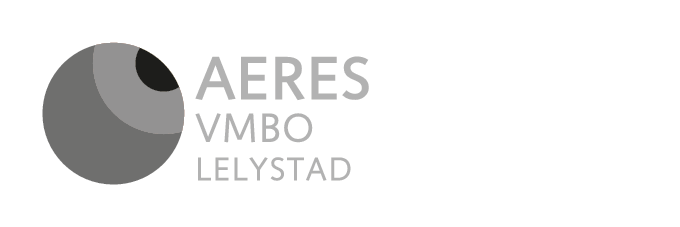   Schoolonderzoek rooster klas 3, niveau GL:  Het eerste cijfer in de toetscode geeft aan tot welke periode de gescoorde cijfers behoren.   De weging geeft aan hoe zwaar de verschillende cijfers binnen één periode t.o.v. van elkaar meetellen en dus niet t.o.v. alle cijfers.Vaardigheden leren:Naast de onderdelen die je afsluit met een toets of opdracht werk je in de lessen van ieder vak en tijdens LOB ook aan de volgende vaardigheden, die onderdeel zijn van het schoolexamen (inhoud van de preambule).
Werken aan vakoverstijgende thema's;Leren uitvoeren;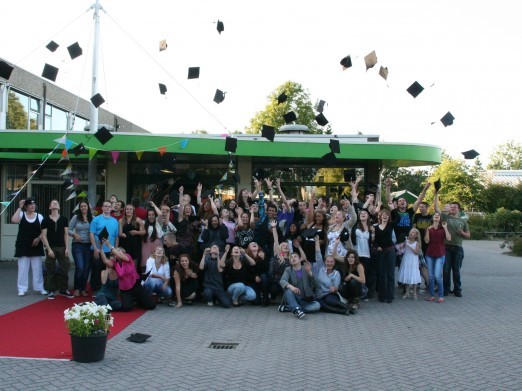 Leren leren;Leren communiceren;Leren reflecteren op het leer- en werkproces;Leren reflecteren op de toekomst. 									Ook komt bij ieder vak oriëntatie op leren en werken aan bod (eindterm K1). In de les komt de theoretische kant aan bod: hoe het vak in de maatschappij en bij verschillende beroepen handig is. De praktijk van ‘leren werken’ komt tijdens stage aan bod. Oriëntatie op leren en werken  wordt afgetekend d.m.v. onderdeel Stage in het LOB-PTA. Aanvullende algemene regels Aeres VMBO LelystadHet complete examenreglement VMBO is gepubliceerd op de website van Aeres VMBO Lelystad.In aanvulling op artikel 14, lid 1:Tijdens de schoolonderzoekweken kan er geen verlof worden aangevraagd voor zaken die ook in andere weken kunnen worden geregeld. Zie het overzicht hiernaast.In aanvulling op artikel 14a:Indien een schoolexamen op grond van reglementaire afwezigheid niet is afgelegd, kan de kandidaat het schoolexamen inhalen tijdens de vastgestelde inhaalperiode van het desbetreffende schoolexamen. Herkansing van het ingehaalde schoolexamen vindt plaats tijdens de herkansingsperiode.In aanvulling op artikel 25, lid 1: Iedere kandidaat heeft recht op maximaal één herkansing per vak (indien de toets herkansbaar is) gedurende de schoolonderzoekperioden 1 t/m 2, met een maximum van twee herkansingen.  . In schoolonderzoekperiode 3 is geen enkel vak herkansbaar.Aan de herkansingen zijn de volgende voorwaarde verbonden:Het cijfer voor het betrokken onderdeel van het schoolonderzoek moet lager zijn dan het cijfer 5,5.De herkansing moet binnen 3 werkdagen na het uitreiken van de cijferlijst aan de kandidaat digitaal worden aangevraagd bij de  secretaris van de examencommissie via het digitale aanvraagformulier.Indien een kandidaat voor aanvang van het desbetreffende schoolonderzoek is ziek gemeld mag deze worden ingehaald tijdens de volgende inhaalperiode. DuitsLeerjaar 3 GLBIJLAGE 1: STAGE.De onderstaande eisen gelden voor het stageadres:Op Aeres VMBO Lelystad kiest de leerling zelf zijn/haar stageadres.Alle stages zijn “vrije” stages, niet gebonden aan het profiel groen.
Het kan zijn dat er in bijzondere gevallen goedkeuring nodig is van de stagecoördinatoren.Er wordt niet onder de directe leiding van ouders of verzorgers stage gelopen.Het stagebedrijf ligt op maximaal 35 km van Aeres VMBO Lelystad.Een stagedag heeft een minimum van 7 uur.Bij ziekte worden de stagedagen ingehaald.
ProcedureDe snuffelstage voor klas 3 is van 12 t/m 16 februari 2024De leerling levert uiterlijk dinsdag 9 januari, de stageovereenkomst van de snuffelstage in bij de mentor.De eindstage is van 8 t/m 12 juli.De leerling levert uiterlijk vrijdag 31 mei 2024 de stageovereenkomst van de eindstage in bij de mentor.De leerling ontvangt in april/mei informatie over de eindstage van klas 3, deze loopt stage door in klas 4. Deze stage (eindstage) loopt door in klas 4, te weten iedere vrijdag t/m de derde week van november. Na de stageperiode 1 in klas 4 (deze loopt door van de eindstage in klas 3), volgt stageperiode 2. Deze stageperiode loopt van de derde week november 2024 t/m februari 2025. Dit mag allemaal bij hetzelfde stageadres, maar er kan ook gekozen worden om na afloop van een stageperiode te wisselen.
HandelingsopdrachtDe stage is een handelingsopdracht die voldoende of goed moet worden afgesloten. Het volledig ingevulde stageboekje en de stagevlog zijn handelingsopdrachten die voldoende of goed moet worden afgesloten. Het niet afsluiten van de handelingsopdracht betekent dat leerling niet zal overgaan naar klas 4 en dat er niet deelgenomen kan worden aan het centraal schriftelijk examen. StageboekjeDe leerling beschrijft de dagelijkse werkzaamheden in het stageboekje en geeft de begin- en eindtijden aan.De leerling laat het stageboekje per dag aftekenen door de stagebegeleider.	Stageregels (staan ook in het stageboekje)Vul iedere dag je stageboekje in en laat het aftekenen door de stagebieder.Kom op tijd!Gedraag je fatsoenlijk. Beantwoord vragen netjes en zorg ervoor dat je de juiste kleding draagt.Je loopt elke dag minimaal 7 uur stage.Zorg ervoor dat je veilig werkt. Kom nooit ergens aan als je de werking van het apparaat niet kent. Vraag het eerst aan je praktijkbegeleider. Wees actief en toon eigen initiatief, maar volg wel altijd de instructies.Heb je een probleem, ga dan naar je praktijkbegeleider en probeer een oplossing te vinden. Lukt het dan nog niet, bel je stagebegeleider op school.Zorg van te voren dat de telefoonnummers goed staan ingevuld.Bij ziekte: altijd direct doorgeven aan school (zeg dat je stage moet lopen) en bel het bedrijf waar je stage loopt.Ga zuinig om met de materialen waarmee je werkt.Laat het beoordelingsformulier in je stageboekje invullen.	Algemene informatie stage:De leerlingen krijgen in principe geen vergoeding. Ze mogen niet op de loonlijst komen te staan. Anders wordt eventuele schade in ieder geval niet gedekt door de aanvullende verzekering.De leerlingen zijn vanuit school verzekerd voor dat deel waar Aeres VMBO Lelystad aansprakelijk voor is. Uitgangspunt is dat het bedrijf zelf verzekerd is.Geen der partijen zal zonder overleg met de andere, de stage voortijdig afbreken.BIJLAGE 3:  Nederlands, spreekbeurt. De spreekbeurt gaat over een beroep.Beoordeling spreekbeurt.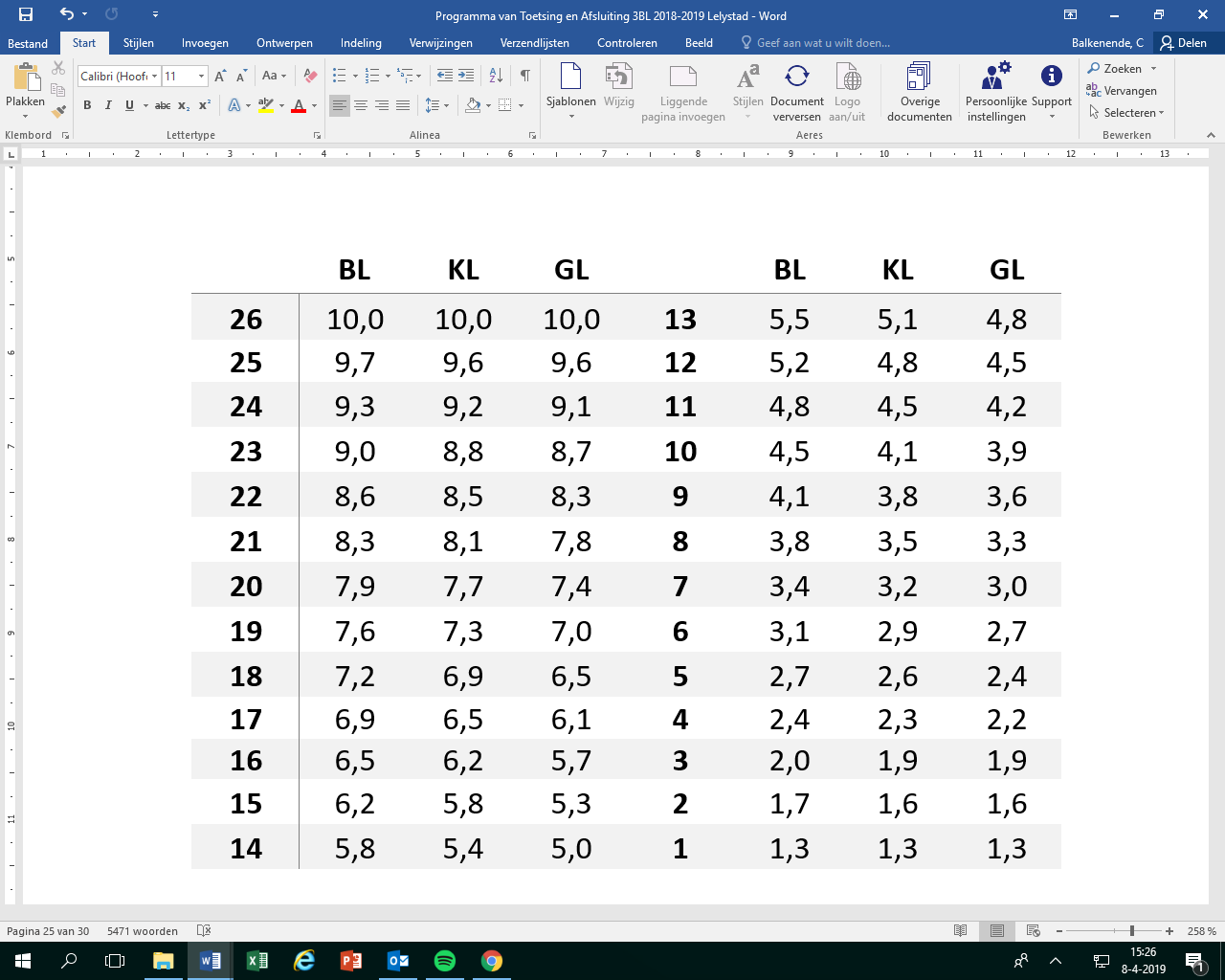 BIJLAGE 4: CKV.BIJLAGE 5:Toegestane hulpmiddelen:OVERIGE INFORMATIE:Programma van Toetsing en Afsluiting (PTA)Programma van Toetsing en Afsluiting (PTA)Programma van Toetsing en Afsluiting (PTA)Programma van Toetsing en Afsluiting (PTA)Programma van Toetsing en Afsluiting (PTA)Programma van Toetsing en Afsluiting (PTA)Programma van Toetsing en Afsluiting (PTA)Programma van Toetsing en Afsluiting (PTA)Programma van Toetsing en Afsluiting (PTA)Programma van Toetsing en Afsluiting (PTA)Programma van Toetsing en Afsluiting (PTA)Programma van Toetsing en Afsluiting (PTA)Programma van Toetsing en Afsluiting (PTA)Programma van Toetsing en Afsluiting (PTA)Programma van Toetsing en Afsluiting (PTA)Gemengde LeerwegGemengde LeerwegGemengde LeerwegGemengde LeerwegGemengde LeerwegGemengde LeerwegGemengde LeerwegGemengde LeerwegGemengde LeerwegGemengde LeerwegGemengde LeerwegGemengde LeerwegGemengde LeerwegGemengde LeerwegGemengde LeerwegLeerjaar 3Leerjaar 3Leerjaar 3Leerjaar 3Leerjaar 3Leerjaar 3Leerjaar 3Leerjaar 3Leerjaar 3Leerjaar 3Leerjaar 3Leerjaar 3Leerjaar 3Leerjaar 3Leerjaar 32023-2024 2023-2024 2023-2024 2023-2024 2023-2024 2023-2024 2023-2024 2023-2024 2023-2024 2023-2024 2023-2024 2023-2024 2023-2024 2023-2024 2023-2024 Aeres VMBO LelystadAeres VMBO LelystadTjalk 25-58Tjalk 25-58Tjalk 25-588232 MB LELYSTAD8232 MB LELYSTAD8232 MB LELYSTAD088020530008802053000880205300SO-1:SO-1:SO-1:SO-1:SO-3:SO-3:datumdatumdatumdatumdagdagdagvakdatumdatumdagvak4-dec4-dec4-dec4-decmaandagmaandagmaandagNederlands24 jun24 junmaandagrekenen**4-dec4-dec4-dec4-decmaandagmaandagmaandageconomie25 jun25 jundinsdagbiologie5-dec 5-dec 5-dec 5-dec dinsdagdinsdagdinsdagEngels25 jun25 jundinsdagNaSk6-dec6-dec6-dec6-decwoensdagwoensdagwoensdagbiologie26 jun26 junwoensdagwiskunde6-dec6-dec6-dec6-decwoensdagwoensdagwoensdagrekenen (vervallen)26 jun26 junwoensdagDuits of geschiedenis7-dec7-dec7-dec7-decdonderdagdonderdagdonderdagNaSk27 jun27 jundonderdagEngels7-dec7-dec7-dec7-decdonderdagdonderdagdonderdagDuits of geschiedenis27 jun27 jundonderdageconomie8-dec8-dec8-dec8-decvrijdagvrijdagvrijdagwiskunde28 jun28 junvrijdagNederlands8-dec8-dec8-dec8-decvrijdagvrijdagvrijdagmaatschappijleer** = 90 minuten   SO-2:SO-2:SO-2:SO-2:datumdatumdatumdatumdagdagdagvak2-apr2-apr2-apr2-aprdinsdagdinsdagdinsdagmaatschappijleer3 apr3 apr3 apr3 aprwoensdagwoensdagwoensdagwiskunde3 apr3 apr3 apr3 aprwoensdagwoensdagwoensdagDuits of geschiedenis4 apr4 apr4 apr4 aprdonderdagdonderdagdonderdagbiologie4 apr4 apr4 apr4 aprdonderdagdonderdagdonderdagNaSk5 apr 5 apr 5 apr 5 apr vrijdag vrijdag vrijdag economie8 apr8 apr8 apr8 aprmaandagmaandagmaandagEngels8 apr8 apr8 apr8 aprmaandagmaandagmaandagrekenenBepaling van de uitslag van het schoolexamen Aeres VMBO Lelystad.Bepaling van de uitslag van het schoolexamen Aeres VMBO Lelystad.Bepaling van de uitslag van het schoolexamen Aeres VMBO Lelystad.Bepaling van de uitslag van het schoolexamen Aeres VMBO Lelystad.Bepaling van de uitslag van het schoolexamen Aeres VMBO Lelystad.Bepaling van de uitslag van het schoolexamen Aeres VMBO Lelystad.Bepaling van de uitslag van het schoolexamen Aeres VMBO Lelystad.Het schoolexamen van klas 3 bestaat uit 3 periodes, die alle drie een cijfer opleveren. (S01-SO2-SO3)Het eindcijfer van het schoolexamen in klas 3 is het gemiddelde van bovenstaande 3 cijfers (SO1-SO2-SO3), afgerond op één decimaal.Het schoolexamen van klas 3 bestaat uit 3 periodes, die alle drie een cijfer opleveren. (S01-SO2-SO3)Het eindcijfer van het schoolexamen in klas 3 is het gemiddelde van bovenstaande 3 cijfers (SO1-SO2-SO3), afgerond op één decimaal.Het schoolexamen van klas 3 bestaat uit 3 periodes, die alle drie een cijfer opleveren. (S01-SO2-SO3)Het eindcijfer van het schoolexamen in klas 3 is het gemiddelde van bovenstaande 3 cijfers (SO1-SO2-SO3), afgerond op één decimaal.Het schoolexamen van klas 3 bestaat uit 3 periodes, die alle drie een cijfer opleveren. (S01-SO2-SO3)Het eindcijfer van het schoolexamen in klas 3 is het gemiddelde van bovenstaande 3 cijfers (SO1-SO2-SO3), afgerond op één decimaal.Het schoolexamen van klas 3 bestaat uit 3 periodes, die alle drie een cijfer opleveren. (S01-SO2-SO3)Het eindcijfer van het schoolexamen in klas 3 is het gemiddelde van bovenstaande 3 cijfers (SO1-SO2-SO3), afgerond op één decimaal.Het schoolexamen van klas 3 bestaat uit 3 periodes, die alle drie een cijfer opleveren. (S01-SO2-SO3)Het eindcijfer van het schoolexamen in klas 3 is het gemiddelde van bovenstaande 3 cijfers (SO1-SO2-SO3), afgerond op één decimaal.Het schoolexamen van klas 3 bestaat uit 3 periodes, die alle drie een cijfer opleveren. (S01-SO2-SO3)Het eindcijfer van het schoolexamen in klas 3 is het gemiddelde van bovenstaande 3 cijfers (SO1-SO2-SO3), afgerond op één decimaal.BELANGRIJKE DATA: (om geen andere afspraken te maken, ook niet met een specialist, dokter e.d.)BELANGRIJKE DATA: (om geen andere afspraken te maken, ook niet met een specialist, dokter e.d.)datumactiviteit4 dec t/m 8 decSO1-week18 dec t/m 22 decInhaaldagen SO-112 feb t/m 16 febSnuffelstageweek2 apr t/m 8 aprSO2-week15 apr t/m 19 aprInhaaldagen SO-2 15 aprDigitaal formulier aanvraag herkansing(en) beschikbaar26 aprDeadline inleveren aanvraag herkansingen SO-1 en/of SO-2 (aanvragen die te laat zijn worden om organisatorische redenen niet meer gehonoreerd)27 mei t/m 31 meiHerkansingen SO-1 & SO-224 jun t/m 28 junSO3-week1 jul t/m 5 julInhaaldagen SO-3 + reparatieweek SO-3 periode8 jul t/m 12 julStageweekNederlandsLeerjaar 3 GLPeriode/datum Periode/datum Exameneenheid Exameneenheid De examenstof is De examenstof is De examenstof is Leerstof Leerstof Leerstof Leerstof Leerstof Toetscode Toetscode Toetscode Toetsvorm Toetsvorm Toetsduur Toetsduur Toetsduur Toetsduur Weging Weging Weging Herkansing Herkansing Beoordeling Beoordeling Beoordeling Opmerking PERIODE 1  
(SO-1) PERIODE 1  
(SO-1) NE/K/3 + NE/K/7  NE/K/3 + NE/K/7  schooleigenschooleigenschooleigenSchrijfopdracht: zakelijke brief Schrijfopdracht: zakelijke brief Schrijfopdracht: zakelijke brief Schrijfopdracht: zakelijke brief Schrijfopdracht: zakelijke brief Neg11 Neg11 Neg11 Schriftelijk Schriftelijk 45 min (tijdens de les) 45 min (tijdens de les) 45 min (tijdens de les) 45 min (tijdens de les) 1x 1x 1x Niet herkansbaar Niet herkansbaar Cijfer Cijfer Cijfer PERIODE 1  
(SO-1) PERIODE 1  
(SO-1) NE/K/3 + NE/K/2 NE/K/3 + NE/K/2 schooleigenschooleigenschooleigenHoofdstuk 1:
(Hoofdzaken, informatie verzamelen, woordbetekenis, zinsdelen, leestekens.) 
Hoofdstuk 2:(Tekstdoel, teksten schrijven, samengestelde zinnen.) 
Hoofdstuk 1:
(Hoofdzaken, informatie verzamelen, woordbetekenis, zinsdelen, leestekens.) 
Hoofdstuk 2:(Tekstdoel, teksten schrijven, samengestelde zinnen.) 
Hoofdstuk 1:
(Hoofdzaken, informatie verzamelen, woordbetekenis, zinsdelen, leestekens.) 
Hoofdstuk 2:(Tekstdoel, teksten schrijven, samengestelde zinnen.) 
Hoofdstuk 1:
(Hoofdzaken, informatie verzamelen, woordbetekenis, zinsdelen, leestekens.) 
Hoofdstuk 2:(Tekstdoel, teksten schrijven, samengestelde zinnen.) 
Hoofdstuk 1:
(Hoofdzaken, informatie verzamelen, woordbetekenis, zinsdelen, leestekens.) 
Hoofdstuk 2:(Tekstdoel, teksten schrijven, samengestelde zinnen.) 
Neg12 Neg12 Neg12 Schriftelijk Schriftelijk 45 min 45 min 45 min 45 min 1x 1x 1x Herkansbaar Herkansbaar Cijfer Cijfer Cijfer PERIODE 2 
(SO-2) PERIODE 2 
(SO-2) NE/K/5 NE/K/5 schooleigenschooleigenschooleigenSpreekopdracht** Spreekopdracht** Spreekopdracht** Spreekopdracht** Spreekopdracht** Neg21 Neg21 Neg21 Mondeling Mondeling 15 min 15 min 15 min 15 min 1x 1x 1x Niet herkansbaar Niet herkansbaar Cijfer Cijfer Cijfer PERIODE 3 
(SO-3) PERIODE 3 
(SO-3) NE/K/3 + NE/K/8 NE/K/3 + NE/K/8 schooleigenschooleigenschooleigenFictiedossier* Fictiedossier* Fictiedossier* Fictiedossier* Fictiedossier* Neg31 Neg31 Neg31 Opdracht Opdracht - - - - 1x 1x 1x Niet herkansbaar Niet herkansbaar Cijfer* Cijfer* Cijfer* PERIODE 3 
(SO-3) PERIODE 3 
(SO-3) NE/K/3 + NE/K/2 NE/K/3 + NE/K/2 schooleigenschooleigenschooleigenHoofdstuk 5:(Verschil mening/argument, verkleinwoorden, afkortingen, tussenletters.) 
Hoofdstuk 6:
(Lay-out van een tekst, tekstbegrip, koppeltekens, foutloos schrijven.) Hoofdstuk 5:(Verschil mening/argument, verkleinwoorden, afkortingen, tussenletters.) 
Hoofdstuk 6:
(Lay-out van een tekst, tekstbegrip, koppeltekens, foutloos schrijven.) Hoofdstuk 5:(Verschil mening/argument, verkleinwoorden, afkortingen, tussenletters.) 
Hoofdstuk 6:
(Lay-out van een tekst, tekstbegrip, koppeltekens, foutloos schrijven.) Hoofdstuk 5:(Verschil mening/argument, verkleinwoorden, afkortingen, tussenletters.) 
Hoofdstuk 6:
(Lay-out van een tekst, tekstbegrip, koppeltekens, foutloos schrijven.) Hoofdstuk 5:(Verschil mening/argument, verkleinwoorden, afkortingen, tussenletters.) 
Hoofdstuk 6:
(Lay-out van een tekst, tekstbegrip, koppeltekens, foutloos schrijven.) Neg32 Neg32 Neg32 Schriftelijk Schriftelijk 45 min 45 min 45 min 45 min 1x 1x 1x Niet herkansbaar Niet herkansbaar Cijfer Cijfer Cijfer * In periode1,2 en 3 wordt een fictieverwerking gemaakt. Deze worden uitgelegd in de lessen. Elke verwerking krijgt een cijfer, waarbij het gemiddelde van deze drie cijfers mee telt in periode 3 
** De spreekbeurt wordt afgenomen in de periode 1 of 2. Het cijfer telt mee in periode 2. Dit is tevens een verplicht deel voor de overgang naar klas 4. * In periode1,2 en 3 wordt een fictieverwerking gemaakt. Deze worden uitgelegd in de lessen. Elke verwerking krijgt een cijfer, waarbij het gemiddelde van deze drie cijfers mee telt in periode 3 
** De spreekbeurt wordt afgenomen in de periode 1 of 2. Het cijfer telt mee in periode 2. Dit is tevens een verplicht deel voor de overgang naar klas 4. * In periode1,2 en 3 wordt een fictieverwerking gemaakt. Deze worden uitgelegd in de lessen. Elke verwerking krijgt een cijfer, waarbij het gemiddelde van deze drie cijfers mee telt in periode 3 
** De spreekbeurt wordt afgenomen in de periode 1 of 2. Het cijfer telt mee in periode 2. Dit is tevens een verplicht deel voor de overgang naar klas 4. * In periode1,2 en 3 wordt een fictieverwerking gemaakt. Deze worden uitgelegd in de lessen. Elke verwerking krijgt een cijfer, waarbij het gemiddelde van deze drie cijfers mee telt in periode 3 
** De spreekbeurt wordt afgenomen in de periode 1 of 2. Het cijfer telt mee in periode 2. Dit is tevens een verplicht deel voor de overgang naar klas 4. * In periode1,2 en 3 wordt een fictieverwerking gemaakt. Deze worden uitgelegd in de lessen. Elke verwerking krijgt een cijfer, waarbij het gemiddelde van deze drie cijfers mee telt in periode 3 
** De spreekbeurt wordt afgenomen in de periode 1 of 2. Het cijfer telt mee in periode 2. Dit is tevens een verplicht deel voor de overgang naar klas 4. * In periode1,2 en 3 wordt een fictieverwerking gemaakt. Deze worden uitgelegd in de lessen. Elke verwerking krijgt een cijfer, waarbij het gemiddelde van deze drie cijfers mee telt in periode 3 
** De spreekbeurt wordt afgenomen in de periode 1 of 2. Het cijfer telt mee in periode 2. Dit is tevens een verplicht deel voor de overgang naar klas 4. * In periode1,2 en 3 wordt een fictieverwerking gemaakt. Deze worden uitgelegd in de lessen. Elke verwerking krijgt een cijfer, waarbij het gemiddelde van deze drie cijfers mee telt in periode 3 
** De spreekbeurt wordt afgenomen in de periode 1 of 2. Het cijfer telt mee in periode 2. Dit is tevens een verplicht deel voor de overgang naar klas 4. * In periode1,2 en 3 wordt een fictieverwerking gemaakt. Deze worden uitgelegd in de lessen. Elke verwerking krijgt een cijfer, waarbij het gemiddelde van deze drie cijfers mee telt in periode 3 
** De spreekbeurt wordt afgenomen in de periode 1 of 2. Het cijfer telt mee in periode 2. Dit is tevens een verplicht deel voor de overgang naar klas 4. * In periode1,2 en 3 wordt een fictieverwerking gemaakt. Deze worden uitgelegd in de lessen. Elke verwerking krijgt een cijfer, waarbij het gemiddelde van deze drie cijfers mee telt in periode 3 
** De spreekbeurt wordt afgenomen in de periode 1 of 2. Het cijfer telt mee in periode 2. Dit is tevens een verplicht deel voor de overgang naar klas 4. * In periode1,2 en 3 wordt een fictieverwerking gemaakt. Deze worden uitgelegd in de lessen. Elke verwerking krijgt een cijfer, waarbij het gemiddelde van deze drie cijfers mee telt in periode 3 
** De spreekbeurt wordt afgenomen in de periode 1 of 2. Het cijfer telt mee in periode 2. Dit is tevens een verplicht deel voor de overgang naar klas 4. * In periode1,2 en 3 wordt een fictieverwerking gemaakt. Deze worden uitgelegd in de lessen. Elke verwerking krijgt een cijfer, waarbij het gemiddelde van deze drie cijfers mee telt in periode 3 
** De spreekbeurt wordt afgenomen in de periode 1 of 2. Het cijfer telt mee in periode 2. Dit is tevens een verplicht deel voor de overgang naar klas 4. * In periode1,2 en 3 wordt een fictieverwerking gemaakt. Deze worden uitgelegd in de lessen. Elke verwerking krijgt een cijfer, waarbij het gemiddelde van deze drie cijfers mee telt in periode 3 
** De spreekbeurt wordt afgenomen in de periode 1 of 2. Het cijfer telt mee in periode 2. Dit is tevens een verplicht deel voor de overgang naar klas 4. * In periode1,2 en 3 wordt een fictieverwerking gemaakt. Deze worden uitgelegd in de lessen. Elke verwerking krijgt een cijfer, waarbij het gemiddelde van deze drie cijfers mee telt in periode 3 
** De spreekbeurt wordt afgenomen in de periode 1 of 2. Het cijfer telt mee in periode 2. Dit is tevens een verplicht deel voor de overgang naar klas 4. * In periode1,2 en 3 wordt een fictieverwerking gemaakt. Deze worden uitgelegd in de lessen. Elke verwerking krijgt een cijfer, waarbij het gemiddelde van deze drie cijfers mee telt in periode 3 
** De spreekbeurt wordt afgenomen in de periode 1 of 2. Het cijfer telt mee in periode 2. Dit is tevens een verplicht deel voor de overgang naar klas 4. * In periode1,2 en 3 wordt een fictieverwerking gemaakt. Deze worden uitgelegd in de lessen. Elke verwerking krijgt een cijfer, waarbij het gemiddelde van deze drie cijfers mee telt in periode 3 
** De spreekbeurt wordt afgenomen in de periode 1 of 2. Het cijfer telt mee in periode 2. Dit is tevens een verplicht deel voor de overgang naar klas 4. * In periode1,2 en 3 wordt een fictieverwerking gemaakt. Deze worden uitgelegd in de lessen. Elke verwerking krijgt een cijfer, waarbij het gemiddelde van deze drie cijfers mee telt in periode 3 
** De spreekbeurt wordt afgenomen in de periode 1 of 2. Het cijfer telt mee in periode 2. Dit is tevens een verplicht deel voor de overgang naar klas 4. * In periode1,2 en 3 wordt een fictieverwerking gemaakt. Deze worden uitgelegd in de lessen. Elke verwerking krijgt een cijfer, waarbij het gemiddelde van deze drie cijfers mee telt in periode 3 
** De spreekbeurt wordt afgenomen in de periode 1 of 2. Het cijfer telt mee in periode 2. Dit is tevens een verplicht deel voor de overgang naar klas 4. * In periode1,2 en 3 wordt een fictieverwerking gemaakt. Deze worden uitgelegd in de lessen. Elke verwerking krijgt een cijfer, waarbij het gemiddelde van deze drie cijfers mee telt in periode 3 
** De spreekbeurt wordt afgenomen in de periode 1 of 2. Het cijfer telt mee in periode 2. Dit is tevens een verplicht deel voor de overgang naar klas 4. * In periode1,2 en 3 wordt een fictieverwerking gemaakt. Deze worden uitgelegd in de lessen. Elke verwerking krijgt een cijfer, waarbij het gemiddelde van deze drie cijfers mee telt in periode 3 
** De spreekbeurt wordt afgenomen in de periode 1 of 2. Het cijfer telt mee in periode 2. Dit is tevens een verplicht deel voor de overgang naar klas 4. * In periode1,2 en 3 wordt een fictieverwerking gemaakt. Deze worden uitgelegd in de lessen. Elke verwerking krijgt een cijfer, waarbij het gemiddelde van deze drie cijfers mee telt in periode 3 
** De spreekbeurt wordt afgenomen in de periode 1 of 2. Het cijfer telt mee in periode 2. Dit is tevens een verplicht deel voor de overgang naar klas 4. * In periode1,2 en 3 wordt een fictieverwerking gemaakt. Deze worden uitgelegd in de lessen. Elke verwerking krijgt een cijfer, waarbij het gemiddelde van deze drie cijfers mee telt in periode 3 
** De spreekbeurt wordt afgenomen in de periode 1 of 2. Het cijfer telt mee in periode 2. Dit is tevens een verplicht deel voor de overgang naar klas 4. * In periode1,2 en 3 wordt een fictieverwerking gemaakt. Deze worden uitgelegd in de lessen. Elke verwerking krijgt een cijfer, waarbij het gemiddelde van deze drie cijfers mee telt in periode 3 
** De spreekbeurt wordt afgenomen in de periode 1 of 2. Het cijfer telt mee in periode 2. Dit is tevens een verplicht deel voor de overgang naar klas 4. * In periode1,2 en 3 wordt een fictieverwerking gemaakt. Deze worden uitgelegd in de lessen. Elke verwerking krijgt een cijfer, waarbij het gemiddelde van deze drie cijfers mee telt in periode 3 
** De spreekbeurt wordt afgenomen in de periode 1 of 2. Het cijfer telt mee in periode 2. Dit is tevens een verplicht deel voor de overgang naar klas 4. * In periode1,2 en 3 wordt een fictieverwerking gemaakt. Deze worden uitgelegd in de lessen. Elke verwerking krijgt een cijfer, waarbij het gemiddelde van deze drie cijfers mee telt in periode 3 
** De spreekbeurt wordt afgenomen in de periode 1 of 2. Het cijfer telt mee in periode 2. Dit is tevens een verplicht deel voor de overgang naar klas 4. * In periode1,2 en 3 wordt een fictieverwerking gemaakt. Deze worden uitgelegd in de lessen. Elke verwerking krijgt een cijfer, waarbij het gemiddelde van deze drie cijfers mee telt in periode 3 
** De spreekbeurt wordt afgenomen in de periode 1 of 2. Het cijfer telt mee in periode 2. Dit is tevens een verplicht deel voor de overgang naar klas 4. * In periode1,2 en 3 wordt een fictieverwerking gemaakt. Deze worden uitgelegd in de lessen. Elke verwerking krijgt een cijfer, waarbij het gemiddelde van deze drie cijfers mee telt in periode 3 
** De spreekbeurt wordt afgenomen in de periode 1 of 2. Het cijfer telt mee in periode 2. Dit is tevens een verplicht deel voor de overgang naar klas 4. * In periode1,2 en 3 wordt een fictieverwerking gemaakt. Deze worden uitgelegd in de lessen. Elke verwerking krijgt een cijfer, waarbij het gemiddelde van deze drie cijfers mee telt in periode 3 
** De spreekbeurt wordt afgenomen in de periode 1 of 2. Het cijfer telt mee in periode 2. Dit is tevens een verplicht deel voor de overgang naar klas 4. * In periode1,2 en 3 wordt een fictieverwerking gemaakt. Deze worden uitgelegd in de lessen. Elke verwerking krijgt een cijfer, waarbij het gemiddelde van deze drie cijfers mee telt in periode 3 
** De spreekbeurt wordt afgenomen in de periode 1 of 2. Het cijfer telt mee in periode 2. Dit is tevens een verplicht deel voor de overgang naar klas 4. * In periode1,2 en 3 wordt een fictieverwerking gemaakt. Deze worden uitgelegd in de lessen. Elke verwerking krijgt een cijfer, waarbij het gemiddelde van deze drie cijfers mee telt in periode 3 
** De spreekbeurt wordt afgenomen in de periode 1 of 2. Het cijfer telt mee in periode 2. Dit is tevens een verplicht deel voor de overgang naar klas 4. * In periode1,2 en 3 wordt een fictieverwerking gemaakt. Deze worden uitgelegd in de lessen. Elke verwerking krijgt een cijfer, waarbij het gemiddelde van deze drie cijfers mee telt in periode 3 
** De spreekbeurt wordt afgenomen in de periode 1 of 2. Het cijfer telt mee in periode 2. Dit is tevens een verplicht deel voor de overgang naar klas 4. EngelsLeerjaar 3 GLEngelsLeerjaar 3 GLPeriode/datumPeriode/datumPeriode/datumPeriode/datumExameneenheidExameneenheidExameneenheidDe examenstof isDe examenstof isDe examenstof isLeerstofToetscodeToetscodeToetscodeToetscodeToetsvormToetsvormToetsduurToetsduurToetsduurWegingWegingWegingHerkansingHerkansingHerkansingBeoordelingBeoordelingBeoordelingOpmerkingenOpmerkingenOpmerkingenPERIODE 1(SO-1)PERIODE 1(SO-1)PERIODE 1(SO-1)PERIODE 1(SO-1)MVT/K1/K2/K3/K5/K6MVT/K1/K2/K3/K5/K6MVT/K1/K2/K3/K5/K6schooleigenschooleigenschooleigenTaaldorp: Spreek en gespreksvaardigheidENG11ENG11ENG11ENG11MondelingMondeling±90 min
per klas±90 min
per klas±90 min
per klas1X1X1XNeeNeeNeecijfercijfercijferTaaldorp in week:
09/10/2023Taaldorp in week:
09/10/2023Taaldorp in week:
09/10/2023PERIODE 1(SO-1)PERIODE 1(SO-1)PERIODE 1(SO-1)PERIODE 1(SO-1)MVT/K2/K3/K4/K7MVT/K2/K3/K4/K7MVT/K2/K3/K4/K7schooleigenschooleigenschooleigenUnit 1 England : the North WestUnit 2 The Four Corners : Arizona, Utah, Colorado, New MexicoENG12ENG12ENG12ENG12SchriftelijkSchriftelijk45 min45 min45 min1X1X1XjajajacijfercijfercijferPERIODE 2(SO-2)PERIODE 2(SO-2)PERIODE 2(SO-2)PERIODE 2(SO-2)MVT/K2/K3/K4/K7MVT/K2/K3/K4/K7MVT/K2/K3/K4/K7schooleigenschooleigenschooleigenUnit 3 IndiaUnit 4 The CaribbeanENG21ENG21ENG21ENG21SchriftelijkSchriftelijk45 min45 min45 min1X1X1XjajajacijfercijfercijferPERIODE 3(SO-3)PERIODE 3(SO-3)PERIODE 3(SO-3)PERIODE 3(SO-3)MVT/K2/K3/K4/K7MVT/K2/K3/K4/K7MVT/K2/K3/K4/K7schooleigenschooleigenschooleigenUnit 5 AlaskaENG31ENG31ENG31ENG31SchriftelijkSchriftelijk45 min45 min45 min1X1X1XneeneeneecijfercijfercijferPERIODE 3(SO-3)PERIODE 3(SO-3)PERIODE 3(SO-3)PERIODE 3(SO-3)MVT/K2/K3/K4/V1MVT/K2/K3/K4/V1MVT/K2/K3/K4/V1schooleigenschooleigenschooleigenLeestoetsENG32ENG32ENG32ENG32SchriftelijkSchriftelijk45 min45 min45 min1X1X1XneeneeneecijfercijfercijferLeestoets in week: 22/4/2024Leestoets in week: 22/4/2024Leestoets in week: 22/4/2024Hoofdstuktoetsen tellen mee voor de voortgang naar jaar 4, niet als SchoolexamenHet taaldorp en de leestoets kunnen slechts op één ander, vooraf bekend gemaakt moment worden ingehaaldHoofdstuktoetsen tellen mee voor de voortgang naar jaar 4, niet als SchoolexamenHet taaldorp en de leestoets kunnen slechts op één ander, vooraf bekend gemaakt moment worden ingehaaldHoofdstuktoetsen tellen mee voor de voortgang naar jaar 4, niet als SchoolexamenHet taaldorp en de leestoets kunnen slechts op één ander, vooraf bekend gemaakt moment worden ingehaaldHoofdstuktoetsen tellen mee voor de voortgang naar jaar 4, niet als SchoolexamenHet taaldorp en de leestoets kunnen slechts op één ander, vooraf bekend gemaakt moment worden ingehaaldHoofdstuktoetsen tellen mee voor de voortgang naar jaar 4, niet als SchoolexamenHet taaldorp en de leestoets kunnen slechts op één ander, vooraf bekend gemaakt moment worden ingehaaldHoofdstuktoetsen tellen mee voor de voortgang naar jaar 4, niet als SchoolexamenHet taaldorp en de leestoets kunnen slechts op één ander, vooraf bekend gemaakt moment worden ingehaaldHoofdstuktoetsen tellen mee voor de voortgang naar jaar 4, niet als SchoolexamenHet taaldorp en de leestoets kunnen slechts op één ander, vooraf bekend gemaakt moment worden ingehaaldHoofdstuktoetsen tellen mee voor de voortgang naar jaar 4, niet als SchoolexamenHet taaldorp en de leestoets kunnen slechts op één ander, vooraf bekend gemaakt moment worden ingehaaldHoofdstuktoetsen tellen mee voor de voortgang naar jaar 4, niet als SchoolexamenHet taaldorp en de leestoets kunnen slechts op één ander, vooraf bekend gemaakt moment worden ingehaaldHoofdstuktoetsen tellen mee voor de voortgang naar jaar 4, niet als SchoolexamenHet taaldorp en de leestoets kunnen slechts op één ander, vooraf bekend gemaakt moment worden ingehaaldHoofdstuktoetsen tellen mee voor de voortgang naar jaar 4, niet als SchoolexamenHet taaldorp en de leestoets kunnen slechts op één ander, vooraf bekend gemaakt moment worden ingehaaldHoofdstuktoetsen tellen mee voor de voortgang naar jaar 4, niet als SchoolexamenHet taaldorp en de leestoets kunnen slechts op één ander, vooraf bekend gemaakt moment worden ingehaaldHoofdstuktoetsen tellen mee voor de voortgang naar jaar 4, niet als SchoolexamenHet taaldorp en de leestoets kunnen slechts op één ander, vooraf bekend gemaakt moment worden ingehaaldHoofdstuktoetsen tellen mee voor de voortgang naar jaar 4, niet als SchoolexamenHet taaldorp en de leestoets kunnen slechts op één ander, vooraf bekend gemaakt moment worden ingehaaldHoofdstuktoetsen tellen mee voor de voortgang naar jaar 4, niet als SchoolexamenHet taaldorp en de leestoets kunnen slechts op één ander, vooraf bekend gemaakt moment worden ingehaaldHoofdstuktoetsen tellen mee voor de voortgang naar jaar 4, niet als SchoolexamenHet taaldorp en de leestoets kunnen slechts op één ander, vooraf bekend gemaakt moment worden ingehaaldHoofdstuktoetsen tellen mee voor de voortgang naar jaar 4, niet als SchoolexamenHet taaldorp en de leestoets kunnen slechts op één ander, vooraf bekend gemaakt moment worden ingehaaldHoofdstuktoetsen tellen mee voor de voortgang naar jaar 4, niet als SchoolexamenHet taaldorp en de leestoets kunnen slechts op één ander, vooraf bekend gemaakt moment worden ingehaaldHoofdstuktoetsen tellen mee voor de voortgang naar jaar 4, niet als SchoolexamenHet taaldorp en de leestoets kunnen slechts op één ander, vooraf bekend gemaakt moment worden ingehaaldHoofdstuktoetsen tellen mee voor de voortgang naar jaar 4, niet als SchoolexamenHet taaldorp en de leestoets kunnen slechts op één ander, vooraf bekend gemaakt moment worden ingehaaldHoofdstuktoetsen tellen mee voor de voortgang naar jaar 4, niet als SchoolexamenHet taaldorp en de leestoets kunnen slechts op één ander, vooraf bekend gemaakt moment worden ingehaaldHoofdstuktoetsen tellen mee voor de voortgang naar jaar 4, niet als SchoolexamenHet taaldorp en de leestoets kunnen slechts op één ander, vooraf bekend gemaakt moment worden ingehaaldHoofdstuktoetsen tellen mee voor de voortgang naar jaar 4, niet als SchoolexamenHet taaldorp en de leestoets kunnen slechts op één ander, vooraf bekend gemaakt moment worden ingehaaldHoofdstuktoetsen tellen mee voor de voortgang naar jaar 4, niet als SchoolexamenHet taaldorp en de leestoets kunnen slechts op één ander, vooraf bekend gemaakt moment worden ingehaaldHoofdstuktoetsen tellen mee voor de voortgang naar jaar 4, niet als SchoolexamenHet taaldorp en de leestoets kunnen slechts op één ander, vooraf bekend gemaakt moment worden ingehaaldHoofdstuktoetsen tellen mee voor de voortgang naar jaar 4, niet als SchoolexamenHet taaldorp en de leestoets kunnen slechts op één ander, vooraf bekend gemaakt moment worden ingehaaldHoofdstuktoetsen tellen mee voor de voortgang naar jaar 4, niet als SchoolexamenHet taaldorp en de leestoets kunnen slechts op één ander, vooraf bekend gemaakt moment worden ingehaaldHoofdstuktoetsen tellen mee voor de voortgang naar jaar 4, niet als SchoolexamenHet taaldorp en de leestoets kunnen slechts op één ander, vooraf bekend gemaakt moment worden ingehaaldHoofdstuktoetsen tellen mee voor de voortgang naar jaar 4, niet als SchoolexamenHet taaldorp en de leestoets kunnen slechts op één ander, vooraf bekend gemaakt moment worden ingehaaldHoofdstuktoetsen tellen mee voor de voortgang naar jaar 4, niet als SchoolexamenHet taaldorp en de leestoets kunnen slechts op één ander, vooraf bekend gemaakt moment worden ingehaaldHoofdstuktoetsen tellen mee voor de voortgang naar jaar 4, niet als SchoolexamenHet taaldorp en de leestoets kunnen slechts op één ander, vooraf bekend gemaakt moment worden ingehaaldHoofdstuktoetsen tellen mee voor de voortgang naar jaar 4, niet als SchoolexamenHet taaldorp en de leestoets kunnen slechts op één ander, vooraf bekend gemaakt moment worden ingehaaldEconomieLeerjaar 3 GLPeriode/datumPeriode/datumExameneenheidExameneenheidDe examenstof isLeerstofLeerstofToetscodeToetscodeToetsvormToetsduurToetsduurWegingWegingHerkansingHerkansingHerkansingBeoordelingBeoordelingOpmerkingenPERIODE 1(SO-1)PERIODE 1(SO-1)K4AK4AExamenstof van CEH1 Wikken en wegenH2 Thuis in geldzakenH1 Wikken en wegenH2 Thuis in geldzakenAeg11Aeg11Schriftelijk45 min45 min1X1XJaJaJaCijferCijferPERIODE 1(SO-1)PERIODE 1(SO-1)K1K1SchooleigenBegrippen H1 en H2*Begrippen H1 en H2*Aeg12Aeg12Schriftelijktijdens les20 min 20 min 1x1xNeeNeeNeeCijferCijferPERIODE 1(SO-1)PERIODE 1(SO-1)V2V2Examenstof van SE/CEPraktische opdracht natuur en milieu**Praktische opdracht natuur en milieu**Aeg32Aeg32Praktische opdracht1x1xNeeNeeNeeCijferCijferPERIODE 2(SO-2)PERIODE 2(SO-2)K3, K4BK3, K4BExamenstof van CEH3 Geld over en tekortH4 Wonen en verzekerenH3 Geld over en tekortH4 Wonen en verzekerenAeg 21Aeg 21Schriftelijk45 min45 min1X1XJaJaJaCijferCijferPERIODE 2(SO-2)PERIODE 2(SO-2)K1K1SchooleigenBegrippen H3 en H4*Begrippen H3 en H4*Aeg22Aeg22Schriftelijktijdens les20 min 20 min 1x1xNeeNeeNeeCijferCijferPERIODE 2(SO-2)PERIODE 2(SO-2)K5B, V2K5B, V2Examenstof van SEPraktische opdracht bedrijfskolom**Praktische opdracht bedrijfskolom**Aeg33Aeg33Praktische opdracht1X1XNeeNeeNeeCijferCijferPERIODE 3(SO-3)PERIODE 3(SO-3)K2, K5, K6K2, K5, K6SchooleigenH5 Werk voor de overheidH6 Laat nog wat overH5 Werk voor de overheidH6 Laat nog wat overAeg31Aeg31Schriftelijk45 min45 min1X1XNeeNeeNeeCijferCijferPERIODE 3(SO-3)PERIODE 3(SO-3)K1K1SchooleigenBegrippen H5 en H6Begrippen H5 en H6Aeg34Aeg34Schriftelijktijdens les20 min 20 min 1x1xNeeNeeNeeCijferCijferPeriode/datumExameneenheidDe examenstof isLeerstofToetscodeToetsvormToetsduurWegingHerkansingBeoordelingOpmerkingenPERIODE 1(SO-1)MVT/K/3K/4/K/7/V/4schooleigenNeue KontakteKapitel 2 en 3Dug 11schriftelijk45 min1xjacijferPERIODE 2(SO-2)MVT/K/3/K/4/K/7/V/4schooleigenKapitel 4Dug 21schriftelijk45 min1xjacijferPERIODE 2(SO-2)MVT/K/5schooleigenKijk- en luistertoetsDug 22schriftelijk45 min1xneecijferPERIODE 3(SO-3)MVT/K/6schooleigenmondelingDug 31mondeling10 min1xneecijferPERIODE 3(SO-3)MVT/K/4/V/3/V/4schooleigenKapitel 5Dug 32schriftelijk45 min1xneecijfer*  Het resultaat van de kijk- en luistertoets wordt gemiddeld met het cijfer van d SO 2 en levert samen een eindcijfer voor deze periode op.** Het mondeling tentamen wordt afgenomen in periode 3. Het cijfer telt mee in periode 3.*  Het resultaat van de kijk- en luistertoets wordt gemiddeld met het cijfer van d SO 2 en levert samen een eindcijfer voor deze periode op.** Het mondeling tentamen wordt afgenomen in periode 3. Het cijfer telt mee in periode 3.*  Het resultaat van de kijk- en luistertoets wordt gemiddeld met het cijfer van d SO 2 en levert samen een eindcijfer voor deze periode op.** Het mondeling tentamen wordt afgenomen in periode 3. Het cijfer telt mee in periode 3.*  Het resultaat van de kijk- en luistertoets wordt gemiddeld met het cijfer van d SO 2 en levert samen een eindcijfer voor deze periode op.** Het mondeling tentamen wordt afgenomen in periode 3. Het cijfer telt mee in periode 3.*  Het resultaat van de kijk- en luistertoets wordt gemiddeld met het cijfer van d SO 2 en levert samen een eindcijfer voor deze periode op.** Het mondeling tentamen wordt afgenomen in periode 3. Het cijfer telt mee in periode 3.*  Het resultaat van de kijk- en luistertoets wordt gemiddeld met het cijfer van d SO 2 en levert samen een eindcijfer voor deze periode op.** Het mondeling tentamen wordt afgenomen in periode 3. Het cijfer telt mee in periode 3.*  Het resultaat van de kijk- en luistertoets wordt gemiddeld met het cijfer van d SO 2 en levert samen een eindcijfer voor deze periode op.** Het mondeling tentamen wordt afgenomen in periode 3. Het cijfer telt mee in periode 3.*  Het resultaat van de kijk- en luistertoets wordt gemiddeld met het cijfer van d SO 2 en levert samen een eindcijfer voor deze periode op.** Het mondeling tentamen wordt afgenomen in periode 3. Het cijfer telt mee in periode 3.*  Het resultaat van de kijk- en luistertoets wordt gemiddeld met het cijfer van d SO 2 en levert samen een eindcijfer voor deze periode op.** Het mondeling tentamen wordt afgenomen in periode 3. Het cijfer telt mee in periode 3.*  Het resultaat van de kijk- en luistertoets wordt gemiddeld met het cijfer van d SO 2 en levert samen een eindcijfer voor deze periode op.** Het mondeling tentamen wordt afgenomen in periode 3. Het cijfer telt mee in periode 3.*  Het resultaat van de kijk- en luistertoets wordt gemiddeld met het cijfer van d SO 2 en levert samen een eindcijfer voor deze periode op.** Het mondeling tentamen wordt afgenomen in periode 3. Het cijfer telt mee in periode 3.WiskundeLeerjaar 3 GLWiskundeLeerjaar 3 GLPeriode/datumPeriode/datumExameneenheidExameneenheidExameneenheidExameneenheidExameneenheidDe examenstof isDe examenstof isDe examenstof isDe examenstof isLeerstofLeerstofLeerstofLeerstofLeerstofToetscodeToetscodeToetscodeToetsvormToetsvormToetsvormToetsduurToetsduurToetsduurWegingWegingWegingHerkansingHerkansingHerkansingHerkansingHerkansingBeoor-delingBeoor-delingBeoor-delingOpmerkingenOpmerkingenPERIODE 1(SO-1)PERIODE 1(SO-1)Wi/K5.1, K5.2, K6.1, K6.2Wi/K5.1, K5.2, K6.1, K6.2Wi/K5.1, K5.2, K6.1, K6.2Wi/K5.1, K5.2, K6.1, K6.2Wi/K5.1, K5.2, K6.1, K6.2Examenstof CEExamenstof CEExamenstof CEExamenstof CEH1 MeetkundeH2 Getallen en verhoudingenH1 MeetkundeH2 Getallen en verhoudingenH1 MeetkundeH2 Getallen en verhoudingenH1 MeetkundeH2 Getallen en verhoudingenH1 MeetkundeH2 Getallen en verhoudingenWik11Wik11Wik11Schriftelijk Schriftelijk Schriftelijk 45 min45 min45 min4x  4x  4x  HerkansbaarHerkansbaarHerkansbaarHerkansbaarHerkansbaarCijferCijferCijferGemiddelde tentamen (4x) en PO (1x) is cijfer periode Inleveren uiterlijk vrijdag 3 novemberGemiddelde tentamen (4x) en PO (1x) is cijfer periode Inleveren uiterlijk vrijdag 3 novemberPERIODE 1(SO-1)PERIODE 1(SO-1)Wi/K1, K2, K3, K6Wi/K1, K2, K3, K6Wi/K1, K2, K3, K6Wi/K1, K2, K3, K6Wi/K1, K2, K3, K6SchooleigenSchooleigenSchooleigenSchooleigenH1 MeetkundeH1 MeetkundeH1 MeetkundeH1 MeetkundeH1 MeetkundeWik12Wik12Wik12Praktische opdrachtPraktische opdrachtPraktische opdracht1x 1x 1x Niet herkansbaarNiet herkansbaarNiet herkansbaarNiet herkansbaarNiet herkansbaarcijfercijfercijferGemiddelde tentamen (4x) en PO (1x) is cijfer periode Inleveren uiterlijk vrijdag 3 novemberGemiddelde tentamen (4x) en PO (1x) is cijfer periode Inleveren uiterlijk vrijdag 3 novemberPERIODE 2(SO-2)PERIODE 2(SO-2)Wi/K1, K2, K3, K4Wi/K1, K2, K3, K4Wi/K1, K2, K3, K4Wi/K1, K2, K3, K4Wi/K1, K2, K3, K4SchooleigenSchooleigenSchooleigenSchooleigenH3 Verbanden
H4 Goniometrie*H3 Verbanden
H4 Goniometrie*H3 Verbanden
H4 Goniometrie*H3 Verbanden
H4 Goniometrie*H3 Verbanden
H4 Goniometrie*Wik21 Wik21 Wik21 SchriftelijkSchriftelijkSchriftelijk45 min 45 min 45 min 1x1x1xherkansbaarherkansbaarherkansbaarherkansbaarherkansbaarcijfercijfercijferPERIODE 3(SO-3)PERIODE 3(SO-3)Wi/K1, K2, K3, K4, K5Wi/K1, K2, K3, K4, K5Wi/K1, K2, K3, K4, K5Wi/K1, K2, K3, K4, K5Wi/K1, K2, K3, K4, K5SchooleigenSchooleigenSchooleigenSchooleigenH5 Ruimtemeet-kundeH6 Meer verbandenH5 Ruimtemeet-kundeH6 Meer verbandenH5 Ruimtemeet-kundeH6 Meer verbandenH5 Ruimtemeet-kundeH6 Meer verbandenH5 Ruimtemeet-kundeH6 Meer verbandenWik31Wik31Wik31SchriftelijkSchriftelijkSchriftelijk45 min45 min45 min1x1x1xNiet herkansbaarNiet herkansbaarNiet herkansbaarNiet herkansbaarNiet herkansbaarcijfercijfercijfer* alleen hoeken en hellingspercentage berekenen, de zijden berekenen doen we niet (H4.3 en H4.5)* alleen hoeken en hellingspercentage berekenen, de zijden berekenen doen we niet (H4.3 en H4.5)* alleen hoeken en hellingspercentage berekenen, de zijden berekenen doen we niet (H4.3 en H4.5)* alleen hoeken en hellingspercentage berekenen, de zijden berekenen doen we niet (H4.3 en H4.5)* alleen hoeken en hellingspercentage berekenen, de zijden berekenen doen we niet (H4.3 en H4.5)* alleen hoeken en hellingspercentage berekenen, de zijden berekenen doen we niet (H4.3 en H4.5)* alleen hoeken en hellingspercentage berekenen, de zijden berekenen doen we niet (H4.3 en H4.5)* alleen hoeken en hellingspercentage berekenen, de zijden berekenen doen we niet (H4.3 en H4.5)* alleen hoeken en hellingspercentage berekenen, de zijden berekenen doen we niet (H4.3 en H4.5)* alleen hoeken en hellingspercentage berekenen, de zijden berekenen doen we niet (H4.3 en H4.5)* alleen hoeken en hellingspercentage berekenen, de zijden berekenen doen we niet (H4.3 en H4.5)* alleen hoeken en hellingspercentage berekenen, de zijden berekenen doen we niet (H4.3 en H4.5)* alleen hoeken en hellingspercentage berekenen, de zijden berekenen doen we niet (H4.3 en H4.5)* alleen hoeken en hellingspercentage berekenen, de zijden berekenen doen we niet (H4.3 en H4.5)* alleen hoeken en hellingspercentage berekenen, de zijden berekenen doen we niet (H4.3 en H4.5)* alleen hoeken en hellingspercentage berekenen, de zijden berekenen doen we niet (H4.3 en H4.5)* alleen hoeken en hellingspercentage berekenen, de zijden berekenen doen we niet (H4.3 en H4.5)* alleen hoeken en hellingspercentage berekenen, de zijden berekenen doen we niet (H4.3 en H4.5)* alleen hoeken en hellingspercentage berekenen, de zijden berekenen doen we niet (H4.3 en H4.5)* alleen hoeken en hellingspercentage berekenen, de zijden berekenen doen we niet (H4.3 en H4.5)* alleen hoeken en hellingspercentage berekenen, de zijden berekenen doen we niet (H4.3 en H4.5)* alleen hoeken en hellingspercentage berekenen, de zijden berekenen doen we niet (H4.3 en H4.5)* alleen hoeken en hellingspercentage berekenen, de zijden berekenen doen we niet (H4.3 en H4.5)* alleen hoeken en hellingspercentage berekenen, de zijden berekenen doen we niet (H4.3 en H4.5)* alleen hoeken en hellingspercentage berekenen, de zijden berekenen doen we niet (H4.3 en H4.5)* alleen hoeken en hellingspercentage berekenen, de zijden berekenen doen we niet (H4.3 en H4.5)* alleen hoeken en hellingspercentage berekenen, de zijden berekenen doen we niet (H4.3 en H4.5)* alleen hoeken en hellingspercentage berekenen, de zijden berekenen doen we niet (H4.3 en H4.5)* alleen hoeken en hellingspercentage berekenen, de zijden berekenen doen we niet (H4.3 en H4.5)* alleen hoeken en hellingspercentage berekenen, de zijden berekenen doen we niet (H4.3 en H4.5)* alleen hoeken en hellingspercentage berekenen, de zijden berekenen doen we niet (H4.3 en H4.5)* alleen hoeken en hellingspercentage berekenen, de zijden berekenen doen we niet (H4.3 en H4.5)* alleen hoeken en hellingspercentage berekenen, de zijden berekenen doen we niet (H4.3 en H4.5)* alleen hoeken en hellingspercentage berekenen, de zijden berekenen doen we niet (H4.3 en H4.5)* alleen hoeken en hellingspercentage berekenen, de zijden berekenen doen we niet (H4.3 en H4.5)* alleen hoeken en hellingspercentage berekenen, de zijden berekenen doen we niet (H4.3 en H4.5)* alleen hoeken en hellingspercentage berekenen, de zijden berekenen doen we niet (H4.3 en H4.5)* alleen hoeken en hellingspercentage berekenen, de zijden berekenen doen we niet (H4.3 en H4.5)Biologie Leerjaar 3 GL Biologie Leerjaar 3 GL Biologie Leerjaar 3 GL Periode/datumExameneenheidExameneenheidExameneenheidExameneenheidDe examenstof isDe examenstof isDe examenstof isLeerstof Leerstof Leerstof Leerstof Leerstof Leerstof Leerstof Toetscode Toetscode Toetscode Toetsvorm Toetsvorm Toetsduur Toetsduur Weging Weging Weging Herkansing Herkansing Herkansing Herkansing Herkansing Herkansing Beoordeling Beoordeling Beoordeling Opmerkingen Opmerkingen Opmerkingen PERIODE 1 (SO-1) BI/K/4/1-2,BI/K/12/1-5BI/K/4/1-2,BI/K/12/1-5BI/K/4/1-2,BI/K/12/1-5BI/K/4/1-2,BI/K/12/1-5Examenstof SE + CE Examenstof SE + CE Examenstof SE + CE Thema 1: Organen en cellenen thema 2: Voortplanting en seksualiteitThema 1: Organen en cellenen thema 2: Voortplanting en seksualiteitThema 1: Organen en cellenen thema 2: Voortplanting en seksualiteitThema 1: Organen en cellenen thema 2: Voortplanting en seksualiteitThema 1: Organen en cellenen thema 2: Voortplanting en seksualiteitThema 1: Organen en cellenen thema 2: Voortplanting en seksualiteitThema 1: Organen en cellenen thema 2: Voortplanting en seksualiteitBig11 Big11 Big11 Schriftelijk Schriftelijk 45 min. 45 min. 1X 1X 1X Ja Ja Ja Ja Ja Ja Cijfer* Cijfer* Cijfer* Deadline inleveren opdrachten:  30 november 2023 Deadline inleveren opdrachten:  30 november 2023 Deadline inleveren opdrachten:  30 november 2023 PERIODE 1 (SO-1) BI/K/2,BI/K/8BI/K/2,BI/K/8BI/K/2,BI/K/8BI/K/2,BI/K/8Examenstof SE Examenstof SE Examenstof SE Praktische opdrachten thema 5: Stevigheid en bewegingPraktische opdrachten thema 5: Stevigheid en bewegingPraktische opdrachten thema 5: Stevigheid en bewegingPraktische opdrachten thema 5: Stevigheid en bewegingPraktische opdrachten thema 5: Stevigheid en bewegingPraktische opdrachten thema 5: Stevigheid en bewegingPraktische opdrachten thema 5: Stevigheid en bewegingBig12 Big12 Big12 Handelingsopdracht Handelingsopdracht 1X 1X 1X Nee Nee Nee Nee Nee Nee Cijfer* Cijfer* Cijfer* Deadline inleveren opdrachten:  30 november 2023 Deadline inleveren opdrachten:  30 november 2023 Deadline inleveren opdrachten:  30 november 2023 PERIODE 2 (SO-2) BI/K/13 BI/K/13 BI/K/13 BI/K/13 Examenstof SE + CE Examenstof SE + CE Examenstof SE + CE Thema 3: Erfelijkheid en evolutieThema 3: Erfelijkheid en evolutieThema 3: Erfelijkheid en evolutieThema 3: Erfelijkheid en evolutieThema 3: Erfelijkheid en evolutieThema 3: Erfelijkheid en evolutieThema 3: Erfelijkheid en evolutieBig21 Big21 Big21 Schriftelijk Schriftelijk 45 min. 45 min. 1X 1X 1X Ja Ja Ja Ja Ja Ja Cijfer* Cijfer* Cijfer* Deadline inleveren opdracht:  28 maart 2024 Deadline inleveren opdracht:  28 maart 2024 Deadline inleveren opdracht:  28 maart 2024 PERIODE 2 (SO-2) BI/K/4/3BI/K/4/3BI/K/4/3BI/K/4/3Examenstof SE + CE Examenstof SE + CE Examenstof SE + CE Praktische opdracht thema 4: OrdeningPraktische opdracht thema 4: OrdeningPraktische opdracht thema 4: OrdeningPraktische opdracht thema 4: OrdeningPraktische opdracht thema 4: OrdeningPraktische opdracht thema 4: OrdeningPraktische opdracht thema 4: OrdeningBig22 Big22 Big22 Handelingsopdracht Handelingsopdracht 1X 1X 1X Nee Nee Nee Nee Nee Nee Cijfer* Cijfer* Cijfer* Deadline inleveren opdracht:  28 maart 2024 Deadline inleveren opdracht:  28 maart 2024 Deadline inleveren opdracht:  28 maart 2024 PERIODE 3 (SO-3) BI/K/6/1-2/5-6BI/K/6/1-2/5-6BI/K/6/1-2/5-6BI/K/6/1-2/5-6Examenstof SE + CE Examenstof SE + CE Examenstof SE + CE Thema 6: Ecologie Thema 6: Ecologie Thema 6: Ecologie Thema 6: Ecologie Thema 6: Ecologie Thema 6: Ecologie Thema 6: Ecologie Big31 Big31 Big31 Schriftelijk Schriftelijk 45 min. 45 min. 1X 1X 1X Nee Nee Nee Nee Nee Nee Cijfer* Cijfer* Cijfer* Deadline inleveren opdrachten: 20 juni 2024 Deadline inleveren opdrachten: 20 juni 2024 Deadline inleveren opdrachten: 20 juni 2024 PERIODE 3 (SO-3) BI/K/11,BI/V/2BI/K/11,BI/V/2BI/K/11,BI/V/2BI/K/11,BI/V/2Examenstof SE en CE Examenstof SE en CE Examenstof SE en CE Praktische opdrachten thema 7: Duurzaam leven en thema 8: GedragPraktische opdrachten thema 7: Duurzaam leven en thema 8: GedragPraktische opdrachten thema 7: Duurzaam leven en thema 8: GedragPraktische opdrachten thema 7: Duurzaam leven en thema 8: GedragPraktische opdrachten thema 7: Duurzaam leven en thema 8: GedragPraktische opdrachten thema 7: Duurzaam leven en thema 8: GedragPraktische opdrachten thema 7: Duurzaam leven en thema 8: GedragBig32 Big32 Big32 Handelingsopdracht Handelingsopdracht 1X 1X 1X Nee Nee Nee Nee Nee Nee Cijfer* Cijfer* Cijfer* Deadline inleveren opdrachten: 20 juni 2024 Deadline inleveren opdrachten: 20 juni 2024 Deadline inleveren opdrachten: 20 juni 2024 *SO-1 is het gemiddelde van het cijfer voor Big11 en Big12*SO-2 is het gemiddelde van het cijfer voor Big21 en Big22*SO-3 is het gemiddelde van het cijfer voor Big31 en Big32*SO-1 is het gemiddelde van het cijfer voor Big11 en Big12*SO-2 is het gemiddelde van het cijfer voor Big21 en Big22*SO-3 is het gemiddelde van het cijfer voor Big31 en Big32*SO-1 is het gemiddelde van het cijfer voor Big11 en Big12*SO-2 is het gemiddelde van het cijfer voor Big21 en Big22*SO-3 is het gemiddelde van het cijfer voor Big31 en Big32*SO-1 is het gemiddelde van het cijfer voor Big11 en Big12*SO-2 is het gemiddelde van het cijfer voor Big21 en Big22*SO-3 is het gemiddelde van het cijfer voor Big31 en Big32*SO-1 is het gemiddelde van het cijfer voor Big11 en Big12*SO-2 is het gemiddelde van het cijfer voor Big21 en Big22*SO-3 is het gemiddelde van het cijfer voor Big31 en Big32*SO-1 is het gemiddelde van het cijfer voor Big11 en Big12*SO-2 is het gemiddelde van het cijfer voor Big21 en Big22*SO-3 is het gemiddelde van het cijfer voor Big31 en Big32*SO-1 is het gemiddelde van het cijfer voor Big11 en Big12*SO-2 is het gemiddelde van het cijfer voor Big21 en Big22*SO-3 is het gemiddelde van het cijfer voor Big31 en Big32*SO-1 is het gemiddelde van het cijfer voor Big11 en Big12*SO-2 is het gemiddelde van het cijfer voor Big21 en Big22*SO-3 is het gemiddelde van het cijfer voor Big31 en Big32*SO-1 is het gemiddelde van het cijfer voor Big11 en Big12*SO-2 is het gemiddelde van het cijfer voor Big21 en Big22*SO-3 is het gemiddelde van het cijfer voor Big31 en Big32*SO-1 is het gemiddelde van het cijfer voor Big11 en Big12*SO-2 is het gemiddelde van het cijfer voor Big21 en Big22*SO-3 is het gemiddelde van het cijfer voor Big31 en Big32*SO-1 is het gemiddelde van het cijfer voor Big11 en Big12*SO-2 is het gemiddelde van het cijfer voor Big21 en Big22*SO-3 is het gemiddelde van het cijfer voor Big31 en Big32*SO-1 is het gemiddelde van het cijfer voor Big11 en Big12*SO-2 is het gemiddelde van het cijfer voor Big21 en Big22*SO-3 is het gemiddelde van het cijfer voor Big31 en Big32*SO-1 is het gemiddelde van het cijfer voor Big11 en Big12*SO-2 is het gemiddelde van het cijfer voor Big21 en Big22*SO-3 is het gemiddelde van het cijfer voor Big31 en Big32*SO-1 is het gemiddelde van het cijfer voor Big11 en Big12*SO-2 is het gemiddelde van het cijfer voor Big21 en Big22*SO-3 is het gemiddelde van het cijfer voor Big31 en Big32*SO-1 is het gemiddelde van het cijfer voor Big11 en Big12*SO-2 is het gemiddelde van het cijfer voor Big21 en Big22*SO-3 is het gemiddelde van het cijfer voor Big31 en Big32*SO-1 is het gemiddelde van het cijfer voor Big11 en Big12*SO-2 is het gemiddelde van het cijfer voor Big21 en Big22*SO-3 is het gemiddelde van het cijfer voor Big31 en Big32*SO-1 is het gemiddelde van het cijfer voor Big11 en Big12*SO-2 is het gemiddelde van het cijfer voor Big21 en Big22*SO-3 is het gemiddelde van het cijfer voor Big31 en Big32*SO-1 is het gemiddelde van het cijfer voor Big11 en Big12*SO-2 is het gemiddelde van het cijfer voor Big21 en Big22*SO-3 is het gemiddelde van het cijfer voor Big31 en Big32*SO-1 is het gemiddelde van het cijfer voor Big11 en Big12*SO-2 is het gemiddelde van het cijfer voor Big21 en Big22*SO-3 is het gemiddelde van het cijfer voor Big31 en Big32*SO-1 is het gemiddelde van het cijfer voor Big11 en Big12*SO-2 is het gemiddelde van het cijfer voor Big21 en Big22*SO-3 is het gemiddelde van het cijfer voor Big31 en Big32*SO-1 is het gemiddelde van het cijfer voor Big11 en Big12*SO-2 is het gemiddelde van het cijfer voor Big21 en Big22*SO-3 is het gemiddelde van het cijfer voor Big31 en Big32*SO-1 is het gemiddelde van het cijfer voor Big11 en Big12*SO-2 is het gemiddelde van het cijfer voor Big21 en Big22*SO-3 is het gemiddelde van het cijfer voor Big31 en Big32*SO-1 is het gemiddelde van het cijfer voor Big11 en Big12*SO-2 is het gemiddelde van het cijfer voor Big21 en Big22*SO-3 is het gemiddelde van het cijfer voor Big31 en Big32*SO-1 is het gemiddelde van het cijfer voor Big11 en Big12*SO-2 is het gemiddelde van het cijfer voor Big21 en Big22*SO-3 is het gemiddelde van het cijfer voor Big31 en Big32*SO-1 is het gemiddelde van het cijfer voor Big11 en Big12*SO-2 is het gemiddelde van het cijfer voor Big21 en Big22*SO-3 is het gemiddelde van het cijfer voor Big31 en Big32*SO-1 is het gemiddelde van het cijfer voor Big11 en Big12*SO-2 is het gemiddelde van het cijfer voor Big21 en Big22*SO-3 is het gemiddelde van het cijfer voor Big31 en Big32*SO-1 is het gemiddelde van het cijfer voor Big11 en Big12*SO-2 is het gemiddelde van het cijfer voor Big21 en Big22*SO-3 is het gemiddelde van het cijfer voor Big31 en Big32*SO-1 is het gemiddelde van het cijfer voor Big11 en Big12*SO-2 is het gemiddelde van het cijfer voor Big21 en Big22*SO-3 is het gemiddelde van het cijfer voor Big31 en Big32*SO-1 is het gemiddelde van het cijfer voor Big11 en Big12*SO-2 is het gemiddelde van het cijfer voor Big21 en Big22*SO-3 is het gemiddelde van het cijfer voor Big31 en Big32*SO-1 is het gemiddelde van het cijfer voor Big11 en Big12*SO-2 is het gemiddelde van het cijfer voor Big21 en Big22*SO-3 is het gemiddelde van het cijfer voor Big31 en Big32*SO-1 is het gemiddelde van het cijfer voor Big11 en Big12*SO-2 is het gemiddelde van het cijfer voor Big21 en Big22*SO-3 is het gemiddelde van het cijfer voor Big31 en Big32*SO-1 is het gemiddelde van het cijfer voor Big11 en Big12*SO-2 is het gemiddelde van het cijfer voor Big21 en Big22*SO-3 is het gemiddelde van het cijfer voor Big31 en Big32*SO-1 is het gemiddelde van het cijfer voor Big11 en Big12*SO-2 is het gemiddelde van het cijfer voor Big21 en Big22*SO-3 is het gemiddelde van het cijfer voor Big31 en Big32*SO-1 is het gemiddelde van het cijfer voor Big11 en Big12*SO-2 is het gemiddelde van het cijfer voor Big21 en Big22*SO-3 is het gemiddelde van het cijfer voor Big31 en Big32*SO-1 is het gemiddelde van het cijfer voor Big11 en Big12*SO-2 is het gemiddelde van het cijfer voor Big21 en Big22*SO-3 is het gemiddelde van het cijfer voor Big31 en Big32*SO-1 is het gemiddelde van het cijfer voor Big11 en Big12*SO-2 is het gemiddelde van het cijfer voor Big21 en Big22*SO-3 is het gemiddelde van het cijfer voor Big31 en Big32*SO-1 is het gemiddelde van het cijfer voor Big11 en Big12*SO-2 is het gemiddelde van het cijfer voor Big21 en Big22*SO-3 is het gemiddelde van het cijfer voor Big31 en Big32NaSkLeerjaar 3GLNaSkLeerjaar 3GLNaSkLeerjaar 3GLNaSkLeerjaar 3GLNaSkLeerjaar 3GLNaSkLeerjaar 3GLNaSkLeerjaar 3GLNaSkLeerjaar 3GLNaSkLeerjaar 3GLNaSkLeerjaar 3GLNaSkLeerjaar 3GLNaSkLeerjaar 3GLNaSkLeerjaar 3GLNaSkLeerjaar 3GLNaSkLeerjaar 3GLNaSkLeerjaar 3GLNaSkLeerjaar 3GLNaSkLeerjaar 3GLNaSkLeerjaar 3GLPeriode/datumExameneenheidDe examenstof isDe examenstof isLeerstofLeerstofLeerstofLeerstofToetscodeToetsvormToetsduurToetsduurWegingWegingHerkansingHerkansingBeoordelingOpmerkingenOpmerkingenPERIODE 1(SO-1)NASK1/K/4NASK1/K/5SchooleigenSchooleigenPolaris NaSk1:H1 Stoffen en materialenH2 ElektriciteitBinasPolaris NaSk1:H1 Stoffen en materialenH2 ElektriciteitBinasPolaris NaSk1:H1 Stoffen en materialenH2 ElektriciteitBinasPolaris NaSk1:H1 Stoffen en materialenH2 ElektriciteitBinasNsg11Schriftelijk45 min.45 min.4X4XjajaCijferPERIODE 1(SO-1)NASK1/K/4NASK1/K/5SchooleigenSchooleigenPolaris NaSk1:H1 Stoffen en materialen en/of H2 ElektriciteitBinasPolaris NaSk1:H1 Stoffen en materialen en/of H2 ElektriciteitBinasPolaris NaSk1:H1 Stoffen en materialen en/of H2 ElektriciteitBinasPolaris NaSk1:H1 Stoffen en materialen en/of H2 ElektriciteitBinasNsg12Praktijk-opdracht(en)n.v.t.n.v.t.1x1xneeneeCijferPraktijkopdracht(en) worden uitgevoerd in de lesPraktijkopdracht(en) worden uitgevoerd in de lesPERIODE 2(SO-2)NASK1/K/9SchooleigenSchooleigenPolaris NaSk1:H4 Beweging & kracht BinasPolaris NaSk1:H4 Beweging & kracht BinasPolaris NaSk1:H4 Beweging & kracht BinasPolaris NaSk1:H4 Beweging & kracht BinasNsg21Schriftelijk45 min45 min1X1XjajaCijferPERIODE 2(SO-2)NASK1/K/7Examenstof SEExamenstof SEPolaris NaSk1:H3 Licht & Beeld 
BinasPolaris NaSk1:H3 Licht & Beeld 
BinasPolaris NaSk1:H3 Licht & Beeld 
BinasPolaris NaSk1:H3 Licht & Beeld 
BinasNsg22Praktijk-opdracht(en)n.v.t.n.v.t.1x1xneeneeCijferPraktijkopdracht(en) worden uitgevoerd in de lesPraktijkopdracht(en) worden uitgevoerd in de lesPERIODE 3(SO-3)NASK1/K/11NASK1/V/1Examenstof CE + SEExamenstof CE + SEPolaris NaSk1:H7 Atomen & straling H6 Verkeer & VeiligheidBinasPolaris NaSk1:H7 Atomen & straling H6 Verkeer & VeiligheidBinasPolaris NaSk1:H7 Atomen & straling H6 Verkeer & VeiligheidBinasPolaris NaSk1:H7 Atomen & straling H6 Verkeer & VeiligheidBinasNsg31Schriftelijk45 min45 min4X4XneeneeCijferPERIODE 3(SO-3)NASK1/K/10NASK1/K/12Examenstof SEExamenstof SEPolaris NaSk1:H5 Moleculen & Weer Polaris NaSk1:H5 Moleculen & Weer Polaris NaSk1:H5 Moleculen & Weer Polaris NaSk1:H5 Moleculen & Weer Nsg31Praktijk-opdracht(en)45 min45 min1X1XneeneeCijferPraktijkopdracht(en) worden uitgevoerd in de lesPraktijkopdracht(en) worden uitgevoerd in de lesBeeldende vormingLeerjaar 3 GLBeeldende vormingLeerjaar 3 GLBeeldende vormingLeerjaar 3 GLBeeldende vormingLeerjaar 3 GLBeeldende vormingLeerjaar 3 GLBeeldende vormingLeerjaar 3 GLBeeldende vormingLeerjaar 3 GLBeeldende vormingLeerjaar 3 GLBeeldende vormingLeerjaar 3 GLBeeldende vormingLeerjaar 3 GLBeeldende vormingLeerjaar 3 GLBeeldende vormingLeerjaar 3 GLBeeldende vormingLeerjaar 3 GLBeeldende vormingLeerjaar 3 GLBeeldende vormingLeerjaar 3 GLBeeldende vormingLeerjaar 3 GLBeeldende vormingLeerjaar 3 GLBeeldende vormingLeerjaar 3 GLBeeldende vormingLeerjaar 3 GLBeeldende vormingLeerjaar 3 GLBeeldende vormingLeerjaar 3 GLBeeldende vormingLeerjaar 3 GLBeeldende vormingLeerjaar 3 GLBeeldende vormingLeerjaar 3 GLBeeldende vormingLeerjaar 3 GLBeeldende vormingLeerjaar 3 GLBeeldende vormingLeerjaar 3 GLPeriode/datumPeriode/datumPeriode/datumExameneenheidExameneenheidExameneenheidExameneenheidDe examenstof isDe examenstof isLeerstofLeerstofLeerstofLeerstofLeerstofLeerstofToetscodeToetscodeToetscodeToetscodeToetsvormToetsvormToetsduurToetsduurToetsduurToetsduurWegingWegingWegingWegingHerkansingHerkansingHerkansingHerkansingBeoordelingBeoordelingBeoordelingOpmerkingenOpmerkingenOpmerkingenInleverdatum: 
Groep 1:          29-1-2024Groep 2:          17-6-2024Inleverdatum: 
Groep 1:          29-1-2024Groep 2:          17-6-2024Inleverdatum: 
Groep 1:          29-1-2024Groep 2:          17-6-2024BV/K/1BV/K/2BV/K/3BV/K/4BV/K/1BV/K/2BV/K/3BV/K/4BV/K/1BV/K/2BV/K/3BV/K/4BV/K/1BV/K/2BV/K/3BV/K/4schooleigenschooleigenStartopdrachtStartopdrachtStartopdrachtStartopdrachtStartopdrachtStartopdrachtK&CS1K&CS1K&CS1K&CS1PraktischPraktisch90 min p/w90 min p/w90 min p/w90 min p/w2x2x2x2xNeeNeeNeeNeeCijferCijferCijferInleverdatum: 
Maandag    27-11-2023Inleverdatum: 
Maandag    27-11-2023Inleverdatum: 
Maandag    27-11-2023Inleverdatum: 
Groep 1:          29-1-2024Groep 2:          17-6-2024Inleverdatum: 
Groep 1:          29-1-2024Groep 2:          17-6-2024Inleverdatum: 
Groep 1:          29-1-2024Groep 2:          17-6-2024BV/K/1BV/K/2BV/K/3BV/K/4BV/K/1BV/K/2BV/K/3BV/K/4BV/K/1BV/K/2BV/K/3BV/K/4BV/K/1BV/K/2BV/K/3BV/K/4schooleigenschooleigenThema kunstwerkThema kunstwerkThema kunstwerkThema kunstwerkThema kunstwerkThema kunstwerkK&CK1K&CK1K&CK1K&CK1PraktischPraktisch2x2x2x2xCijferCijferCijferInleverdatum: 
Maandag    27-11-2023Inleverdatum: 
Maandag    27-11-2023Inleverdatum: 
Maandag    27-11-2023Inleverdatum: 
Groep 1:          29-1-2024Groep 2:           17-6-2024Inleverdatum: 
Groep 1:          29-1-2024Groep 2:           17-6-2024Inleverdatum: 
Groep 1:          29-1-2024Groep 2:           17-6-2024BV/K/6BV/K/7BV/K/8BV/K/6BV/K/7BV/K/8BV/K/6BV/K/7BV/K/8BV/K/6BV/K/7BV/K/8schooleigenschooleigenStartopdrachtStartopdrachtStartopdrachtStartopdrachtStartopdrachtStartopdrachtK&CS2K&CS2K&CS2K&CS2PraktischPraktisch90 min p/w90 min p/w90 min p/w90 min p/w2x2x2x2xNeeNeeNeeNeeCijferCijferCijferInleverdatum:
Maandag   25-3-2024Inleverdatum:
Maandag   25-3-2024Inleverdatum:
Maandag   25-3-2024Inleverdatum: 
Groep 1:          29-1-2024Groep 2:           17-6-2024Inleverdatum: 
Groep 1:          29-1-2024Groep 2:           17-6-2024Inleverdatum: 
Groep 1:          29-1-2024Groep 2:           17-6-2024BV/K/6BV/K/7BV/K/8BV/K/6BV/K/7BV/K/8BV/K/6BV/K/7BV/K/8BV/K/6BV/K/7BV/K/8schooleigenschooleigenThema kunstwerkThema kunstwerkThema kunstwerkThema kunstwerkThema kunstwerkThema kunstwerkK&CK2K&CK2K&CK2K&CK2PraktischPraktisch2x2x2x2xCijferCijferCijferInleverdatum:
Maandag   25-3-2024Inleverdatum:
Maandag   25-3-2024Inleverdatum:
Maandag   25-3-2024Inleverdatum: 
Groep 1:          29-1-2024Groep 2:          17-6-2024Inleverdatum: 
Groep 1:          29-1-2024Groep 2:          17-6-2024Inleverdatum: 
Groep 1:          29-1-2024Groep 2:          17-6-2024BV/K/5BV/K/8BV/K/5BV/K/8BV/K/5BV/K/8BV/K/5BV/K/8schooleigenschooleigenStartopdrachtStartopdrachtStartopdrachtStartopdrachtStartopdrachtStartopdrachtK&CS3K&CS3K&CS3K&CS3PraktischPraktisch90 min p/w90 min p/w90 min p/w90 min p/w2x2x2x2xNeeNeeNeeNeeCijferCijferCijferInleverdatum:
Maandag   17-6-2024Inleverdatum:
Maandag   17-6-2024Inleverdatum:
Maandag   17-6-2024Inleverdatum: 
Groep 1:          29-1-2024Groep 2:          17-6-2024Inleverdatum: 
Groep 1:          29-1-2024Groep 2:          17-6-2024Inleverdatum: 
Groep 1:          29-1-2024Groep 2:          17-6-2024BV/K/5BV/K/8BV/K/5BV/K/8BV/K/5BV/K/8BV/K/5BV/K/8schooleigenschooleigenThema kunstwerkThema kunstwerkThema kunstwerkThema kunstwerkThema kunstwerkThema kunstwerkK&CK3K&CK3K&CK3K&CK3PraktischPraktisch2x2x2x2xCijferCijferCijferInleverdatum:
Maandag   17-6-2024Inleverdatum:
Maandag   17-6-2024Inleverdatum:
Maandag   17-6-2024CKVLeerjaar 3 GLPeriode/datumPeriode/datumExameneenheidExameneenheidExameneenheidExameneenheidDe examenstof isDe examenstof isLeerstofLeerstofLeerstofLeerstofToetscodeToetscodeToetscodeToetscodeToetsvormToetsvormToetsvormToetsvormToetsduurToetsduurWegingWegingWegingWegingHerkansingHerkansingHerkansingHerkansingHerkansingBeoordelingBeoordelingBeoordelingBeoordelingOpmerkingenOpmerkingenOpmerkingenPERIODE 1(SO-1)PERIODE 1(SO-1)CKV/K/1CKV/K/1CKV/K/1CKV/K/1SESEKunstdossierKunstdossierKunstdossierKunstdossierCKVP1CKVP1CKVP1CKVP1SchriftelijkSchriftelijkSchriftelijkSchriftelijk1x1x1x1xJaJaJaJaJaVoldoende/ goedVoldoende/ goedVoldoende/ goedVoldoende/ goedInleverdatum: 
Maandag 27-11-2023Inleverdatum: 
Maandag 27-11-2023Inleverdatum: 
Maandag 27-11-2023PERIODE 2(SO-2)PERIODE 2(SO-2)CKV/K/2CKV/K/2CKV/K/2CKV/K/2SESEKunstdossierKunstdossierKunstdossierKunstdossierCKVP2CKVP2CKVP2CKVP2SchriftelijkSchriftelijkSchriftelijkSchriftelijk1x1x1x1xJaJaJaJaJaVoldoende/goedVoldoende/goedVoldoende/goedVoldoende/goedInleverdatum:
Maandag 25-3-2023Inleverdatum:
Maandag 25-3-2023Inleverdatum:
Maandag 25-3-2023PERIODE 3(SO-3)PERIODE 3(SO-3)CKV/K/3
CKV/K/4CKV/K/3
CKV/K/4CKV/K/3
CKV/K/4CKV/K/3
CKV/K/4SESEKunstdossier Kunstdossier Kunstdossier Kunstdossier CKVP3CKVP3CKVP3CKVP3SchriftelijkSchriftelijkSchriftelijkSchriftelijk1x1x1x1xJaJaJaJaJaVoldoende/goedVoldoende/goedVoldoende/goedVoldoende/goedInleverdatum:
Maandag 17-6-2023Inleverdatum:
Maandag 17-6-2023Inleverdatum:
Maandag 17-6-2023CKV moet voldoende/goed zijn afgesloten om over te kunnen gaan naar klas 4. Tevens telt CKV mee als eindbeoordeling voor de examenlijst. CKV wordt eind leerjaar 3 met een voldoende of goed afgesloten als alle opdrachten met een voldoende of goed zijn afgesloten. Is er sprake van één of meer met onvoldoende afgesloten periode(s) dan is de eindbeoordeling ook onvoldoende.CKV moet voldoende/goed zijn afgesloten om over te kunnen gaan naar klas 4. Tevens telt CKV mee als eindbeoordeling voor de examenlijst. CKV wordt eind leerjaar 3 met een voldoende of goed afgesloten als alle opdrachten met een voldoende of goed zijn afgesloten. Is er sprake van één of meer met onvoldoende afgesloten periode(s) dan is de eindbeoordeling ook onvoldoende.CKV moet voldoende/goed zijn afgesloten om over te kunnen gaan naar klas 4. Tevens telt CKV mee als eindbeoordeling voor de examenlijst. CKV wordt eind leerjaar 3 met een voldoende of goed afgesloten als alle opdrachten met een voldoende of goed zijn afgesloten. Is er sprake van één of meer met onvoldoende afgesloten periode(s) dan is de eindbeoordeling ook onvoldoende.CKV moet voldoende/goed zijn afgesloten om over te kunnen gaan naar klas 4. Tevens telt CKV mee als eindbeoordeling voor de examenlijst. CKV wordt eind leerjaar 3 met een voldoende of goed afgesloten als alle opdrachten met een voldoende of goed zijn afgesloten. Is er sprake van één of meer met onvoldoende afgesloten periode(s) dan is de eindbeoordeling ook onvoldoende.CKV moet voldoende/goed zijn afgesloten om over te kunnen gaan naar klas 4. Tevens telt CKV mee als eindbeoordeling voor de examenlijst. CKV wordt eind leerjaar 3 met een voldoende of goed afgesloten als alle opdrachten met een voldoende of goed zijn afgesloten. Is er sprake van één of meer met onvoldoende afgesloten periode(s) dan is de eindbeoordeling ook onvoldoende.CKV moet voldoende/goed zijn afgesloten om over te kunnen gaan naar klas 4. Tevens telt CKV mee als eindbeoordeling voor de examenlijst. CKV wordt eind leerjaar 3 met een voldoende of goed afgesloten als alle opdrachten met een voldoende of goed zijn afgesloten. Is er sprake van één of meer met onvoldoende afgesloten periode(s) dan is de eindbeoordeling ook onvoldoende.CKV moet voldoende/goed zijn afgesloten om over te kunnen gaan naar klas 4. Tevens telt CKV mee als eindbeoordeling voor de examenlijst. CKV wordt eind leerjaar 3 met een voldoende of goed afgesloten als alle opdrachten met een voldoende of goed zijn afgesloten. Is er sprake van één of meer met onvoldoende afgesloten periode(s) dan is de eindbeoordeling ook onvoldoende.CKV moet voldoende/goed zijn afgesloten om over te kunnen gaan naar klas 4. Tevens telt CKV mee als eindbeoordeling voor de examenlijst. CKV wordt eind leerjaar 3 met een voldoende of goed afgesloten als alle opdrachten met een voldoende of goed zijn afgesloten. Is er sprake van één of meer met onvoldoende afgesloten periode(s) dan is de eindbeoordeling ook onvoldoende.CKV moet voldoende/goed zijn afgesloten om over te kunnen gaan naar klas 4. Tevens telt CKV mee als eindbeoordeling voor de examenlijst. CKV wordt eind leerjaar 3 met een voldoende of goed afgesloten als alle opdrachten met een voldoende of goed zijn afgesloten. Is er sprake van één of meer met onvoldoende afgesloten periode(s) dan is de eindbeoordeling ook onvoldoende.CKV moet voldoende/goed zijn afgesloten om over te kunnen gaan naar klas 4. Tevens telt CKV mee als eindbeoordeling voor de examenlijst. CKV wordt eind leerjaar 3 met een voldoende of goed afgesloten als alle opdrachten met een voldoende of goed zijn afgesloten. Is er sprake van één of meer met onvoldoende afgesloten periode(s) dan is de eindbeoordeling ook onvoldoende.CKV moet voldoende/goed zijn afgesloten om over te kunnen gaan naar klas 4. Tevens telt CKV mee als eindbeoordeling voor de examenlijst. CKV wordt eind leerjaar 3 met een voldoende of goed afgesloten als alle opdrachten met een voldoende of goed zijn afgesloten. Is er sprake van één of meer met onvoldoende afgesloten periode(s) dan is de eindbeoordeling ook onvoldoende.CKV moet voldoende/goed zijn afgesloten om over te kunnen gaan naar klas 4. Tevens telt CKV mee als eindbeoordeling voor de examenlijst. CKV wordt eind leerjaar 3 met een voldoende of goed afgesloten als alle opdrachten met een voldoende of goed zijn afgesloten. Is er sprake van één of meer met onvoldoende afgesloten periode(s) dan is de eindbeoordeling ook onvoldoende.CKV moet voldoende/goed zijn afgesloten om over te kunnen gaan naar klas 4. Tevens telt CKV mee als eindbeoordeling voor de examenlijst. CKV wordt eind leerjaar 3 met een voldoende of goed afgesloten als alle opdrachten met een voldoende of goed zijn afgesloten. Is er sprake van één of meer met onvoldoende afgesloten periode(s) dan is de eindbeoordeling ook onvoldoende.CKV moet voldoende/goed zijn afgesloten om over te kunnen gaan naar klas 4. Tevens telt CKV mee als eindbeoordeling voor de examenlijst. CKV wordt eind leerjaar 3 met een voldoende of goed afgesloten als alle opdrachten met een voldoende of goed zijn afgesloten. Is er sprake van één of meer met onvoldoende afgesloten periode(s) dan is de eindbeoordeling ook onvoldoende.CKV moet voldoende/goed zijn afgesloten om over te kunnen gaan naar klas 4. Tevens telt CKV mee als eindbeoordeling voor de examenlijst. CKV wordt eind leerjaar 3 met een voldoende of goed afgesloten als alle opdrachten met een voldoende of goed zijn afgesloten. Is er sprake van één of meer met onvoldoende afgesloten periode(s) dan is de eindbeoordeling ook onvoldoende.CKV moet voldoende/goed zijn afgesloten om over te kunnen gaan naar klas 4. Tevens telt CKV mee als eindbeoordeling voor de examenlijst. CKV wordt eind leerjaar 3 met een voldoende of goed afgesloten als alle opdrachten met een voldoende of goed zijn afgesloten. Is er sprake van één of meer met onvoldoende afgesloten periode(s) dan is de eindbeoordeling ook onvoldoende.CKV moet voldoende/goed zijn afgesloten om over te kunnen gaan naar klas 4. Tevens telt CKV mee als eindbeoordeling voor de examenlijst. CKV wordt eind leerjaar 3 met een voldoende of goed afgesloten als alle opdrachten met een voldoende of goed zijn afgesloten. Is er sprake van één of meer met onvoldoende afgesloten periode(s) dan is de eindbeoordeling ook onvoldoende.CKV moet voldoende/goed zijn afgesloten om over te kunnen gaan naar klas 4. Tevens telt CKV mee als eindbeoordeling voor de examenlijst. CKV wordt eind leerjaar 3 met een voldoende of goed afgesloten als alle opdrachten met een voldoende of goed zijn afgesloten. Is er sprake van één of meer met onvoldoende afgesloten periode(s) dan is de eindbeoordeling ook onvoldoende.CKV moet voldoende/goed zijn afgesloten om over te kunnen gaan naar klas 4. Tevens telt CKV mee als eindbeoordeling voor de examenlijst. CKV wordt eind leerjaar 3 met een voldoende of goed afgesloten als alle opdrachten met een voldoende of goed zijn afgesloten. Is er sprake van één of meer met onvoldoende afgesloten periode(s) dan is de eindbeoordeling ook onvoldoende.CKV moet voldoende/goed zijn afgesloten om over te kunnen gaan naar klas 4. Tevens telt CKV mee als eindbeoordeling voor de examenlijst. CKV wordt eind leerjaar 3 met een voldoende of goed afgesloten als alle opdrachten met een voldoende of goed zijn afgesloten. Is er sprake van één of meer met onvoldoende afgesloten periode(s) dan is de eindbeoordeling ook onvoldoende.CKV moet voldoende/goed zijn afgesloten om over te kunnen gaan naar klas 4. Tevens telt CKV mee als eindbeoordeling voor de examenlijst. CKV wordt eind leerjaar 3 met een voldoende of goed afgesloten als alle opdrachten met een voldoende of goed zijn afgesloten. Is er sprake van één of meer met onvoldoende afgesloten periode(s) dan is de eindbeoordeling ook onvoldoende.CKV moet voldoende/goed zijn afgesloten om over te kunnen gaan naar klas 4. Tevens telt CKV mee als eindbeoordeling voor de examenlijst. CKV wordt eind leerjaar 3 met een voldoende of goed afgesloten als alle opdrachten met een voldoende of goed zijn afgesloten. Is er sprake van één of meer met onvoldoende afgesloten periode(s) dan is de eindbeoordeling ook onvoldoende.CKV moet voldoende/goed zijn afgesloten om over te kunnen gaan naar klas 4. Tevens telt CKV mee als eindbeoordeling voor de examenlijst. CKV wordt eind leerjaar 3 met een voldoende of goed afgesloten als alle opdrachten met een voldoende of goed zijn afgesloten. Is er sprake van één of meer met onvoldoende afgesloten periode(s) dan is de eindbeoordeling ook onvoldoende.CKV moet voldoende/goed zijn afgesloten om over te kunnen gaan naar klas 4. Tevens telt CKV mee als eindbeoordeling voor de examenlijst. CKV wordt eind leerjaar 3 met een voldoende of goed afgesloten als alle opdrachten met een voldoende of goed zijn afgesloten. Is er sprake van één of meer met onvoldoende afgesloten periode(s) dan is de eindbeoordeling ook onvoldoende.CKV moet voldoende/goed zijn afgesloten om over te kunnen gaan naar klas 4. Tevens telt CKV mee als eindbeoordeling voor de examenlijst. CKV wordt eind leerjaar 3 met een voldoende of goed afgesloten als alle opdrachten met een voldoende of goed zijn afgesloten. Is er sprake van één of meer met onvoldoende afgesloten periode(s) dan is de eindbeoordeling ook onvoldoende.CKV moet voldoende/goed zijn afgesloten om over te kunnen gaan naar klas 4. Tevens telt CKV mee als eindbeoordeling voor de examenlijst. CKV wordt eind leerjaar 3 met een voldoende of goed afgesloten als alle opdrachten met een voldoende of goed zijn afgesloten. Is er sprake van één of meer met onvoldoende afgesloten periode(s) dan is de eindbeoordeling ook onvoldoende.CKV moet voldoende/goed zijn afgesloten om over te kunnen gaan naar klas 4. Tevens telt CKV mee als eindbeoordeling voor de examenlijst. CKV wordt eind leerjaar 3 met een voldoende of goed afgesloten als alle opdrachten met een voldoende of goed zijn afgesloten. Is er sprake van één of meer met onvoldoende afgesloten periode(s) dan is de eindbeoordeling ook onvoldoende.CKV moet voldoende/goed zijn afgesloten om over te kunnen gaan naar klas 4. Tevens telt CKV mee als eindbeoordeling voor de examenlijst. CKV wordt eind leerjaar 3 met een voldoende of goed afgesloten als alle opdrachten met een voldoende of goed zijn afgesloten. Is er sprake van één of meer met onvoldoende afgesloten periode(s) dan is de eindbeoordeling ook onvoldoende.CKV moet voldoende/goed zijn afgesloten om over te kunnen gaan naar klas 4. Tevens telt CKV mee als eindbeoordeling voor de examenlijst. CKV wordt eind leerjaar 3 met een voldoende of goed afgesloten als alle opdrachten met een voldoende of goed zijn afgesloten. Is er sprake van één of meer met onvoldoende afgesloten periode(s) dan is de eindbeoordeling ook onvoldoende.CKV moet voldoende/goed zijn afgesloten om over te kunnen gaan naar klas 4. Tevens telt CKV mee als eindbeoordeling voor de examenlijst. CKV wordt eind leerjaar 3 met een voldoende of goed afgesloten als alle opdrachten met een voldoende of goed zijn afgesloten. Is er sprake van één of meer met onvoldoende afgesloten periode(s) dan is de eindbeoordeling ook onvoldoende.CKV moet voldoende/goed zijn afgesloten om over te kunnen gaan naar klas 4. Tevens telt CKV mee als eindbeoordeling voor de examenlijst. CKV wordt eind leerjaar 3 met een voldoende of goed afgesloten als alle opdrachten met een voldoende of goed zijn afgesloten. Is er sprake van één of meer met onvoldoende afgesloten periode(s) dan is de eindbeoordeling ook onvoldoende.CKV moet voldoende/goed zijn afgesloten om over te kunnen gaan naar klas 4. Tevens telt CKV mee als eindbeoordeling voor de examenlijst. CKV wordt eind leerjaar 3 met een voldoende of goed afgesloten als alle opdrachten met een voldoende of goed zijn afgesloten. Is er sprake van één of meer met onvoldoende afgesloten periode(s) dan is de eindbeoordeling ook onvoldoende.CKV moet voldoende/goed zijn afgesloten om over te kunnen gaan naar klas 4. Tevens telt CKV mee als eindbeoordeling voor de examenlijst. CKV wordt eind leerjaar 3 met een voldoende of goed afgesloten als alle opdrachten met een voldoende of goed zijn afgesloten. Is er sprake van één of meer met onvoldoende afgesloten periode(s) dan is de eindbeoordeling ook onvoldoende.CKV moet voldoende/goed zijn afgesloten om over te kunnen gaan naar klas 4. Tevens telt CKV mee als eindbeoordeling voor de examenlijst. CKV wordt eind leerjaar 3 met een voldoende of goed afgesloten als alle opdrachten met een voldoende of goed zijn afgesloten. Is er sprake van één of meer met onvoldoende afgesloten periode(s) dan is de eindbeoordeling ook onvoldoende.CKV moet voldoende/goed zijn afgesloten om over te kunnen gaan naar klas 4. Tevens telt CKV mee als eindbeoordeling voor de examenlijst. CKV wordt eind leerjaar 3 met een voldoende of goed afgesloten als alle opdrachten met een voldoende of goed zijn afgesloten. Is er sprake van één of meer met onvoldoende afgesloten periode(s) dan is de eindbeoordeling ook onvoldoende.CKV moet voldoende/goed zijn afgesloten om over te kunnen gaan naar klas 4. Tevens telt CKV mee als eindbeoordeling voor de examenlijst. CKV wordt eind leerjaar 3 met een voldoende of goed afgesloten als alle opdrachten met een voldoende of goed zijn afgesloten. Is er sprake van één of meer met onvoldoende afgesloten periode(s) dan is de eindbeoordeling ook onvoldoende.CKV moet voldoende/goed zijn afgesloten om over te kunnen gaan naar klas 4. Tevens telt CKV mee als eindbeoordeling voor de examenlijst. CKV wordt eind leerjaar 3 met een voldoende of goed afgesloten als alle opdrachten met een voldoende of goed zijn afgesloten. Is er sprake van één of meer met onvoldoende afgesloten periode(s) dan is de eindbeoordeling ook onvoldoende.CKV moet voldoende/goed zijn afgesloten om over te kunnen gaan naar klas 4. Tevens telt CKV mee als eindbeoordeling voor de examenlijst. CKV wordt eind leerjaar 3 met een voldoende of goed afgesloten als alle opdrachten met een voldoende of goed zijn afgesloten. Is er sprake van één of meer met onvoldoende afgesloten periode(s) dan is de eindbeoordeling ook onvoldoende.GeschiedenisLeerjaar 3 GLPeriode/datumPeriode/datumExameneenheidExameneenheidExameneenheidDe examenstof isDe examenstof isLeerstofLeerstofLeerstofLeerstofLeerstofToetscodeToetscodeToetscodeToetsvormToetsvormToetsduurToetsduurToetsduurWegingWegingWegingHerkansingHerkansingHerkansingBeoordelingBeoordelingBeoordelingBeoordelingOpmerkingenPERIODE 1(SO-1)PERIODE 1(SO-1)GS/K/1, K2, K3, K/4, K/7GS/K/1, K2, K3, K/4, K/7GS/K/1, K2, K3, K/4, K/7schooleigenschooleigenH2 Sociale zekerheid en verzorgingsstaat.H3 Nederland en Indonesië.H2 Sociale zekerheid en verzorgingsstaat.H3 Nederland en Indonesië.H2 Sociale zekerheid en verzorgingsstaat.H3 Nederland en Indonesië.H2 Sociale zekerheid en verzorgingsstaat.H3 Nederland en Indonesië.H2 Sociale zekerheid en verzorgingsstaat.H3 Nederland en Indonesië.Geg11Geg11Geg11SchriftelijkSchriftelijk45m45m45m1 X1 X1 XJaJaJaCijferCijferCijferCijferPO: Inleveren 9-12-2023PERIODE 1(SO-1)PERIODE 1(SO-1)GS/K/1, K2, K3, K/4, K/7GS/K/1, K2, K3, K/4, K/7GS/K/1, K2, K3, K/4, K/7schooleigenschooleigenH4 De Tweede Wereldoorlog.H4 De Tweede Wereldoorlog.H4 De Tweede Wereldoorlog.H4 De Tweede Wereldoorlog.H4 De Tweede Wereldoorlog.Geg12Geg12Geg12Praktische opdracht: Filmverslag WO2Praktische opdracht: Filmverslag WO2nvtnvtnvt1 X1 X1 XNeeNeeNeeCijferCijferCijferCijferPO: Inleveren 9-12-2023PERIODE 2(SO-2)PERIODE 2(SO-2)GS/K/1, K2, K3, K/9GS/K/1, K2, K3, K/9GS/K/1, K2, K3, K/9schooleigenschooleigenH5 De Koude OorlogH5 De Koude OorlogH5 De Koude OorlogH5 De Koude OorlogH5 De Koude OorlogGeg21Geg21Geg21SchriftelijkSchriftelijk45m45m45m1X1X1XJaJaJaCijferCijferCijferCijferPERIODE 3(SO-3)PERIODE 3(SO-3)GS/K/1, K2, K3, K/11GS/K/1, K2, K3, K/11GS/K/1, K2, K3, K/11schooleigenschooleigenH6 Cultuur en mentaliteitH6 Cultuur en mentaliteitH6 Cultuur en mentaliteitH6 Cultuur en mentaliteitH6 Cultuur en mentaliteitGeg31Geg31Geg31SchriftelijkSchriftelijknvtnvtnvt1X 1X 1X NeeNeeNeeCijferCijferCijferCijferMaatschappijleerLeerjaar 3 GLMaatschappijleerLeerjaar 3 GLMaatschappijleerLeerjaar 3 GLPeriode/datumPeriode/datumPeriode/datumExameneenheidExameneenheidExameneenheidDe examenstof isDe examenstof isDe examenstof isLeerstofToetscodeToetscodeToetscodeToetsvormToetsvormToetsvormToetsduurToetsduurToetsduurWegingWegingWegingHerkansingHerkansingHerkansingBeoordelingBeoordelingBeoordelingBeoordelingOpmerkingenOpmerkingenPERIODE 1(SO-1)PERIODE 1(SO-1)PERIODE 1(SO-1)ML 1/K4, K6ML 1/K4, K6ML 1/K4, K6Examenstof van SE en CEExamenstof van SE en CEExamenstof van SE en CEH1: Wat is mijleer? en H2: JongerenMlg11Mlg11Mlg11SchriftelijkSchriftelijkSchriftelijk45m45m45m1 X1 X1 XJaJaJaCijferCijferCijferCijferPO: Inleveren 16-12-2023PO: Inleveren 16-12-2023PERIODE 1(SO-1)PERIODE 1(SO-1)PERIODE 1(SO-1)ML 1/K4, K6ML 1/K4, K6ML 1/K4, K6Examenstof van SE en CEExamenstof van SE en CEExamenstof van SE en CEH3: Politiek en H4: NL en de wereldMlg12Mlg12Mlg12Praktische opdracht PolitiekPraktische opdracht PolitiekPraktische opdracht Politiek1 X1 X1 XNeeNeeNeeCijferCijferCijferCijferPO: Inleveren 16-12-2023PO: Inleveren 16-12-2023PERIODE 2(SO-2)PERIODE 2(SO-2)PERIODE 2(SO-2)ML 1/K1, K2, K5, K7ML 1/K1, K2, K5, K7ML 1/K1, K2, K5, K7Examenstof van SE en CEExamenstof van SE en CEExamenstof van SE en CEH6: Pluriforme samenleving en H7: RelatiesMlg21Mlg21Mlg21SchriftelijkSchriftelijkSchriftelijk45m45m45m1X1X1XJaJaJaCijferCijferCijferCijferPERIODE 3(SO-3)PERIODE 3(SO-3)PERIODE 3(SO-3)ML 1/K3ML 1/K3ML 1/K3Examenstof van SE en CEExamenstof van SE en CEExamenstof van SE en CEH8: Werk en H9: CriminaliteitMlg31Mlg31Mlg31Praktische opdracht CriminaliteitPraktische opdracht CriminaliteitPraktische opdracht Criminaliteitnvtnvtnvt1X 1X 1X JaJaJaCijferCijferCijferCijferRekenenLeerjaar 3 GL  (Eindcijfer gemiddeld een 5,6 of hoger biedt vrijstelling voor rekenen in klas 4).RekenenLeerjaar 3 GL  (Eindcijfer gemiddeld een 5,6 of hoger biedt vrijstelling voor rekenen in klas 4).RekenenLeerjaar 3 GL  (Eindcijfer gemiddeld een 5,6 of hoger biedt vrijstelling voor rekenen in klas 4).RekenenLeerjaar 3 GL  (Eindcijfer gemiddeld een 5,6 of hoger biedt vrijstelling voor rekenen in klas 4).RekenenLeerjaar 3 GL  (Eindcijfer gemiddeld een 5,6 of hoger biedt vrijstelling voor rekenen in klas 4).RekenenLeerjaar 3 GL  (Eindcijfer gemiddeld een 5,6 of hoger biedt vrijstelling voor rekenen in klas 4).RekenenLeerjaar 3 GL  (Eindcijfer gemiddeld een 5,6 of hoger biedt vrijstelling voor rekenen in klas 4).RekenenLeerjaar 3 GL  (Eindcijfer gemiddeld een 5,6 of hoger biedt vrijstelling voor rekenen in klas 4).RekenenLeerjaar 3 GL  (Eindcijfer gemiddeld een 5,6 of hoger biedt vrijstelling voor rekenen in klas 4).Periode/datumExameneenheidExameneenheidDe examenstof isDe examenstof isLeerstofLeerstofLeerstofToetscodeToetscodeToetsvormToetsvormToetsduurWegingHerkansingBeoordelingBeoordelingOpmerkingenPERIODE 1(SO-1)n.v.t.PERIODE 2(SO-2)RE/ K1, K2, K3, K4, K5, K6RE/ K1, K2, K3, K4, K5, K6schooleigenschooleigenBlok 4: VerhoudingenTaak 19: Breuken, Taak 20: Breuken, vermenigvul-digen, Taak 21: Negatieve getallen, Taak 22: Verhoudingstabellen, Taak 23: Procenten, Taak 24: SnelheidBlok 1: Rekenen Taak 1: Optellen en aftrekken, Taak 2: Vermenigvul-digen en delen, Taak 3: Grote getallen, Taak 4: Decimale getallen optellen en aftrekken, Taak 5: Vermenigvuldigen met decimale getallen, Taak 6: Machten en wortelsBlok 4: VerhoudingenTaak 19: Breuken, Taak 20: Breuken, vermenigvul-digen, Taak 21: Negatieve getallen, Taak 22: Verhoudingstabellen, Taak 23: Procenten, Taak 24: SnelheidBlok 1: Rekenen Taak 1: Optellen en aftrekken, Taak 2: Vermenigvul-digen en delen, Taak 3: Grote getallen, Taak 4: Decimale getallen optellen en aftrekken, Taak 5: Vermenigvuldigen met decimale getallen, Taak 6: Machten en wortelsBlok 4: VerhoudingenTaak 19: Breuken, Taak 20: Breuken, vermenigvul-digen, Taak 21: Negatieve getallen, Taak 22: Verhoudingstabellen, Taak 23: Procenten, Taak 24: SnelheidBlok 1: Rekenen Taak 1: Optellen en aftrekken, Taak 2: Vermenigvul-digen en delen, Taak 3: Grote getallen, Taak 4: Decimale getallen optellen en aftrekken, Taak 5: Vermenigvuldigen met decimale getallen, Taak 6: Machten en wortelsReg21 Reg21 Schriftelijk Schriftelijk 45 min1xNee Cijfer Cijfer PERIODE 3(SO-3)RE/ K1, K2, K3, K4, K5, K6RE/ K1, K2, K3, K4, K5, K6schooleigenschooleigenBlok 3: Verbanden 1Taak 13: Assenstelsel, Taak 14: Grafieken lezenTaak 15: Grafieken tekenen, Taak 16: Grafieken vergelijken, Taak 17: Grafieken en tabellenTaak 18: Lineair of nietBlok 2: Meten en meetkunde 1Taak 7: Eigenschappen vlakke figuren, Taak 8: Oppervlakte vlakke figuren, Taak 9: Lijnen en hoekenTaak 10: Plaats bepalen,  Taak 11: SchaalTaak 12: CirkelBlok 3: Verbanden 1Taak 13: Assenstelsel, Taak 14: Grafieken lezenTaak 15: Grafieken tekenen, Taak 16: Grafieken vergelijken, Taak 17: Grafieken en tabellenTaak 18: Lineair of nietBlok 2: Meten en meetkunde 1Taak 7: Eigenschappen vlakke figuren, Taak 8: Oppervlakte vlakke figuren, Taak 9: Lijnen en hoekenTaak 10: Plaats bepalen,  Taak 11: SchaalTaak 12: CirkelBlok 3: Verbanden 1Taak 13: Assenstelsel, Taak 14: Grafieken lezenTaak 15: Grafieken tekenen, Taak 16: Grafieken vergelijken, Taak 17: Grafieken en tabellenTaak 18: Lineair of nietBlok 2: Meten en meetkunde 1Taak 7: Eigenschappen vlakke figuren, Taak 8: Oppervlakte vlakke figuren, Taak 9: Lijnen en hoekenTaak 10: Plaats bepalen,  Taak 11: SchaalTaak 12: CirkelReg31Reg31Schriftelijk Schriftelijk 90 min2xNee Cijfer Cijfer Sport en BewegenLeerjaar 3 GLSport en BewegenLeerjaar 3 GLSport en BewegenLeerjaar 3 GLSport en BewegenLeerjaar 3 GLSport en BewegenLeerjaar 3 GLSport en BewegenLeerjaar 3 GLSport en BewegenLeerjaar 3 GLSport en BewegenLeerjaar 3 GLSport en BewegenLeerjaar 3 GLSport en BewegenLeerjaar 3 GLSport en BewegenLeerjaar 3 GLSport en BewegenLeerjaar 3 GLSport en BewegenLeerjaar 3 GLSport en BewegenLeerjaar 3 GLSport en BewegenLeerjaar 3 GLSport en BewegenLeerjaar 3 GLSport en BewegenLeerjaar 3 GLSport en BewegenLeerjaar 3 GLSport en BewegenLeerjaar 3 GLSport en BewegenLeerjaar 3 GLSport en BewegenLeerjaar 3 GLSport en BewegenLeerjaar 3 GLSport en BewegenLeerjaar 3 GLSport en BewegenLeerjaar 3 GLSport en BewegenLeerjaar 3 GLSport en BewegenLeerjaar 3 GLSport en BewegenLeerjaar 3 GLSport en BewegenLeerjaar 3 GLPeriode/datumPeriode/datumPeriode/datumPeriode/datumPeriode/datumExameneenheidExameneenheidExameneenheidDe examenstof isDe examenstof isDe examenstof isDe examenstof isDe examenstof isLeerstofLeerstofLeerstofLeerstofLeerstofLeerstofToetscodeToetscodeToetscodeToetscodeToetsvormToetsvormToetsvormToetsvormToetsvormToetsvormToetsvormToetsvormToetsduurToetsduurToetsduurToetsduurToetsduurToetsduurWegingWegingWegingWegingWegingHerkansingHerkansingHerkansingHerkansingHerkansingHerkansingHerkansingBeoordelingBeoordelingBeoordelingBeoordelingBeoordelingBeoordelingBeoordelingBeoordelingBeoordelingBeoordelingBeoordelingOpmerkingenOpmerkingenOpmerkingenOpmerkingenOpmerkingenOpmerkingenOpmerkingenOpmerkingenOpmerkingenOpmerkingenOpmerkingenOpmerkingenPERIODE 1(SO-1)PERIODE 1(SO-1)PERIODE 1(SO-1)PERIODE 1(SO-1)PERIODE 1(SO-1)LO/K8LO/K8LO/K8SESESESESESpel, turnen, zelfverdediging & inzet en organisatieSpel, turnen, zelfverdediging & inzet en organisatieSpel, turnen, zelfverdediging & inzet en organisatieSpel, turnen, zelfverdediging & inzet en organisatieSpel, turnen, zelfverdediging & inzet en organisatieSpel, turnen, zelfverdediging & inzet en organisatieLOG 11LOG 11LOG 11LOG 11PraktischPraktischPraktischPraktischPraktischPraktischPraktischPraktischTijdens de lessen S&BTijdens de lessen S&BTijdens de lessen S&BTijdens de lessen S&BTijdens de lessen S&BTijdens de lessen S&B1 x1 x1 x1 x1 xNeeNeeNeeNeeNeeNeeNeeCijferCijferCijferCijferCijferCijferCijferCijferCijferCijferCijferToetsen worden afgenomen in de lesVerslag inleveren voor 13 oktober 2023. Bij geen verslag dan geen cijfer ingevoerd.Toetsen worden afgenomen in de lesVerslag inleveren voor 13 oktober 2023. Bij geen verslag dan geen cijfer ingevoerd.Toetsen worden afgenomen in de lesVerslag inleveren voor 13 oktober 2023. Bij geen verslag dan geen cijfer ingevoerd.Toetsen worden afgenomen in de lesVerslag inleveren voor 13 oktober 2023. Bij geen verslag dan geen cijfer ingevoerd.Toetsen worden afgenomen in de lesVerslag inleveren voor 13 oktober 2023. Bij geen verslag dan geen cijfer ingevoerd.Toetsen worden afgenomen in de lesVerslag inleveren voor 13 oktober 2023. Bij geen verslag dan geen cijfer ingevoerd.Toetsen worden afgenomen in de lesVerslag inleveren voor 13 oktober 2023. Bij geen verslag dan geen cijfer ingevoerd.Toetsen worden afgenomen in de lesVerslag inleveren voor 13 oktober 2023. Bij geen verslag dan geen cijfer ingevoerd.Toetsen worden afgenomen in de lesVerslag inleveren voor 13 oktober 2023. Bij geen verslag dan geen cijfer ingevoerd.Toetsen worden afgenomen in de lesVerslag inleveren voor 13 oktober 2023. Bij geen verslag dan geen cijfer ingevoerd.Toetsen worden afgenomen in de lesVerslag inleveren voor 13 oktober 2023. Bij geen verslag dan geen cijfer ingevoerd.Toetsen worden afgenomen in de lesVerslag inleveren voor 13 oktober 2023. Bij geen verslag dan geen cijfer ingevoerd.PERIODE 1(SO-1)PERIODE 1(SO-1)PERIODE 1(SO-1)PERIODE 1(SO-1)PERIODE 1(SO-1)LO/K1LO/K1LO/K1SESESESESELesvoorbereiding warming upLesvoorbereiding warming upLesvoorbereiding warming upLesvoorbereiding warming upLesvoorbereiding warming upLesvoorbereiding warming upLOBG 12LOBG 12LOBG 12LOBG 12VerslagVerslagVerslagVerslagVerslagVerslagVerslagVerslagTijdens de lessen en thuisTijdens de lessen en thuisTijdens de lessen en thuisTijdens de lessen en thuisTijdens de lessen en thuisTijdens de lessen en thuis1 x1 x1 x1 x1 xNeeNeeNeeNeeNeeNeeNeeCijferCijferCijferCijferCijferCijferCijferCijferCijferCijferCijferToetsen worden afgenomen in de lesVerslag inleveren voor 13 oktober 2023. Bij geen verslag dan geen cijfer ingevoerd.Toetsen worden afgenomen in de lesVerslag inleveren voor 13 oktober 2023. Bij geen verslag dan geen cijfer ingevoerd.Toetsen worden afgenomen in de lesVerslag inleveren voor 13 oktober 2023. Bij geen verslag dan geen cijfer ingevoerd.Toetsen worden afgenomen in de lesVerslag inleveren voor 13 oktober 2023. Bij geen verslag dan geen cijfer ingevoerd.Toetsen worden afgenomen in de lesVerslag inleveren voor 13 oktober 2023. Bij geen verslag dan geen cijfer ingevoerd.Toetsen worden afgenomen in de lesVerslag inleveren voor 13 oktober 2023. Bij geen verslag dan geen cijfer ingevoerd.Toetsen worden afgenomen in de lesVerslag inleveren voor 13 oktober 2023. Bij geen verslag dan geen cijfer ingevoerd.Toetsen worden afgenomen in de lesVerslag inleveren voor 13 oktober 2023. Bij geen verslag dan geen cijfer ingevoerd.Toetsen worden afgenomen in de lesVerslag inleveren voor 13 oktober 2023. Bij geen verslag dan geen cijfer ingevoerd.Toetsen worden afgenomen in de lesVerslag inleveren voor 13 oktober 2023. Bij geen verslag dan geen cijfer ingevoerd.Toetsen worden afgenomen in de lesVerslag inleveren voor 13 oktober 2023. Bij geen verslag dan geen cijfer ingevoerd.Toetsen worden afgenomen in de lesVerslag inleveren voor 13 oktober 2023. Bij geen verslag dan geen cijfer ingevoerd.PERIODE 2(SO-2)PERIODE 2(SO-2)PERIODE 2(SO-2)PERIODE 2(SO-2)PERIODE 2(SO-2)LO/K5, K6LO/K5, K6LO/K5, K6SESESESESESpel, turnen, bewegen op muziek & inzet en organisatieSpel, turnen, bewegen op muziek & inzet en organisatieSpel, turnen, bewegen op muziek & inzet en organisatieSpel, turnen, bewegen op muziek & inzet en organisatieSpel, turnen, bewegen op muziek & inzet en organisatieSpel, turnen, bewegen op muziek & inzet en organisatieLOG 21LOG 21LOG 21LOG 21PraktischPraktischPraktischPraktischPraktischPraktischPraktischPraktischTijdens de lessen S&BTijdens de lessen S&BTijdens de lessen S&BTijdens de lessen S&BTijdens de lessen S&BTijdens de lessen S&B1 x1 x1 x1 x1 xNeeNeeNeeNeeNeeNeeNeeCijferCijferCijferCijferCijferCijferCijferCijferCijferCijferCijferToetsen worden afgenomen tijdens de les.Toetsen worden afgenomen tijdens de les.Toetsen worden afgenomen tijdens de les.Toetsen worden afgenomen tijdens de les.Toetsen worden afgenomen tijdens de les.Toetsen worden afgenomen tijdens de les.Toetsen worden afgenomen tijdens de les.Toetsen worden afgenomen tijdens de les.Toetsen worden afgenomen tijdens de les.Toetsen worden afgenomen tijdens de les.Toetsen worden afgenomen tijdens de les.Toetsen worden afgenomen tijdens de les.PERIODE 3(SO-3)PERIODE 3(SO-3)PERIODE 3(SO-3)PERIODE 3(SO-3)PERIODE 3(SO-3)LO/K9LO/K9LO/K9SESESESESESpel, atletiek, trendsporten & inzet en organisatieSpel, atletiek, trendsporten & inzet en organisatieSpel, atletiek, trendsporten & inzet en organisatieSpel, atletiek, trendsporten & inzet en organisatieSpel, atletiek, trendsporten & inzet en organisatieSpel, atletiek, trendsporten & inzet en organisatieLOG 31LOG 31LOG 31LOG 31PraktischPraktischPraktischPraktischPraktischPraktischPraktischPraktischTijdens de lessen S&BTijdens de lessen S&BTijdens de lessen S&BTijdens de lessen S&BTijdens de lessen S&BTijdens de lessen S&B1 X1 X1 X1 X1 XNeeNeeNeeNeeNeeNeeNeeCijferCijferCijferCijferCijferCijferCijferCijferCijferCijferCijferToetsen worden afgenomen tijdens de les.Het geven van een warming up start al in periode 2Toetsen worden afgenomen tijdens de les.Het geven van een warming up start al in periode 2Toetsen worden afgenomen tijdens de les.Het geven van een warming up start al in periode 2Toetsen worden afgenomen tijdens de les.Het geven van een warming up start al in periode 2Toetsen worden afgenomen tijdens de les.Het geven van een warming up start al in periode 2Toetsen worden afgenomen tijdens de les.Het geven van een warming up start al in periode 2Toetsen worden afgenomen tijdens de les.Het geven van een warming up start al in periode 2Toetsen worden afgenomen tijdens de les.Het geven van een warming up start al in periode 2Toetsen worden afgenomen tijdens de les.Het geven van een warming up start al in periode 2Toetsen worden afgenomen tijdens de les.Het geven van een warming up start al in periode 2Toetsen worden afgenomen tijdens de les.Het geven van een warming up start al in periode 2Toetsen worden afgenomen tijdens de les.Het geven van een warming up start al in periode 2PERIODE 3(SO-3)PERIODE 3(SO-3)PERIODE 3(SO-3)PERIODE 3(SO-3)PERIODE 3(SO-3)LO/K9LO/K9LO/K9SESESESESEGeven van warming up aan klasgenotenGeven van warming up aan klasgenotenGeven van warming up aan klasgenotenGeven van warming up aan klasgenotenGeven van warming up aan klasgenotenGeven van warming up aan klasgenotenLOG 32LOG 32LOG 32LOG 32PraktischPraktischPraktischPraktischPraktischPraktischPraktischPraktischTijdens de lessen S&BTijdens de lessen S&BTijdens de lessen S&BTijdens de lessen S&BTijdens de lessen S&BTijdens de lessen S&B1 x1 x1 x1 x1 xNeeNeeNeeNeeNeeNeeNeeCijferCijferCijferCijferCijferCijferCijferCijferCijferCijferCijferToetsen worden afgenomen tijdens de les.Het geven van een warming up start al in periode 2Toetsen worden afgenomen tijdens de les.Het geven van een warming up start al in periode 2Toetsen worden afgenomen tijdens de les.Het geven van een warming up start al in periode 2Toetsen worden afgenomen tijdens de les.Het geven van een warming up start al in periode 2Toetsen worden afgenomen tijdens de les.Het geven van een warming up start al in periode 2Toetsen worden afgenomen tijdens de les.Het geven van een warming up start al in periode 2Toetsen worden afgenomen tijdens de les.Het geven van een warming up start al in periode 2Toetsen worden afgenomen tijdens de les.Het geven van een warming up start al in periode 2Toetsen worden afgenomen tijdens de les.Het geven van een warming up start al in periode 2Toetsen worden afgenomen tijdens de les.Het geven van een warming up start al in periode 2Toetsen worden afgenomen tijdens de les.Het geven van een warming up start al in periode 2Toetsen worden afgenomen tijdens de les.Het geven van een warming up start al in periode 2Voor overgang naar klas 4 moet minimaal een 5 worden gehaald.Voor overgang naar klas 4 moet minimaal een 5 worden gehaald.Voor overgang naar klas 4 moet minimaal een 5 worden gehaald.Voor overgang naar klas 4 moet minimaal een 5 worden gehaald.Voor overgang naar klas 4 moet minimaal een 5 worden gehaald.Voor overgang naar klas 4 moet minimaal een 5 worden gehaald.Voor overgang naar klas 4 moet minimaal een 5 worden gehaald.Voor overgang naar klas 4 moet minimaal een 5 worden gehaald.Voor overgang naar klas 4 moet minimaal een 5 worden gehaald.Voor overgang naar klas 4 moet minimaal een 5 worden gehaald.Voor overgang naar klas 4 moet minimaal een 5 worden gehaald.Voor overgang naar klas 4 moet minimaal een 5 worden gehaald.Voor overgang naar klas 4 moet minimaal een 5 worden gehaald.Voor overgang naar klas 4 moet minimaal een 5 worden gehaald.Voor overgang naar klas 4 moet minimaal een 5 worden gehaald.Voor overgang naar klas 4 moet minimaal een 5 worden gehaald.Voor overgang naar klas 4 moet minimaal een 5 worden gehaald.Voor overgang naar klas 4 moet minimaal een 5 worden gehaald.Voor overgang naar klas 4 moet minimaal een 5 worden gehaald.Voor overgang naar klas 4 moet minimaal een 5 worden gehaald.Voor overgang naar klas 4 moet minimaal een 5 worden gehaald.Voor overgang naar klas 4 moet minimaal een 5 worden gehaald.Voor overgang naar klas 4 moet minimaal een 5 worden gehaald.Voor overgang naar klas 4 moet minimaal een 5 worden gehaald.Voor overgang naar klas 4 moet minimaal een 5 worden gehaald.Voor overgang naar klas 4 moet minimaal een 5 worden gehaald.Voor overgang naar klas 4 moet minimaal een 5 worden gehaald.Voor overgang naar klas 4 moet minimaal een 5 worden gehaald.Voor overgang naar klas 4 moet minimaal een 5 worden gehaald.Voor overgang naar klas 4 moet minimaal een 5 worden gehaald.Voor overgang naar klas 4 moet minimaal een 5 worden gehaald.Voor overgang naar klas 4 moet minimaal een 5 worden gehaald.Voor overgang naar klas 4 moet minimaal een 5 worden gehaald.Voor overgang naar klas 4 moet minimaal een 5 worden gehaald.Voor overgang naar klas 4 moet minimaal een 5 worden gehaald.Voor overgang naar klas 4 moet minimaal een 5 worden gehaald.Voor overgang naar klas 4 moet minimaal een 5 worden gehaald.Voor overgang naar klas 4 moet minimaal een 5 worden gehaald.Voor overgang naar klas 4 moet minimaal een 5 worden gehaald.Voor overgang naar klas 4 moet minimaal een 5 worden gehaald.Voor overgang naar klas 4 moet minimaal een 5 worden gehaald.Voor overgang naar klas 4 moet minimaal een 5 worden gehaald.Voor overgang naar klas 4 moet minimaal een 5 worden gehaald.Voor overgang naar klas 4 moet minimaal een 5 worden gehaald.Voor overgang naar klas 4 moet minimaal een 5 worden gehaald.Voor overgang naar klas 4 moet minimaal een 5 worden gehaald.Voor overgang naar klas 4 moet minimaal een 5 worden gehaald.Voor overgang naar klas 4 moet minimaal een 5 worden gehaald.Voor overgang naar klas 4 moet minimaal een 5 worden gehaald.Voor overgang naar klas 4 moet minimaal een 5 worden gehaald.Voor overgang naar klas 4 moet minimaal een 5 worden gehaald.Voor overgang naar klas 4 moet minimaal een 5 worden gehaald.Voor overgang naar klas 4 moet minimaal een 5 worden gehaald.Voor overgang naar klas 4 moet minimaal een 5 worden gehaald.Voor overgang naar klas 4 moet minimaal een 5 worden gehaald.Voor overgang naar klas 4 moet minimaal een 5 worden gehaald.Voor overgang naar klas 4 moet minimaal een 5 worden gehaald.Voor overgang naar klas 4 moet minimaal een 5 worden gehaald.Voor overgang naar klas 4 moet minimaal een 5 worden gehaald.Voor overgang naar klas 4 moet minimaal een 5 worden gehaald.Voor overgang naar klas 4 moet minimaal een 5 worden gehaald.Voor overgang naar klas 4 moet minimaal een 5 worden gehaald.Voor overgang naar klas 4 moet minimaal een 5 worden gehaald.Voor overgang naar klas 4 moet minimaal een 5 worden gehaald.Voor overgang naar klas 4 moet minimaal een 5 worden gehaald.Voor overgang naar klas 4 moet minimaal een 5 worden gehaald.Voor overgang naar klas 4 moet minimaal een 5 worden gehaald.Voor overgang naar klas 4 moet minimaal een 5 worden gehaald.Voor overgang naar klas 4 moet minimaal een 5 worden gehaald.Voor overgang naar klas 4 moet minimaal een 5 worden gehaald.Voor overgang naar klas 4 moet minimaal een 5 worden gehaald.Voor overgang naar klas 4 moet minimaal een 5 worden gehaald.PROFIEL GROEN: PM-2Leerjaar 3 GLPROFIEL GROEN: PM-2Leerjaar 3 GLPROFIEL GROEN: PM-2Leerjaar 3 GLPROFIEL GROEN: PM-2Leerjaar 3 GLPROFIEL GROEN: PM-2Leerjaar 3 GLPROFIEL GROEN: PM-2Leerjaar 3 GLPROFIEL GROEN: PM-2Leerjaar 3 GLPROFIEL GROEN: PM-2Leerjaar 3 GLPROFIEL GROEN: PM-2Leerjaar 3 GLPROFIEL GROEN: PM-2Leerjaar 3 GLPROFIEL GROEN: PM-2Leerjaar 3 GLPROFIEL GROEN: PM-2Leerjaar 3 GLPROFIEL GROEN: PM-2Leerjaar 3 GLPROFIEL GROEN: PM-2Leerjaar 3 GLPROFIEL GROEN: PM-2Leerjaar 3 GLPROFIEL GROEN: PM-2Leerjaar 3 GLPROFIEL GROEN: PM-2Leerjaar 3 GLPROFIEL GROEN: PM-2Leerjaar 3 GLPROFIEL GROEN: PM-2Leerjaar 3 GLPeriode/datumPeriode/datumExameneenheidExameneenheidExameneenheidExameneenheidExameneenheidDe examenstof isDe examenstof isDe examenstof isDe examenstof isLeerstofLeerstofLeerstofLeerstofLeerstofLeerstofLeerstofToetscodeToetscodeToetscodeToetscodeToetsvormToetsvormToetsvormToetsvormToetsvormToetsvormToetsvormToetsvormToetsvormToetsvormToetsduurToetsduurToetsduurToetsduurToetsduurToetsduurToetsduurToetsduurToetsduurToetsduurToetsduurToetsduurToetsduurToetsduurToetsduurToetsduurToetsduurWegingWegingWegingWegingWegingWegingHerkansingHerkansingHerkansingHerkansingHerkansingHerkansingHerkansingHerkansingHerkansingHerkansingHerkansingBeoordelingBeoordelingBeoordelingBeoordelingBeoordelingOpmer-kingenOpmer-kingenOpmer-kingenOpmer-kingenPERIODE 1(SO-1)PERIODE 1(SO-1)P/GR/2.1 t/m 2.3P/GR/2.1 t/m 2.3P/GR/2.1 t/m 2.3P/GR/2.1 t/m 2.3P/GR/2.1 t/m 2.3SchooleigenSchooleigenSchooleigenSchooleigenLes 01, 02: hygiëneLes 04, 13, 14: concerverenLes 05, 06: micro-biologieLes 07, 08, 17, 20, voedingsstoffen en energiewaarde van voedingsmiddelen.Les 21, 24, 25: in- en verkoop van voedingLes 01, 02: hygiëneLes 04, 13, 14: concerverenLes 05, 06: micro-biologieLes 07, 08, 17, 20, voedingsstoffen en energiewaarde van voedingsmiddelen.Les 21, 24, 25: in- en verkoop van voedingLes 01, 02: hygiëneLes 04, 13, 14: concerverenLes 05, 06: micro-biologieLes 07, 08, 17, 20, voedingsstoffen en energiewaarde van voedingsmiddelen.Les 21, 24, 25: in- en verkoop van voedingLes 01, 02: hygiëneLes 04, 13, 14: concerverenLes 05, 06: micro-biologieLes 07, 08, 17, 20, voedingsstoffen en energiewaarde van voedingsmiddelen.Les 21, 24, 25: in- en verkoop van voedingLes 01, 02: hygiëneLes 04, 13, 14: concerverenLes 05, 06: micro-biologieLes 07, 08, 17, 20, voedingsstoffen en energiewaarde van voedingsmiddelen.Les 21, 24, 25: in- en verkoop van voedingLes 01, 02: hygiëneLes 04, 13, 14: concerverenLes 05, 06: micro-biologieLes 07, 08, 17, 20, voedingsstoffen en energiewaarde van voedingsmiddelen.Les 21, 24, 25: in- en verkoop van voedingLes 01, 02: hygiëneLes 04, 13, 14: concerverenLes 05, 06: micro-biologieLes 07, 08, 17, 20, voedingsstoffen en energiewaarde van voedingsmiddelen.Les 21, 24, 25: in- en verkoop van voedinggprg11gprg11gprg11gprg11SO Schriftelijke overhoringSO Schriftelijke overhoringSO Schriftelijke overhoringSO Schriftelijke overhoringSO Schriftelijke overhoringSO Schriftelijke overhoringSO Schriftelijke overhoringSO Schriftelijke overhoringSO Schriftelijke overhoringSO Schriftelijke overhoringSamen met gprg12 135 minutenSamen met gprg12 135 minutenSamen met gprg12 135 minutenSamen met gprg12 135 minutenSamen met gprg12 135 minutenSamen met gprg12 135 minutenSamen met gprg12 135 minutenSamen met gprg12 135 minutenSamen met gprg12 135 minutenSamen met gprg12 135 minutenSamen met gprg12 135 minutenSamen met gprg12 135 minutenSamen met gprg12 135 minutenSamen met gprg12 135 minutenSamen met gprg12 135 minutenSamen met gprg12 135 minutenSamen met gprg12 135 minutenSamen met gprg12 1XSamen met gprg12 1XSamen met gprg12 1XSamen met gprg12 1XSamen met gprg12 1XSamen met gprg12 1XNeeNeeNeeNeeNeeNeeNeeNeeNeeNeeNeeCijferCijferCijferCijferCijferIn de week van 29-01-24Zie 1)Zie 2)In de week van 29-01-24Zie 1)Zie 2)In de week van 29-01-24Zie 1)Zie 2)In de week van 29-01-24Zie 1)Zie 2)PERIODE 1(SO-1)PERIODE 1(SO-1)P/GR/2.1 t/m 2.3P/GR/2.1 t/m 2.3P/GR/2.1 t/m 2.3P/GR/2.1 t/m 2.3P/GR/2.1 t/m 2.3SchooleigenSchooleigenSchooleigenSchooleigenLes 01, 02: hygiëneLes 04, 13, 14: concerverenLes 05, 06: micro-biologieLes 07, 08, 17, 20, voedingsstoffen en energiewaarde van voedingsmiddelen.Les 21, 24, 25: in- en verkoop van voedingLes 01, 02: hygiëneLes 04, 13, 14: concerverenLes 05, 06: micro-biologieLes 07, 08, 17, 20, voedingsstoffen en energiewaarde van voedingsmiddelen.Les 21, 24, 25: in- en verkoop van voedingLes 01, 02: hygiëneLes 04, 13, 14: concerverenLes 05, 06: micro-biologieLes 07, 08, 17, 20, voedingsstoffen en energiewaarde van voedingsmiddelen.Les 21, 24, 25: in- en verkoop van voedingLes 01, 02: hygiëneLes 04, 13, 14: concerverenLes 05, 06: micro-biologieLes 07, 08, 17, 20, voedingsstoffen en energiewaarde van voedingsmiddelen.Les 21, 24, 25: in- en verkoop van voedingLes 01, 02: hygiëneLes 04, 13, 14: concerverenLes 05, 06: micro-biologieLes 07, 08, 17, 20, voedingsstoffen en energiewaarde van voedingsmiddelen.Les 21, 24, 25: in- en verkoop van voedingLes 01, 02: hygiëneLes 04, 13, 14: concerverenLes 05, 06: micro-biologieLes 07, 08, 17, 20, voedingsstoffen en energiewaarde van voedingsmiddelen.Les 21, 24, 25: in- en verkoop van voedingLes 01, 02: hygiëneLes 04, 13, 14: concerverenLes 05, 06: micro-biologieLes 07, 08, 17, 20, voedingsstoffen en energiewaarde van voedingsmiddelen.Les 21, 24, 25: in- en verkoop van voedinggprg12gprg12gprg12gprg12PO Praktische opdrachtPO Praktische opdrachtPO Praktische opdrachtPO Praktische opdrachtPO Praktische opdrachtPO Praktische opdrachtPO Praktische opdrachtPO Praktische opdrachtPO Praktische opdrachtPO Praktische opdrachtSamen met gprg11 135 minutenSamen met gprg11 135 minutenSamen met gprg11 135 minutenSamen met gprg11 135 minutenSamen met gprg11 135 minutenSamen met gprg11 135 minutenSamen met gprg11 135 minutenSamen met gprg11 135 minutenSamen met gprg11 135 minutenSamen met gprg11 135 minutenSamen met gprg11 135 minutenSamen met gprg11 135 minutenSamen met gprg11 135 minutenSamen met gprg11 135 minutenSamen met gprg11 135 minutenSamen met gprg11 135 minutenSamen met gprg11 135 minutenSamen met gprg11 1XSamen met gprg11 1XSamen met gprg11 1XSamen met gprg11 1XSamen met gprg11 1XSamen met gprg11 1XNeeNeeNeeNeeNeeNeeNeeNeeNeeNeeNeeCijferCijferCijferCijferCijferIn de week van 29-01-24Zie 1)Zie 2)In de week van 29-01-24Zie 1)Zie 2)In de week van 29-01-24Zie 1)Zie 2)In de week van 29-01-24Zie 1)Zie 2)PERIODE 2/3(SO-3)PERIODE 2/3(SO-3)P/GR/2.1 t/m 2.3P/GR/2.1 t/m 2.3P/GR/2.1 t/m 2.3P/GR/2.1 t/m 2.3P/GR/2.1 t/m 2.3SchooleigenSchooleigenSchooleigenSchooleigenLes 01, 02: hygiëneLes 04, 13, 14: concerverenLes 05, 06: micro-biologieLes 07, 08, 17, 20, voedingsstoffen en energiewaarde van voedingsmiddelen.Les 21, 24, 25: in- en verkoop van voedingLes 01, 02: hygiëneLes 04, 13, 14: concerverenLes 05, 06: micro-biologieLes 07, 08, 17, 20, voedingsstoffen en energiewaarde van voedingsmiddelen.Les 21, 24, 25: in- en verkoop van voedingLes 01, 02: hygiëneLes 04, 13, 14: concerverenLes 05, 06: micro-biologieLes 07, 08, 17, 20, voedingsstoffen en energiewaarde van voedingsmiddelen.Les 21, 24, 25: in- en verkoop van voedingLes 01, 02: hygiëneLes 04, 13, 14: concerverenLes 05, 06: micro-biologieLes 07, 08, 17, 20, voedingsstoffen en energiewaarde van voedingsmiddelen.Les 21, 24, 25: in- en verkoop van voedingLes 01, 02: hygiëneLes 04, 13, 14: concerverenLes 05, 06: micro-biologieLes 07, 08, 17, 20, voedingsstoffen en energiewaarde van voedingsmiddelen.Les 21, 24, 25: in- en verkoop van voedingLes 01, 02: hygiëneLes 04, 13, 14: concerverenLes 05, 06: micro-biologieLes 07, 08, 17, 20, voedingsstoffen en energiewaarde van voedingsmiddelen.Les 21, 24, 25: in- en verkoop van voedingLes 01, 02: hygiëneLes 04, 13, 14: concerverenLes 05, 06: micro-biologieLes 07, 08, 17, 20, voedingsstoffen en energiewaarde van voedingsmiddelen.Les 21, 24, 25: in- en verkoop van voedinggprg31gprg31gprg31gprg31SO Schriftelijke overhoringSO Schriftelijke overhoringSO Schriftelijke overhoringSO Schriftelijke overhoringSO Schriftelijke overhoringSO Schriftelijke overhoringSO Schriftelijke overhoringSO Schriftelijke overhoringSO Schriftelijke overhoringSO Schriftelijke overhoringSamen met gprg12 135 minutenSamen met gprg12 135 minutenSamen met gprg12 135 minutenSamen met gprg12 135 minutenSamen met gprg12 135 minutenSamen met gprg12 135 minutenSamen met gprg12 135 minutenSamen met gprg12 135 minutenSamen met gprg12 135 minutenSamen met gprg12 135 minutenSamen met gprg12 135 minutenSamen met gprg12 135 minutenSamen met gprg12 135 minutenSamen met gprg12 135 minutenSamen met gprg12 135 minutenSamen met gprg12 135 minutenSamen met gprg12 135 minutenSamen met gprg12 1XSamen met gprg12 1XSamen met gprg12 1XSamen met gprg12 1XSamen met gprg12 1XSamen met gprg12 1XNeeNeeNeeNeeNeeNeeNeeNeeNeeNeeNeeCijferCijferCijferCijferCijferIn de week van 17-06-24Zie 1)Zie 2)In de week van 17-06-24Zie 1)Zie 2)In de week van 17-06-24Zie 1)Zie 2)In de week van 17-06-24Zie 1)Zie 2)PERIODE 2/3(SO-3)PERIODE 2/3(SO-3)P/GR/2.1 t/m 2.3P/GR/2.1 t/m 2.3P/GR/2.1 t/m 2.3P/GR/2.1 t/m 2.3P/GR/2.1 t/m 2.3SchooleigenSchooleigenSchooleigenSchooleigenLes 01, 02: hygiëneLes 04, 13, 14: concerverenLes 05, 06: micro-biologieLes 07, 08, 17, 20, voedingsstoffen en energiewaarde van voedingsmiddelen.Les 21, 24, 25: in- en verkoop van voedingLes 01, 02: hygiëneLes 04, 13, 14: concerverenLes 05, 06: micro-biologieLes 07, 08, 17, 20, voedingsstoffen en energiewaarde van voedingsmiddelen.Les 21, 24, 25: in- en verkoop van voedingLes 01, 02: hygiëneLes 04, 13, 14: concerverenLes 05, 06: micro-biologieLes 07, 08, 17, 20, voedingsstoffen en energiewaarde van voedingsmiddelen.Les 21, 24, 25: in- en verkoop van voedingLes 01, 02: hygiëneLes 04, 13, 14: concerverenLes 05, 06: micro-biologieLes 07, 08, 17, 20, voedingsstoffen en energiewaarde van voedingsmiddelen.Les 21, 24, 25: in- en verkoop van voedingLes 01, 02: hygiëneLes 04, 13, 14: concerverenLes 05, 06: micro-biologieLes 07, 08, 17, 20, voedingsstoffen en energiewaarde van voedingsmiddelen.Les 21, 24, 25: in- en verkoop van voedingLes 01, 02: hygiëneLes 04, 13, 14: concerverenLes 05, 06: micro-biologieLes 07, 08, 17, 20, voedingsstoffen en energiewaarde van voedingsmiddelen.Les 21, 24, 25: in- en verkoop van voedingLes 01, 02: hygiëneLes 04, 13, 14: concerverenLes 05, 06: micro-biologieLes 07, 08, 17, 20, voedingsstoffen en energiewaarde van voedingsmiddelen.Les 21, 24, 25: in- en verkoop van voedinggprg32gprg32gprg32gprg32PO Praktische opdrachtPO Praktische opdrachtPO Praktische opdrachtPO Praktische opdrachtPO Praktische opdrachtPO Praktische opdrachtPO Praktische opdrachtPO Praktische opdrachtPO Praktische opdrachtPO Praktische opdrachtSamen met gprg11 135 minutenSamen met gprg11 135 minutenSamen met gprg11 135 minutenSamen met gprg11 135 minutenSamen met gprg11 135 minutenSamen met gprg11 135 minutenSamen met gprg11 135 minutenSamen met gprg11 135 minutenSamen met gprg11 135 minutenSamen met gprg11 135 minutenSamen met gprg11 135 minutenSamen met gprg11 135 minutenSamen met gprg11 135 minutenSamen met gprg11 135 minutenSamen met gprg11 135 minutenSamen met gprg11 135 minutenSamen met gprg11 135 minutenSamen met gprg11 1XSamen met gprg11 1XSamen met gprg11 1XSamen met gprg11 1XSamen met gprg11 1XSamen met gprg11 1XNeeNeeNeeNeeNeeNeeNeeNeeNeeNeeNeeCijferCijferCijferCijferCijferIn de week van 17-06-24Zie 1)Zie 2)In de week van 17-06-24Zie 1)Zie 2)In de week van 17-06-24Zie 1)Zie 2)In de week van 17-06-24Zie 1)Zie 2)De toetsen worden gemaakt tjdens de les. Bij ziekte/afwezigheid wordt de toets ingehaald op een door de docent te bepalen moment.Je volgt één van de twee profielmodules per periode. Je krijgt een overhoring van de profielmodule die je in de afgelopen periode gedaan hebt tijdens de lessen. Dit kan dus per praktijkgroep verschillen.De toetsen worden gemaakt tjdens de les. Bij ziekte/afwezigheid wordt de toets ingehaald op een door de docent te bepalen moment.Je volgt één van de twee profielmodules per periode. Je krijgt een overhoring van de profielmodule die je in de afgelopen periode gedaan hebt tijdens de lessen. Dit kan dus per praktijkgroep verschillen.De toetsen worden gemaakt tjdens de les. Bij ziekte/afwezigheid wordt de toets ingehaald op een door de docent te bepalen moment.Je volgt één van de twee profielmodules per periode. Je krijgt een overhoring van de profielmodule die je in de afgelopen periode gedaan hebt tijdens de lessen. Dit kan dus per praktijkgroep verschillen.De toetsen worden gemaakt tjdens de les. Bij ziekte/afwezigheid wordt de toets ingehaald op een door de docent te bepalen moment.Je volgt één van de twee profielmodules per periode. Je krijgt een overhoring van de profielmodule die je in de afgelopen periode gedaan hebt tijdens de lessen. Dit kan dus per praktijkgroep verschillen.De toetsen worden gemaakt tjdens de les. Bij ziekte/afwezigheid wordt de toets ingehaald op een door de docent te bepalen moment.Je volgt één van de twee profielmodules per periode. Je krijgt een overhoring van de profielmodule die je in de afgelopen periode gedaan hebt tijdens de lessen. Dit kan dus per praktijkgroep verschillen.De toetsen worden gemaakt tjdens de les. Bij ziekte/afwezigheid wordt de toets ingehaald op een door de docent te bepalen moment.Je volgt één van de twee profielmodules per periode. Je krijgt een overhoring van de profielmodule die je in de afgelopen periode gedaan hebt tijdens de lessen. Dit kan dus per praktijkgroep verschillen.De toetsen worden gemaakt tjdens de les. Bij ziekte/afwezigheid wordt de toets ingehaald op een door de docent te bepalen moment.Je volgt één van de twee profielmodules per periode. Je krijgt een overhoring van de profielmodule die je in de afgelopen periode gedaan hebt tijdens de lessen. Dit kan dus per praktijkgroep verschillen.De toetsen worden gemaakt tjdens de les. Bij ziekte/afwezigheid wordt de toets ingehaald op een door de docent te bepalen moment.Je volgt één van de twee profielmodules per periode. Je krijgt een overhoring van de profielmodule die je in de afgelopen periode gedaan hebt tijdens de lessen. Dit kan dus per praktijkgroep verschillen.De toetsen worden gemaakt tjdens de les. Bij ziekte/afwezigheid wordt de toets ingehaald op een door de docent te bepalen moment.Je volgt één van de twee profielmodules per periode. Je krijgt een overhoring van de profielmodule die je in de afgelopen periode gedaan hebt tijdens de lessen. Dit kan dus per praktijkgroep verschillen.De toetsen worden gemaakt tjdens de les. Bij ziekte/afwezigheid wordt de toets ingehaald op een door de docent te bepalen moment.Je volgt één van de twee profielmodules per periode. Je krijgt een overhoring van de profielmodule die je in de afgelopen periode gedaan hebt tijdens de lessen. Dit kan dus per praktijkgroep verschillen.De toetsen worden gemaakt tjdens de les. Bij ziekte/afwezigheid wordt de toets ingehaald op een door de docent te bepalen moment.Je volgt één van de twee profielmodules per periode. Je krijgt een overhoring van de profielmodule die je in de afgelopen periode gedaan hebt tijdens de lessen. Dit kan dus per praktijkgroep verschillen.De toetsen worden gemaakt tjdens de les. Bij ziekte/afwezigheid wordt de toets ingehaald op een door de docent te bepalen moment.Je volgt één van de twee profielmodules per periode. Je krijgt een overhoring van de profielmodule die je in de afgelopen periode gedaan hebt tijdens de lessen. Dit kan dus per praktijkgroep verschillen.De toetsen worden gemaakt tjdens de les. Bij ziekte/afwezigheid wordt de toets ingehaald op een door de docent te bepalen moment.Je volgt één van de twee profielmodules per periode. Je krijgt een overhoring van de profielmodule die je in de afgelopen periode gedaan hebt tijdens de lessen. Dit kan dus per praktijkgroep verschillen.De toetsen worden gemaakt tjdens de les. Bij ziekte/afwezigheid wordt de toets ingehaald op een door de docent te bepalen moment.Je volgt één van de twee profielmodules per periode. Je krijgt een overhoring van de profielmodule die je in de afgelopen periode gedaan hebt tijdens de lessen. Dit kan dus per praktijkgroep verschillen.De toetsen worden gemaakt tjdens de les. Bij ziekte/afwezigheid wordt de toets ingehaald op een door de docent te bepalen moment.Je volgt één van de twee profielmodules per periode. Je krijgt een overhoring van de profielmodule die je in de afgelopen periode gedaan hebt tijdens de lessen. Dit kan dus per praktijkgroep verschillen.De toetsen worden gemaakt tjdens de les. Bij ziekte/afwezigheid wordt de toets ingehaald op een door de docent te bepalen moment.Je volgt één van de twee profielmodules per periode. Je krijgt een overhoring van de profielmodule die je in de afgelopen periode gedaan hebt tijdens de lessen. Dit kan dus per praktijkgroep verschillen.De toetsen worden gemaakt tjdens de les. Bij ziekte/afwezigheid wordt de toets ingehaald op een door de docent te bepalen moment.Je volgt één van de twee profielmodules per periode. Je krijgt een overhoring van de profielmodule die je in de afgelopen periode gedaan hebt tijdens de lessen. Dit kan dus per praktijkgroep verschillen.De toetsen worden gemaakt tjdens de les. Bij ziekte/afwezigheid wordt de toets ingehaald op een door de docent te bepalen moment.Je volgt één van de twee profielmodules per periode. Je krijgt een overhoring van de profielmodule die je in de afgelopen periode gedaan hebt tijdens de lessen. Dit kan dus per praktijkgroep verschillen.De toetsen worden gemaakt tjdens de les. Bij ziekte/afwezigheid wordt de toets ingehaald op een door de docent te bepalen moment.Je volgt één van de twee profielmodules per periode. Je krijgt een overhoring van de profielmodule die je in de afgelopen periode gedaan hebt tijdens de lessen. Dit kan dus per praktijkgroep verschillen.De toetsen worden gemaakt tjdens de les. Bij ziekte/afwezigheid wordt de toets ingehaald op een door de docent te bepalen moment.Je volgt één van de twee profielmodules per periode. Je krijgt een overhoring van de profielmodule die je in de afgelopen periode gedaan hebt tijdens de lessen. Dit kan dus per praktijkgroep verschillen.De toetsen worden gemaakt tjdens de les. Bij ziekte/afwezigheid wordt de toets ingehaald op een door de docent te bepalen moment.Je volgt één van de twee profielmodules per periode. Je krijgt een overhoring van de profielmodule die je in de afgelopen periode gedaan hebt tijdens de lessen. Dit kan dus per praktijkgroep verschillen.De toetsen worden gemaakt tjdens de les. Bij ziekte/afwezigheid wordt de toets ingehaald op een door de docent te bepalen moment.Je volgt één van de twee profielmodules per periode. Je krijgt een overhoring van de profielmodule die je in de afgelopen periode gedaan hebt tijdens de lessen. Dit kan dus per praktijkgroep verschillen.De toetsen worden gemaakt tjdens de les. Bij ziekte/afwezigheid wordt de toets ingehaald op een door de docent te bepalen moment.Je volgt één van de twee profielmodules per periode. Je krijgt een overhoring van de profielmodule die je in de afgelopen periode gedaan hebt tijdens de lessen. Dit kan dus per praktijkgroep verschillen.De toetsen worden gemaakt tjdens de les. Bij ziekte/afwezigheid wordt de toets ingehaald op een door de docent te bepalen moment.Je volgt één van de twee profielmodules per periode. Je krijgt een overhoring van de profielmodule die je in de afgelopen periode gedaan hebt tijdens de lessen. Dit kan dus per praktijkgroep verschillen.De toetsen worden gemaakt tjdens de les. Bij ziekte/afwezigheid wordt de toets ingehaald op een door de docent te bepalen moment.Je volgt één van de twee profielmodules per periode. Je krijgt een overhoring van de profielmodule die je in de afgelopen periode gedaan hebt tijdens de lessen. Dit kan dus per praktijkgroep verschillen.De toetsen worden gemaakt tjdens de les. Bij ziekte/afwezigheid wordt de toets ingehaald op een door de docent te bepalen moment.Je volgt één van de twee profielmodules per periode. Je krijgt een overhoring van de profielmodule die je in de afgelopen periode gedaan hebt tijdens de lessen. Dit kan dus per praktijkgroep verschillen.De toetsen worden gemaakt tjdens de les. Bij ziekte/afwezigheid wordt de toets ingehaald op een door de docent te bepalen moment.Je volgt één van de twee profielmodules per periode. Je krijgt een overhoring van de profielmodule die je in de afgelopen periode gedaan hebt tijdens de lessen. Dit kan dus per praktijkgroep verschillen.De toetsen worden gemaakt tjdens de les. Bij ziekte/afwezigheid wordt de toets ingehaald op een door de docent te bepalen moment.Je volgt één van de twee profielmodules per periode. Je krijgt een overhoring van de profielmodule die je in de afgelopen periode gedaan hebt tijdens de lessen. Dit kan dus per praktijkgroep verschillen.De toetsen worden gemaakt tjdens de les. Bij ziekte/afwezigheid wordt de toets ingehaald op een door de docent te bepalen moment.Je volgt één van de twee profielmodules per periode. Je krijgt een overhoring van de profielmodule die je in de afgelopen periode gedaan hebt tijdens de lessen. Dit kan dus per praktijkgroep verschillen.De toetsen worden gemaakt tjdens de les. Bij ziekte/afwezigheid wordt de toets ingehaald op een door de docent te bepalen moment.Je volgt één van de twee profielmodules per periode. Je krijgt een overhoring van de profielmodule die je in de afgelopen periode gedaan hebt tijdens de lessen. Dit kan dus per praktijkgroep verschillen.De toetsen worden gemaakt tjdens de les. Bij ziekte/afwezigheid wordt de toets ingehaald op een door de docent te bepalen moment.Je volgt één van de twee profielmodules per periode. Je krijgt een overhoring van de profielmodule die je in de afgelopen periode gedaan hebt tijdens de lessen. Dit kan dus per praktijkgroep verschillen.De toetsen worden gemaakt tjdens de les. Bij ziekte/afwezigheid wordt de toets ingehaald op een door de docent te bepalen moment.Je volgt één van de twee profielmodules per periode. Je krijgt een overhoring van de profielmodule die je in de afgelopen periode gedaan hebt tijdens de lessen. Dit kan dus per praktijkgroep verschillen.De toetsen worden gemaakt tjdens de les. Bij ziekte/afwezigheid wordt de toets ingehaald op een door de docent te bepalen moment.Je volgt één van de twee profielmodules per periode. Je krijgt een overhoring van de profielmodule die je in de afgelopen periode gedaan hebt tijdens de lessen. Dit kan dus per praktijkgroep verschillen.De toetsen worden gemaakt tjdens de les. Bij ziekte/afwezigheid wordt de toets ingehaald op een door de docent te bepalen moment.Je volgt één van de twee profielmodules per periode. Je krijgt een overhoring van de profielmodule die je in de afgelopen periode gedaan hebt tijdens de lessen. Dit kan dus per praktijkgroep verschillen.De toetsen worden gemaakt tjdens de les. Bij ziekte/afwezigheid wordt de toets ingehaald op een door de docent te bepalen moment.Je volgt één van de twee profielmodules per periode. Je krijgt een overhoring van de profielmodule die je in de afgelopen periode gedaan hebt tijdens de lessen. Dit kan dus per praktijkgroep verschillen.De toetsen worden gemaakt tjdens de les. Bij ziekte/afwezigheid wordt de toets ingehaald op een door de docent te bepalen moment.Je volgt één van de twee profielmodules per periode. Je krijgt een overhoring van de profielmodule die je in de afgelopen periode gedaan hebt tijdens de lessen. Dit kan dus per praktijkgroep verschillen.De toetsen worden gemaakt tjdens de les. Bij ziekte/afwezigheid wordt de toets ingehaald op een door de docent te bepalen moment.Je volgt één van de twee profielmodules per periode. Je krijgt een overhoring van de profielmodule die je in de afgelopen periode gedaan hebt tijdens de lessen. Dit kan dus per praktijkgroep verschillen.De toetsen worden gemaakt tjdens de les. Bij ziekte/afwezigheid wordt de toets ingehaald op een door de docent te bepalen moment.Je volgt één van de twee profielmodules per periode. Je krijgt een overhoring van de profielmodule die je in de afgelopen periode gedaan hebt tijdens de lessen. Dit kan dus per praktijkgroep verschillen.De toetsen worden gemaakt tjdens de les. Bij ziekte/afwezigheid wordt de toets ingehaald op een door de docent te bepalen moment.Je volgt één van de twee profielmodules per periode. Je krijgt een overhoring van de profielmodule die je in de afgelopen periode gedaan hebt tijdens de lessen. Dit kan dus per praktijkgroep verschillen.De toetsen worden gemaakt tjdens de les. Bij ziekte/afwezigheid wordt de toets ingehaald op een door de docent te bepalen moment.Je volgt één van de twee profielmodules per periode. Je krijgt een overhoring van de profielmodule die je in de afgelopen periode gedaan hebt tijdens de lessen. Dit kan dus per praktijkgroep verschillen.De toetsen worden gemaakt tjdens de les. Bij ziekte/afwezigheid wordt de toets ingehaald op een door de docent te bepalen moment.Je volgt één van de twee profielmodules per periode. Je krijgt een overhoring van de profielmodule die je in de afgelopen periode gedaan hebt tijdens de lessen. Dit kan dus per praktijkgroep verschillen.De toetsen worden gemaakt tjdens de les. Bij ziekte/afwezigheid wordt de toets ingehaald op een door de docent te bepalen moment.Je volgt één van de twee profielmodules per periode. Je krijgt een overhoring van de profielmodule die je in de afgelopen periode gedaan hebt tijdens de lessen. Dit kan dus per praktijkgroep verschillen.De toetsen worden gemaakt tjdens de les. Bij ziekte/afwezigheid wordt de toets ingehaald op een door de docent te bepalen moment.Je volgt één van de twee profielmodules per periode. Je krijgt een overhoring van de profielmodule die je in de afgelopen periode gedaan hebt tijdens de lessen. Dit kan dus per praktijkgroep verschillen.De toetsen worden gemaakt tjdens de les. Bij ziekte/afwezigheid wordt de toets ingehaald op een door de docent te bepalen moment.Je volgt één van de twee profielmodules per periode. Je krijgt een overhoring van de profielmodule die je in de afgelopen periode gedaan hebt tijdens de lessen. Dit kan dus per praktijkgroep verschillen.De toetsen worden gemaakt tjdens de les. Bij ziekte/afwezigheid wordt de toets ingehaald op een door de docent te bepalen moment.Je volgt één van de twee profielmodules per periode. Je krijgt een overhoring van de profielmodule die je in de afgelopen periode gedaan hebt tijdens de lessen. Dit kan dus per praktijkgroep verschillen.De toetsen worden gemaakt tjdens de les. Bij ziekte/afwezigheid wordt de toets ingehaald op een door de docent te bepalen moment.Je volgt één van de twee profielmodules per periode. Je krijgt een overhoring van de profielmodule die je in de afgelopen periode gedaan hebt tijdens de lessen. Dit kan dus per praktijkgroep verschillen.De toetsen worden gemaakt tjdens de les. Bij ziekte/afwezigheid wordt de toets ingehaald op een door de docent te bepalen moment.Je volgt één van de twee profielmodules per periode. Je krijgt een overhoring van de profielmodule die je in de afgelopen periode gedaan hebt tijdens de lessen. Dit kan dus per praktijkgroep verschillen.De toetsen worden gemaakt tjdens de les. Bij ziekte/afwezigheid wordt de toets ingehaald op een door de docent te bepalen moment.Je volgt één van de twee profielmodules per periode. Je krijgt een overhoring van de profielmodule die je in de afgelopen periode gedaan hebt tijdens de lessen. Dit kan dus per praktijkgroep verschillen.De toetsen worden gemaakt tjdens de les. Bij ziekte/afwezigheid wordt de toets ingehaald op een door de docent te bepalen moment.Je volgt één van de twee profielmodules per periode. Je krijgt een overhoring van de profielmodule die je in de afgelopen periode gedaan hebt tijdens de lessen. Dit kan dus per praktijkgroep verschillen.De toetsen worden gemaakt tjdens de les. Bij ziekte/afwezigheid wordt de toets ingehaald op een door de docent te bepalen moment.Je volgt één van de twee profielmodules per periode. Je krijgt een overhoring van de profielmodule die je in de afgelopen periode gedaan hebt tijdens de lessen. Dit kan dus per praktijkgroep verschillen.De toetsen worden gemaakt tjdens de les. Bij ziekte/afwezigheid wordt de toets ingehaald op een door de docent te bepalen moment.Je volgt één van de twee profielmodules per periode. Je krijgt een overhoring van de profielmodule die je in de afgelopen periode gedaan hebt tijdens de lessen. Dit kan dus per praktijkgroep verschillen.De toetsen worden gemaakt tjdens de les. Bij ziekte/afwezigheid wordt de toets ingehaald op een door de docent te bepalen moment.Je volgt één van de twee profielmodules per periode. Je krijgt een overhoring van de profielmodule die je in de afgelopen periode gedaan hebt tijdens de lessen. Dit kan dus per praktijkgroep verschillen.De toetsen worden gemaakt tjdens de les. Bij ziekte/afwezigheid wordt de toets ingehaald op een door de docent te bepalen moment.Je volgt één van de twee profielmodules per periode. Je krijgt een overhoring van de profielmodule die je in de afgelopen periode gedaan hebt tijdens de lessen. Dit kan dus per praktijkgroep verschillen.De toetsen worden gemaakt tjdens de les. Bij ziekte/afwezigheid wordt de toets ingehaald op een door de docent te bepalen moment.Je volgt één van de twee profielmodules per periode. Je krijgt een overhoring van de profielmodule die je in de afgelopen periode gedaan hebt tijdens de lessen. Dit kan dus per praktijkgroep verschillen.De toetsen worden gemaakt tjdens de les. Bij ziekte/afwezigheid wordt de toets ingehaald op een door de docent te bepalen moment.Je volgt één van de twee profielmodules per periode. Je krijgt een overhoring van de profielmodule die je in de afgelopen periode gedaan hebt tijdens de lessen. Dit kan dus per praktijkgroep verschillen.De toetsen worden gemaakt tjdens de les. Bij ziekte/afwezigheid wordt de toets ingehaald op een door de docent te bepalen moment.Je volgt één van de twee profielmodules per periode. Je krijgt een overhoring van de profielmodule die je in de afgelopen periode gedaan hebt tijdens de lessen. Dit kan dus per praktijkgroep verschillen.De toetsen worden gemaakt tjdens de les. Bij ziekte/afwezigheid wordt de toets ingehaald op een door de docent te bepalen moment.Je volgt één van de twee profielmodules per periode. Je krijgt een overhoring van de profielmodule die je in de afgelopen periode gedaan hebt tijdens de lessen. Dit kan dus per praktijkgroep verschillen.De toetsen worden gemaakt tjdens de les. Bij ziekte/afwezigheid wordt de toets ingehaald op een door de docent te bepalen moment.Je volgt één van de twee profielmodules per periode. Je krijgt een overhoring van de profielmodule die je in de afgelopen periode gedaan hebt tijdens de lessen. Dit kan dus per praktijkgroep verschillen.De toetsen worden gemaakt tjdens de les. Bij ziekte/afwezigheid wordt de toets ingehaald op een door de docent te bepalen moment.Je volgt één van de twee profielmodules per periode. Je krijgt een overhoring van de profielmodule die je in de afgelopen periode gedaan hebt tijdens de lessen. Dit kan dus per praktijkgroep verschillen.De toetsen worden gemaakt tjdens de les. Bij ziekte/afwezigheid wordt de toets ingehaald op een door de docent te bepalen moment.Je volgt één van de twee profielmodules per periode. Je krijgt een overhoring van de profielmodule die je in de afgelopen periode gedaan hebt tijdens de lessen. Dit kan dus per praktijkgroep verschillen.De toetsen worden gemaakt tjdens de les. Bij ziekte/afwezigheid wordt de toets ingehaald op een door de docent te bepalen moment.Je volgt één van de twee profielmodules per periode. Je krijgt een overhoring van de profielmodule die je in de afgelopen periode gedaan hebt tijdens de lessen. Dit kan dus per praktijkgroep verschillen.De toetsen worden gemaakt tjdens de les. Bij ziekte/afwezigheid wordt de toets ingehaald op een door de docent te bepalen moment.Je volgt één van de twee profielmodules per periode. Je krijgt een overhoring van de profielmodule die je in de afgelopen periode gedaan hebt tijdens de lessen. Dit kan dus per praktijkgroep verschillen.De toetsen worden gemaakt tjdens de les. Bij ziekte/afwezigheid wordt de toets ingehaald op een door de docent te bepalen moment.Je volgt één van de twee profielmodules per periode. Je krijgt een overhoring van de profielmodule die je in de afgelopen periode gedaan hebt tijdens de lessen. Dit kan dus per praktijkgroep verschillen.De toetsen worden gemaakt tjdens de les. Bij ziekte/afwezigheid wordt de toets ingehaald op een door de docent te bepalen moment.Je volgt één van de twee profielmodules per periode. Je krijgt een overhoring van de profielmodule die je in de afgelopen periode gedaan hebt tijdens de lessen. Dit kan dus per praktijkgroep verschillen.De toetsen worden gemaakt tjdens de les. Bij ziekte/afwezigheid wordt de toets ingehaald op een door de docent te bepalen moment.Je volgt één van de twee profielmodules per periode. Je krijgt een overhoring van de profielmodule die je in de afgelopen periode gedaan hebt tijdens de lessen. Dit kan dus per praktijkgroep verschillen.De toetsen worden gemaakt tjdens de les. Bij ziekte/afwezigheid wordt de toets ingehaald op een door de docent te bepalen moment.Je volgt één van de twee profielmodules per periode. Je krijgt een overhoring van de profielmodule die je in de afgelopen periode gedaan hebt tijdens de lessen. Dit kan dus per praktijkgroep verschillen.De toetsen worden gemaakt tjdens de les. Bij ziekte/afwezigheid wordt de toets ingehaald op een door de docent te bepalen moment.Je volgt één van de twee profielmodules per periode. Je krijgt een overhoring van de profielmodule die je in de afgelopen periode gedaan hebt tijdens de lessen. Dit kan dus per praktijkgroep verschillen.De toetsen worden gemaakt tjdens de les. Bij ziekte/afwezigheid wordt de toets ingehaald op een door de docent te bepalen moment.Je volgt één van de twee profielmodules per periode. Je krijgt een overhoring van de profielmodule die je in de afgelopen periode gedaan hebt tijdens de lessen. Dit kan dus per praktijkgroep verschillen.De toetsen worden gemaakt tjdens de les. Bij ziekte/afwezigheid wordt de toets ingehaald op een door de docent te bepalen moment.Je volgt één van de twee profielmodules per periode. Je krijgt een overhoring van de profielmodule die je in de afgelopen periode gedaan hebt tijdens de lessen. Dit kan dus per praktijkgroep verschillen.De toetsen worden gemaakt tjdens de les. Bij ziekte/afwezigheid wordt de toets ingehaald op een door de docent te bepalen moment.Je volgt één van de twee profielmodules per periode. Je krijgt een overhoring van de profielmodule die je in de afgelopen periode gedaan hebt tijdens de lessen. Dit kan dus per praktijkgroep verschillen.De toetsen worden gemaakt tjdens de les. Bij ziekte/afwezigheid wordt de toets ingehaald op een door de docent te bepalen moment.Je volgt één van de twee profielmodules per periode. Je krijgt een overhoring van de profielmodule die je in de afgelopen periode gedaan hebt tijdens de lessen. Dit kan dus per praktijkgroep verschillen.De toetsen worden gemaakt tjdens de les. Bij ziekte/afwezigheid wordt de toets ingehaald op een door de docent te bepalen moment.Je volgt één van de twee profielmodules per periode. Je krijgt een overhoring van de profielmodule die je in de afgelopen periode gedaan hebt tijdens de lessen. Dit kan dus per praktijkgroep verschillen.De toetsen worden gemaakt tjdens de les. Bij ziekte/afwezigheid wordt de toets ingehaald op een door de docent te bepalen moment.Je volgt één van de twee profielmodules per periode. Je krijgt een overhoring van de profielmodule die je in de afgelopen periode gedaan hebt tijdens de lessen. Dit kan dus per praktijkgroep verschillen.De toetsen worden gemaakt tjdens de les. Bij ziekte/afwezigheid wordt de toets ingehaald op een door de docent te bepalen moment.Je volgt één van de twee profielmodules per periode. Je krijgt een overhoring van de profielmodule die je in de afgelopen periode gedaan hebt tijdens de lessen. Dit kan dus per praktijkgroep verschillen.De toetsen worden gemaakt tjdens de les. Bij ziekte/afwezigheid wordt de toets ingehaald op een door de docent te bepalen moment.Je volgt één van de twee profielmodules per periode. Je krijgt een overhoring van de profielmodule die je in de afgelopen periode gedaan hebt tijdens de lessen. Dit kan dus per praktijkgroep verschillen.PROFIEL GROEN: PM-3, VERGROENING STEDELIJKE OMGEVINGLeerjaar 3 GLPROFIEL GROEN: PM-3, VERGROENING STEDELIJKE OMGEVINGLeerjaar 3 GLPROFIEL GROEN: PM-3, VERGROENING STEDELIJKE OMGEVINGLeerjaar 3 GLPROFIEL GROEN: PM-3, VERGROENING STEDELIJKE OMGEVINGLeerjaar 3 GLPROFIEL GROEN: PM-3, VERGROENING STEDELIJKE OMGEVINGLeerjaar 3 GLPROFIEL GROEN: PM-3, VERGROENING STEDELIJKE OMGEVINGLeerjaar 3 GLPROFIEL GROEN: PM-3, VERGROENING STEDELIJKE OMGEVINGLeerjaar 3 GLPROFIEL GROEN: PM-3, VERGROENING STEDELIJKE OMGEVINGLeerjaar 3 GLPROFIEL GROEN: PM-3, VERGROENING STEDELIJKE OMGEVINGLeerjaar 3 GLPROFIEL GROEN: PM-3, VERGROENING STEDELIJKE OMGEVINGLeerjaar 3 GLPROFIEL GROEN: PM-3, VERGROENING STEDELIJKE OMGEVINGLeerjaar 3 GLPROFIEL GROEN: PM-3, VERGROENING STEDELIJKE OMGEVINGLeerjaar 3 GLPROFIEL GROEN: PM-3, VERGROENING STEDELIJKE OMGEVINGLeerjaar 3 GLPROFIEL GROEN: PM-3, VERGROENING STEDELIJKE OMGEVINGLeerjaar 3 GLPROFIEL GROEN: PM-3, VERGROENING STEDELIJKE OMGEVINGLeerjaar 3 GLPROFIEL GROEN: PM-3, VERGROENING STEDELIJKE OMGEVINGLeerjaar 3 GLPROFIEL GROEN: PM-3, VERGROENING STEDELIJKE OMGEVINGLeerjaar 3 GLPROFIEL GROEN: PM-3, VERGROENING STEDELIJKE OMGEVINGLeerjaar 3 GLPROFIEL GROEN: PM-3, VERGROENING STEDELIJKE OMGEVINGLeerjaar 3 GLPROFIEL GROEN: PM-3, VERGROENING STEDELIJKE OMGEVINGLeerjaar 3 GLPROFIEL GROEN: PM-3, VERGROENING STEDELIJKE OMGEVINGLeerjaar 3 GLPROFIEL GROEN: PM-3, VERGROENING STEDELIJKE OMGEVINGLeerjaar 3 GLPROFIEL GROEN: PM-3, VERGROENING STEDELIJKE OMGEVINGLeerjaar 3 GLPROFIEL GROEN: PM-3, VERGROENING STEDELIJKE OMGEVINGLeerjaar 3 GLPeriode/datumPeriode/datumPeriode/datumPeriode/datumPeriode/datumPeriode/datumExameneenheidExameneenheidExameneenheidDe examenstof isDe examenstof isDe examenstof isDe examenstof isDe examenstof isDe examenstof isLeerstofLeerstofLeerstofLeerstofLeerstofLeerstofLeerstofLeerstofLeerstofLeerstofToetscodeToetscodeToetscodeToetscodeToetscodeToetscodeToetscodeToetscodeToetsvormToetsvormToetsvormToetsvormToetsvormToetsvormToetsduurToetsduurToetsduurToetsduurToetsduurToetsduurToetsduurWegingWegingWegingWegingWegingWegingHerkansingHerkansingHerkansingHerkansingHerkansingHerkansingHerkansingHerkansingHerkansingHerkansingBeoordelingBeoordelingBeoordelingBeoordelingBeoordelingBeoordelingBeoordelingOpmerkingenOpmerkingenOpmerkingenOpmerkingenOpmerkingenOpmerkingenPERIODE 1(SO-1)PERIODE 1(SO-1)PERIODE 1(SO-1)PERIODE 1(SO-1)PERIODE 1(SO-1)PERIODE 1(SO-1)P/GR/3.1 t/m 3.4P/GR/3.1 t/m 3.4P/GR/3.1 t/m 3.4SchooleigenSchooleigenSchooleigenSchooleigenSchooleigenSchooleigenHfst 18, 19 HanterenHfst 20, 09, 10, 07, 05, 11, 04 Kooiverrijking en huisvestingHfst 01,02, 03 TuinontwerpHfst 29, 30 Groen in de stad.Hfst 06 16 08 Bestraten en beplantenHfst 18, 19 HanterenHfst 20, 09, 10, 07, 05, 11, 04 Kooiverrijking en huisvestingHfst 01,02, 03 TuinontwerpHfst 29, 30 Groen in de stad.Hfst 06 16 08 Bestraten en beplantenHfst 18, 19 HanterenHfst 20, 09, 10, 07, 05, 11, 04 Kooiverrijking en huisvestingHfst 01,02, 03 TuinontwerpHfst 29, 30 Groen in de stad.Hfst 06 16 08 Bestraten en beplantenHfst 18, 19 HanterenHfst 20, 09, 10, 07, 05, 11, 04 Kooiverrijking en huisvestingHfst 01,02, 03 TuinontwerpHfst 29, 30 Groen in de stad.Hfst 06 16 08 Bestraten en beplantenHfst 18, 19 HanterenHfst 20, 09, 10, 07, 05, 11, 04 Kooiverrijking en huisvestingHfst 01,02, 03 TuinontwerpHfst 29, 30 Groen in de stad.Hfst 06 16 08 Bestraten en beplantenHfst 18, 19 HanterenHfst 20, 09, 10, 07, 05, 11, 04 Kooiverrijking en huisvestingHfst 01,02, 03 TuinontwerpHfst 29, 30 Groen in de stad.Hfst 06 16 08 Bestraten en beplantenHfst 18, 19 HanterenHfst 20, 09, 10, 07, 05, 11, 04 Kooiverrijking en huisvestingHfst 01,02, 03 TuinontwerpHfst 29, 30 Groen in de stad.Hfst 06 16 08 Bestraten en beplantenHfst 18, 19 HanterenHfst 20, 09, 10, 07, 05, 11, 04 Kooiverrijking en huisvestingHfst 01,02, 03 TuinontwerpHfst 29, 30 Groen in de stad.Hfst 06 16 08 Bestraten en beplantenHfst 18, 19 HanterenHfst 20, 09, 10, 07, 05, 11, 04 Kooiverrijking en huisvestingHfst 01,02, 03 TuinontwerpHfst 29, 30 Groen in de stad.Hfst 06 16 08 Bestraten en beplantenHfst 18, 19 HanterenHfst 20, 09, 10, 07, 05, 11, 04 Kooiverrijking en huisvestingHfst 01,02, 03 TuinontwerpHfst 29, 30 Groen in de stad.Hfst 06 16 08 Bestraten en beplantenGrpb15Grpb15Grpb15Grpb15Grpb15Grpb15Grpb15Grpb15SO Schriftelijke overhoringSO Schriftelijke overhoringSO Schriftelijke overhoringSO Schriftelijke overhoringSO Schriftelijke overhoringSO Schriftelijke overhoringSamen met Grpb16 135 minutenSamen met Grpb16 135 minutenSamen met Grpb16 135 minutenSamen met Grpb16 135 minutenSamen met Grpb16 135 minutenSamen met Grpb16 135 minutenSamen met Grpb16 135 minutenSamen met Grpb16 1XSamen met Grpb16 1XSamen met Grpb16 1XSamen met Grpb16 1XSamen met Grpb16 1XSamen met Grpb16 1XNeeNeeNeeNeeNeeNeeNeeNeeNeeNeeCijferCijferCijferCijferCijferCijferCijferIn de week van 29-01-24Zie 1)Zie 2)Zie 3)In de week van 29-01-24Zie 1)Zie 2)Zie 3)In de week van 29-01-24Zie 1)Zie 2)Zie 3)In de week van 29-01-24Zie 1)Zie 2)Zie 3)In de week van 29-01-24Zie 1)Zie 2)Zie 3)In de week van 29-01-24Zie 1)Zie 2)Zie 3)PERIODE 1(SO-1)PERIODE 1(SO-1)PERIODE 1(SO-1)PERIODE 1(SO-1)PERIODE 1(SO-1)PERIODE 1(SO-1)P/GR/3.1 t/m 3.4P/GR/3.1 t/m 3.4P/GR/3.1 t/m 3.4SchooleigenSchooleigenSchooleigenSchooleigenSchooleigenSchooleigenHfst 18, 19 HanterenHfst 20, 09, 10, 07, 05, 11, 04 Kooiverrijking en huisvestingHfst 01,02, 03 TuinontwerpHfst 29, 30 Groen in de stad.Hfst 06 16 08 Bestraten en beplantenHfst 18, 19 HanterenHfst 20, 09, 10, 07, 05, 11, 04 Kooiverrijking en huisvestingHfst 01,02, 03 TuinontwerpHfst 29, 30 Groen in de stad.Hfst 06 16 08 Bestraten en beplantenHfst 18, 19 HanterenHfst 20, 09, 10, 07, 05, 11, 04 Kooiverrijking en huisvestingHfst 01,02, 03 TuinontwerpHfst 29, 30 Groen in de stad.Hfst 06 16 08 Bestraten en beplantenHfst 18, 19 HanterenHfst 20, 09, 10, 07, 05, 11, 04 Kooiverrijking en huisvestingHfst 01,02, 03 TuinontwerpHfst 29, 30 Groen in de stad.Hfst 06 16 08 Bestraten en beplantenHfst 18, 19 HanterenHfst 20, 09, 10, 07, 05, 11, 04 Kooiverrijking en huisvestingHfst 01,02, 03 TuinontwerpHfst 29, 30 Groen in de stad.Hfst 06 16 08 Bestraten en beplantenHfst 18, 19 HanterenHfst 20, 09, 10, 07, 05, 11, 04 Kooiverrijking en huisvestingHfst 01,02, 03 TuinontwerpHfst 29, 30 Groen in de stad.Hfst 06 16 08 Bestraten en beplantenHfst 18, 19 HanterenHfst 20, 09, 10, 07, 05, 11, 04 Kooiverrijking en huisvestingHfst 01,02, 03 TuinontwerpHfst 29, 30 Groen in de stad.Hfst 06 16 08 Bestraten en beplantenHfst 18, 19 HanterenHfst 20, 09, 10, 07, 05, 11, 04 Kooiverrijking en huisvestingHfst 01,02, 03 TuinontwerpHfst 29, 30 Groen in de stad.Hfst 06 16 08 Bestraten en beplantenHfst 18, 19 HanterenHfst 20, 09, 10, 07, 05, 11, 04 Kooiverrijking en huisvestingHfst 01,02, 03 TuinontwerpHfst 29, 30 Groen in de stad.Hfst 06 16 08 Bestraten en beplantenHfst 18, 19 HanterenHfst 20, 09, 10, 07, 05, 11, 04 Kooiverrijking en huisvestingHfst 01,02, 03 TuinontwerpHfst 29, 30 Groen in de stad.Hfst 06 16 08 Bestraten en beplantenGrpb16Grpb16Grpb16Grpb16Grpb16Grpb16Grpb16Grpb16PO Praktische opdrachtPO Praktische opdrachtPO Praktische opdrachtPO Praktische opdrachtPO Praktische opdrachtPO Praktische opdrachtSamen met Grpb15 135 minutenSamen met Grpb15 135 minutenSamen met Grpb15 135 minutenSamen met Grpb15 135 minutenSamen met Grpb15 135 minutenSamen met Grpb15 135 minutenSamen met Grpb15 135 minutenSamen met Grpb15 1XSamen met Grpb15 1XSamen met Grpb15 1XSamen met Grpb15 1XSamen met Grpb15 1XSamen met Grpb15 1XNeeNeeNeeNeeNeeNeeNeeNeeNeeNeeCijferCijferCijferCijferCijferCijferCijferIn de week van 29-01-24Zie 1)Zie 2)Zie 3)In de week van 29-01-24Zie 1)Zie 2)Zie 3)In de week van 29-01-24Zie 1)Zie 2)Zie 3)In de week van 29-01-24Zie 1)Zie 2)Zie 3)In de week van 29-01-24Zie 1)Zie 2)Zie 3)In de week van 29-01-24Zie 1)Zie 2)Zie 3)PERIODE 2/3(SO-3)PERIODE 2/3(SO-3)PERIODE 2/3(SO-3)PERIODE 2/3(SO-3)PERIODE 2/3(SO-3)PERIODE 2/3(SO-3)P/GR/3.1 t/m 3.4P/GR/3.1 t/m 3.4P/GR/3.1 t/m 3.4SchooleigenSchooleigenSchooleigenSchooleigenSchooleigenSchooleigenHfst 18, 19 HanterenHfst 20, 09, 10, 07, 05, 11, 04 Kooiverrijking en huisvestingHfst 01,02, 03 TuinontwerpHfst 29, 30 Groen in de stad.Hfst 06 16 08 Bestraten en beplantenHfst 18, 19 HanterenHfst 20, 09, 10, 07, 05, 11, 04 Kooiverrijking en huisvestingHfst 01,02, 03 TuinontwerpHfst 29, 30 Groen in de stad.Hfst 06 16 08 Bestraten en beplantenHfst 18, 19 HanterenHfst 20, 09, 10, 07, 05, 11, 04 Kooiverrijking en huisvestingHfst 01,02, 03 TuinontwerpHfst 29, 30 Groen in de stad.Hfst 06 16 08 Bestraten en beplantenHfst 18, 19 HanterenHfst 20, 09, 10, 07, 05, 11, 04 Kooiverrijking en huisvestingHfst 01,02, 03 TuinontwerpHfst 29, 30 Groen in de stad.Hfst 06 16 08 Bestraten en beplantenHfst 18, 19 HanterenHfst 20, 09, 10, 07, 05, 11, 04 Kooiverrijking en huisvestingHfst 01,02, 03 TuinontwerpHfst 29, 30 Groen in de stad.Hfst 06 16 08 Bestraten en beplantenHfst 18, 19 HanterenHfst 20, 09, 10, 07, 05, 11, 04 Kooiverrijking en huisvestingHfst 01,02, 03 TuinontwerpHfst 29, 30 Groen in de stad.Hfst 06 16 08 Bestraten en beplantenHfst 18, 19 HanterenHfst 20, 09, 10, 07, 05, 11, 04 Kooiverrijking en huisvestingHfst 01,02, 03 TuinontwerpHfst 29, 30 Groen in de stad.Hfst 06 16 08 Bestraten en beplantenHfst 18, 19 HanterenHfst 20, 09, 10, 07, 05, 11, 04 Kooiverrijking en huisvestingHfst 01,02, 03 TuinontwerpHfst 29, 30 Groen in de stad.Hfst 06 16 08 Bestraten en beplantenHfst 18, 19 HanterenHfst 20, 09, 10, 07, 05, 11, 04 Kooiverrijking en huisvestingHfst 01,02, 03 TuinontwerpHfst 29, 30 Groen in de stad.Hfst 06 16 08 Bestraten en beplantenHfst 18, 19 HanterenHfst 20, 09, 10, 07, 05, 11, 04 Kooiverrijking en huisvestingHfst 01,02, 03 TuinontwerpHfst 29, 30 Groen in de stad.Hfst 06 16 08 Bestraten en beplantenGrpb35Grpb35Grpb35Grpb35Grpb35Grpb35Grpb35Grpb35SO Schriftelijke overhoringSO Schriftelijke overhoringSO Schriftelijke overhoringSO Schriftelijke overhoringSO Schriftelijke overhoringSO Schriftelijke overhoringSamen met Grpb36 135 minutenSamen met Grpb36 135 minutenSamen met Grpb36 135 minutenSamen met Grpb36 135 minutenSamen met Grpb36 135 minutenSamen met Grpb36 135 minutenSamen met Grpb36 135 minutenSamen met Grpb36 1XSamen met Grpb36 1XSamen met Grpb36 1XSamen met Grpb36 1XSamen met Grpb36 1XSamen met Grpb36 1XNeeNeeNeeNeeNeeNeeNeeNeeNeeNeeCijferCijferCijferCijferCijferCijferCijferIn de week van 17-06-24Zie 1)Zie 2)Zie 3)In de week van 17-06-24Zie 1)Zie 2)Zie 3)In de week van 17-06-24Zie 1)Zie 2)Zie 3)In de week van 17-06-24Zie 1)Zie 2)Zie 3)In de week van 17-06-24Zie 1)Zie 2)Zie 3)In de week van 17-06-24Zie 1)Zie 2)Zie 3)PERIODE 2/3(SO-3)PERIODE 2/3(SO-3)PERIODE 2/3(SO-3)PERIODE 2/3(SO-3)PERIODE 2/3(SO-3)PERIODE 2/3(SO-3)P/GR/3.1 t/m 3.4P/GR/3.1 t/m 3.4P/GR/3.1 t/m 3.4SchooleigenSchooleigenSchooleigenSchooleigenSchooleigenSchooleigenHfst 18, 19 HanterenHfst 20, 09, 10, 07, 05, 11, 04 Kooiverrijking en huisvestingHfst 01,02, 03 TuinontwerpHfst 29, 30 Groen in de stad.Hfst 06 16 08 Bestraten en beplantenHfst 18, 19 HanterenHfst 20, 09, 10, 07, 05, 11, 04 Kooiverrijking en huisvestingHfst 01,02, 03 TuinontwerpHfst 29, 30 Groen in de stad.Hfst 06 16 08 Bestraten en beplantenHfst 18, 19 HanterenHfst 20, 09, 10, 07, 05, 11, 04 Kooiverrijking en huisvestingHfst 01,02, 03 TuinontwerpHfst 29, 30 Groen in de stad.Hfst 06 16 08 Bestraten en beplantenHfst 18, 19 HanterenHfst 20, 09, 10, 07, 05, 11, 04 Kooiverrijking en huisvestingHfst 01,02, 03 TuinontwerpHfst 29, 30 Groen in de stad.Hfst 06 16 08 Bestraten en beplantenHfst 18, 19 HanterenHfst 20, 09, 10, 07, 05, 11, 04 Kooiverrijking en huisvestingHfst 01,02, 03 TuinontwerpHfst 29, 30 Groen in de stad.Hfst 06 16 08 Bestraten en beplantenHfst 18, 19 HanterenHfst 20, 09, 10, 07, 05, 11, 04 Kooiverrijking en huisvestingHfst 01,02, 03 TuinontwerpHfst 29, 30 Groen in de stad.Hfst 06 16 08 Bestraten en beplantenHfst 18, 19 HanterenHfst 20, 09, 10, 07, 05, 11, 04 Kooiverrijking en huisvestingHfst 01,02, 03 TuinontwerpHfst 29, 30 Groen in de stad.Hfst 06 16 08 Bestraten en beplantenHfst 18, 19 HanterenHfst 20, 09, 10, 07, 05, 11, 04 Kooiverrijking en huisvestingHfst 01,02, 03 TuinontwerpHfst 29, 30 Groen in de stad.Hfst 06 16 08 Bestraten en beplantenHfst 18, 19 HanterenHfst 20, 09, 10, 07, 05, 11, 04 Kooiverrijking en huisvestingHfst 01,02, 03 TuinontwerpHfst 29, 30 Groen in de stad.Hfst 06 16 08 Bestraten en beplantenHfst 18, 19 HanterenHfst 20, 09, 10, 07, 05, 11, 04 Kooiverrijking en huisvestingHfst 01,02, 03 TuinontwerpHfst 29, 30 Groen in de stad.Hfst 06 16 08 Bestraten en beplantenGrpb36Grpb36Grpb36Grpb36Grpb36Grpb36Grpb36Grpb36PO Praktische opdrachtPO Praktische opdrachtPO Praktische opdrachtPO Praktische opdrachtPO Praktische opdrachtPO Praktische opdrachtSamen met Grpb35 135 minutenSamen met Grpb35 135 minutenSamen met Grpb35 135 minutenSamen met Grpb35 135 minutenSamen met Grpb35 135 minutenSamen met Grpb35 135 minutenSamen met Grpb35 135 minutenSamen met Grpb35 1XSamen met Grpb35 1XSamen met Grpb35 1XSamen met Grpb35 1XSamen met Grpb35 1XSamen met Grpb35 1XNeeNeeNeeNeeNeeNeeNeeNeeNeeNeeCijferCijferCijferCijferCijferCijferCijferIn de week van 17-06-24Zie 1)Zie 2)Zie 3)In de week van 17-06-24Zie 1)Zie 2)Zie 3)In de week van 17-06-24Zie 1)Zie 2)Zie 3)In de week van 17-06-24Zie 1)Zie 2)Zie 3)In de week van 17-06-24Zie 1)Zie 2)Zie 3)In de week van 17-06-24Zie 1)Zie 2)Zie 3)1) Alle handelingsopdrachten moeten zijn voldaan voor deelname aan toets.2) De toetsen worden gemaakt tijdens de les. Bij ziekte/afwezigheid wordt de toets ingehaald op een door de docent te bepalen moment.3) Alleen de lesstof van de gevolgde Profielvakken worden afgetoetst.1) Alle handelingsopdrachten moeten zijn voldaan voor deelname aan toets.2) De toetsen worden gemaakt tijdens de les. Bij ziekte/afwezigheid wordt de toets ingehaald op een door de docent te bepalen moment.3) Alleen de lesstof van de gevolgde Profielvakken worden afgetoetst.1) Alle handelingsopdrachten moeten zijn voldaan voor deelname aan toets.2) De toetsen worden gemaakt tijdens de les. Bij ziekte/afwezigheid wordt de toets ingehaald op een door de docent te bepalen moment.3) Alleen de lesstof van de gevolgde Profielvakken worden afgetoetst.1) Alle handelingsopdrachten moeten zijn voldaan voor deelname aan toets.2) De toetsen worden gemaakt tijdens de les. Bij ziekte/afwezigheid wordt de toets ingehaald op een door de docent te bepalen moment.3) Alleen de lesstof van de gevolgde Profielvakken worden afgetoetst.1) Alle handelingsopdrachten moeten zijn voldaan voor deelname aan toets.2) De toetsen worden gemaakt tijdens de les. Bij ziekte/afwezigheid wordt de toets ingehaald op een door de docent te bepalen moment.3) Alleen de lesstof van de gevolgde Profielvakken worden afgetoetst.1) Alle handelingsopdrachten moeten zijn voldaan voor deelname aan toets.2) De toetsen worden gemaakt tijdens de les. Bij ziekte/afwezigheid wordt de toets ingehaald op een door de docent te bepalen moment.3) Alleen de lesstof van de gevolgde Profielvakken worden afgetoetst.1) Alle handelingsopdrachten moeten zijn voldaan voor deelname aan toets.2) De toetsen worden gemaakt tijdens de les. Bij ziekte/afwezigheid wordt de toets ingehaald op een door de docent te bepalen moment.3) Alleen de lesstof van de gevolgde Profielvakken worden afgetoetst.1) Alle handelingsopdrachten moeten zijn voldaan voor deelname aan toets.2) De toetsen worden gemaakt tijdens de les. Bij ziekte/afwezigheid wordt de toets ingehaald op een door de docent te bepalen moment.3) Alleen de lesstof van de gevolgde Profielvakken worden afgetoetst.1) Alle handelingsopdrachten moeten zijn voldaan voor deelname aan toets.2) De toetsen worden gemaakt tijdens de les. Bij ziekte/afwezigheid wordt de toets ingehaald op een door de docent te bepalen moment.3) Alleen de lesstof van de gevolgde Profielvakken worden afgetoetst.1) Alle handelingsopdrachten moeten zijn voldaan voor deelname aan toets.2) De toetsen worden gemaakt tijdens de les. Bij ziekte/afwezigheid wordt de toets ingehaald op een door de docent te bepalen moment.3) Alleen de lesstof van de gevolgde Profielvakken worden afgetoetst.1) Alle handelingsopdrachten moeten zijn voldaan voor deelname aan toets.2) De toetsen worden gemaakt tijdens de les. Bij ziekte/afwezigheid wordt de toets ingehaald op een door de docent te bepalen moment.3) Alleen de lesstof van de gevolgde Profielvakken worden afgetoetst.1) Alle handelingsopdrachten moeten zijn voldaan voor deelname aan toets.2) De toetsen worden gemaakt tijdens de les. Bij ziekte/afwezigheid wordt de toets ingehaald op een door de docent te bepalen moment.3) Alleen de lesstof van de gevolgde Profielvakken worden afgetoetst.1) Alle handelingsopdrachten moeten zijn voldaan voor deelname aan toets.2) De toetsen worden gemaakt tijdens de les. Bij ziekte/afwezigheid wordt de toets ingehaald op een door de docent te bepalen moment.3) Alleen de lesstof van de gevolgde Profielvakken worden afgetoetst.1) Alle handelingsopdrachten moeten zijn voldaan voor deelname aan toets.2) De toetsen worden gemaakt tijdens de les. Bij ziekte/afwezigheid wordt de toets ingehaald op een door de docent te bepalen moment.3) Alleen de lesstof van de gevolgde Profielvakken worden afgetoetst.1) Alle handelingsopdrachten moeten zijn voldaan voor deelname aan toets.2) De toetsen worden gemaakt tijdens de les. Bij ziekte/afwezigheid wordt de toets ingehaald op een door de docent te bepalen moment.3) Alleen de lesstof van de gevolgde Profielvakken worden afgetoetst.1) Alle handelingsopdrachten moeten zijn voldaan voor deelname aan toets.2) De toetsen worden gemaakt tijdens de les. Bij ziekte/afwezigheid wordt de toets ingehaald op een door de docent te bepalen moment.3) Alleen de lesstof van de gevolgde Profielvakken worden afgetoetst.1) Alle handelingsopdrachten moeten zijn voldaan voor deelname aan toets.2) De toetsen worden gemaakt tijdens de les. Bij ziekte/afwezigheid wordt de toets ingehaald op een door de docent te bepalen moment.3) Alleen de lesstof van de gevolgde Profielvakken worden afgetoetst.1) Alle handelingsopdrachten moeten zijn voldaan voor deelname aan toets.2) De toetsen worden gemaakt tijdens de les. Bij ziekte/afwezigheid wordt de toets ingehaald op een door de docent te bepalen moment.3) Alleen de lesstof van de gevolgde Profielvakken worden afgetoetst.1) Alle handelingsopdrachten moeten zijn voldaan voor deelname aan toets.2) De toetsen worden gemaakt tijdens de les. Bij ziekte/afwezigheid wordt de toets ingehaald op een door de docent te bepalen moment.3) Alleen de lesstof van de gevolgde Profielvakken worden afgetoetst.1) Alle handelingsopdrachten moeten zijn voldaan voor deelname aan toets.2) De toetsen worden gemaakt tijdens de les. Bij ziekte/afwezigheid wordt de toets ingehaald op een door de docent te bepalen moment.3) Alleen de lesstof van de gevolgde Profielvakken worden afgetoetst.1) Alle handelingsopdrachten moeten zijn voldaan voor deelname aan toets.2) De toetsen worden gemaakt tijdens de les. Bij ziekte/afwezigheid wordt de toets ingehaald op een door de docent te bepalen moment.3) Alleen de lesstof van de gevolgde Profielvakken worden afgetoetst.1) Alle handelingsopdrachten moeten zijn voldaan voor deelname aan toets.2) De toetsen worden gemaakt tijdens de les. Bij ziekte/afwezigheid wordt de toets ingehaald op een door de docent te bepalen moment.3) Alleen de lesstof van de gevolgde Profielvakken worden afgetoetst.1) Alle handelingsopdrachten moeten zijn voldaan voor deelname aan toets.2) De toetsen worden gemaakt tijdens de les. Bij ziekte/afwezigheid wordt de toets ingehaald op een door de docent te bepalen moment.3) Alleen de lesstof van de gevolgde Profielvakken worden afgetoetst.1) Alle handelingsopdrachten moeten zijn voldaan voor deelname aan toets.2) De toetsen worden gemaakt tijdens de les. Bij ziekte/afwezigheid wordt de toets ingehaald op een door de docent te bepalen moment.3) Alleen de lesstof van de gevolgde Profielvakken worden afgetoetst.1) Alle handelingsopdrachten moeten zijn voldaan voor deelname aan toets.2) De toetsen worden gemaakt tijdens de les. Bij ziekte/afwezigheid wordt de toets ingehaald op een door de docent te bepalen moment.3) Alleen de lesstof van de gevolgde Profielvakken worden afgetoetst.1) Alle handelingsopdrachten moeten zijn voldaan voor deelname aan toets.2) De toetsen worden gemaakt tijdens de les. Bij ziekte/afwezigheid wordt de toets ingehaald op een door de docent te bepalen moment.3) Alleen de lesstof van de gevolgde Profielvakken worden afgetoetst.1) Alle handelingsopdrachten moeten zijn voldaan voor deelname aan toets.2) De toetsen worden gemaakt tijdens de les. Bij ziekte/afwezigheid wordt de toets ingehaald op een door de docent te bepalen moment.3) Alleen de lesstof van de gevolgde Profielvakken worden afgetoetst.1) Alle handelingsopdrachten moeten zijn voldaan voor deelname aan toets.2) De toetsen worden gemaakt tijdens de les. Bij ziekte/afwezigheid wordt de toets ingehaald op een door de docent te bepalen moment.3) Alleen de lesstof van de gevolgde Profielvakken worden afgetoetst.1) Alle handelingsopdrachten moeten zijn voldaan voor deelname aan toets.2) De toetsen worden gemaakt tijdens de les. Bij ziekte/afwezigheid wordt de toets ingehaald op een door de docent te bepalen moment.3) Alleen de lesstof van de gevolgde Profielvakken worden afgetoetst.1) Alle handelingsopdrachten moeten zijn voldaan voor deelname aan toets.2) De toetsen worden gemaakt tijdens de les. Bij ziekte/afwezigheid wordt de toets ingehaald op een door de docent te bepalen moment.3) Alleen de lesstof van de gevolgde Profielvakken worden afgetoetst.1) Alle handelingsopdrachten moeten zijn voldaan voor deelname aan toets.2) De toetsen worden gemaakt tijdens de les. Bij ziekte/afwezigheid wordt de toets ingehaald op een door de docent te bepalen moment.3) Alleen de lesstof van de gevolgde Profielvakken worden afgetoetst.1) Alle handelingsopdrachten moeten zijn voldaan voor deelname aan toets.2) De toetsen worden gemaakt tijdens de les. Bij ziekte/afwezigheid wordt de toets ingehaald op een door de docent te bepalen moment.3) Alleen de lesstof van de gevolgde Profielvakken worden afgetoetst.1) Alle handelingsopdrachten moeten zijn voldaan voor deelname aan toets.2) De toetsen worden gemaakt tijdens de les. Bij ziekte/afwezigheid wordt de toets ingehaald op een door de docent te bepalen moment.3) Alleen de lesstof van de gevolgde Profielvakken worden afgetoetst.1) Alle handelingsopdrachten moeten zijn voldaan voor deelname aan toets.2) De toetsen worden gemaakt tijdens de les. Bij ziekte/afwezigheid wordt de toets ingehaald op een door de docent te bepalen moment.3) Alleen de lesstof van de gevolgde Profielvakken worden afgetoetst.1) Alle handelingsopdrachten moeten zijn voldaan voor deelname aan toets.2) De toetsen worden gemaakt tijdens de les. Bij ziekte/afwezigheid wordt de toets ingehaald op een door de docent te bepalen moment.3) Alleen de lesstof van de gevolgde Profielvakken worden afgetoetst.1) Alle handelingsopdrachten moeten zijn voldaan voor deelname aan toets.2) De toetsen worden gemaakt tijdens de les. Bij ziekte/afwezigheid wordt de toets ingehaald op een door de docent te bepalen moment.3) Alleen de lesstof van de gevolgde Profielvakken worden afgetoetst.1) Alle handelingsopdrachten moeten zijn voldaan voor deelname aan toets.2) De toetsen worden gemaakt tijdens de les. Bij ziekte/afwezigheid wordt de toets ingehaald op een door de docent te bepalen moment.3) Alleen de lesstof van de gevolgde Profielvakken worden afgetoetst.1) Alle handelingsopdrachten moeten zijn voldaan voor deelname aan toets.2) De toetsen worden gemaakt tijdens de les. Bij ziekte/afwezigheid wordt de toets ingehaald op een door de docent te bepalen moment.3) Alleen de lesstof van de gevolgde Profielvakken worden afgetoetst.1) Alle handelingsopdrachten moeten zijn voldaan voor deelname aan toets.2) De toetsen worden gemaakt tijdens de les. Bij ziekte/afwezigheid wordt de toets ingehaald op een door de docent te bepalen moment.3) Alleen de lesstof van de gevolgde Profielvakken worden afgetoetst.1) Alle handelingsopdrachten moeten zijn voldaan voor deelname aan toets.2) De toetsen worden gemaakt tijdens de les. Bij ziekte/afwezigheid wordt de toets ingehaald op een door de docent te bepalen moment.3) Alleen de lesstof van de gevolgde Profielvakken worden afgetoetst.1) Alle handelingsopdrachten moeten zijn voldaan voor deelname aan toets.2) De toetsen worden gemaakt tijdens de les. Bij ziekte/afwezigheid wordt de toets ingehaald op een door de docent te bepalen moment.3) Alleen de lesstof van de gevolgde Profielvakken worden afgetoetst.1) Alle handelingsopdrachten moeten zijn voldaan voor deelname aan toets.2) De toetsen worden gemaakt tijdens de les. Bij ziekte/afwezigheid wordt de toets ingehaald op een door de docent te bepalen moment.3) Alleen de lesstof van de gevolgde Profielvakken worden afgetoetst.1) Alle handelingsopdrachten moeten zijn voldaan voor deelname aan toets.2) De toetsen worden gemaakt tijdens de les. Bij ziekte/afwezigheid wordt de toets ingehaald op een door de docent te bepalen moment.3) Alleen de lesstof van de gevolgde Profielvakken worden afgetoetst.1) Alle handelingsopdrachten moeten zijn voldaan voor deelname aan toets.2) De toetsen worden gemaakt tijdens de les. Bij ziekte/afwezigheid wordt de toets ingehaald op een door de docent te bepalen moment.3) Alleen de lesstof van de gevolgde Profielvakken worden afgetoetst.1) Alle handelingsopdrachten moeten zijn voldaan voor deelname aan toets.2) De toetsen worden gemaakt tijdens de les. Bij ziekte/afwezigheid wordt de toets ingehaald op een door de docent te bepalen moment.3) Alleen de lesstof van de gevolgde Profielvakken worden afgetoetst.1) Alle handelingsopdrachten moeten zijn voldaan voor deelname aan toets.2) De toetsen worden gemaakt tijdens de les. Bij ziekte/afwezigheid wordt de toets ingehaald op een door de docent te bepalen moment.3) Alleen de lesstof van de gevolgde Profielvakken worden afgetoetst.1) Alle handelingsopdrachten moeten zijn voldaan voor deelname aan toets.2) De toetsen worden gemaakt tijdens de les. Bij ziekte/afwezigheid wordt de toets ingehaald op een door de docent te bepalen moment.3) Alleen de lesstof van de gevolgde Profielvakken worden afgetoetst.1) Alle handelingsopdrachten moeten zijn voldaan voor deelname aan toets.2) De toetsen worden gemaakt tijdens de les. Bij ziekte/afwezigheid wordt de toets ingehaald op een door de docent te bepalen moment.3) Alleen de lesstof van de gevolgde Profielvakken worden afgetoetst.1) Alle handelingsopdrachten moeten zijn voldaan voor deelname aan toets.2) De toetsen worden gemaakt tijdens de les. Bij ziekte/afwezigheid wordt de toets ingehaald op een door de docent te bepalen moment.3) Alleen de lesstof van de gevolgde Profielvakken worden afgetoetst.1) Alle handelingsopdrachten moeten zijn voldaan voor deelname aan toets.2) De toetsen worden gemaakt tijdens de les. Bij ziekte/afwezigheid wordt de toets ingehaald op een door de docent te bepalen moment.3) Alleen de lesstof van de gevolgde Profielvakken worden afgetoetst.1) Alle handelingsopdrachten moeten zijn voldaan voor deelname aan toets.2) De toetsen worden gemaakt tijdens de les. Bij ziekte/afwezigheid wordt de toets ingehaald op een door de docent te bepalen moment.3) Alleen de lesstof van de gevolgde Profielvakken worden afgetoetst.1) Alle handelingsopdrachten moeten zijn voldaan voor deelname aan toets.2) De toetsen worden gemaakt tijdens de les. Bij ziekte/afwezigheid wordt de toets ingehaald op een door de docent te bepalen moment.3) Alleen de lesstof van de gevolgde Profielvakken worden afgetoetst.1) Alle handelingsopdrachten moeten zijn voldaan voor deelname aan toets.2) De toetsen worden gemaakt tijdens de les. Bij ziekte/afwezigheid wordt de toets ingehaald op een door de docent te bepalen moment.3) Alleen de lesstof van de gevolgde Profielvakken worden afgetoetst.1) Alle handelingsopdrachten moeten zijn voldaan voor deelname aan toets.2) De toetsen worden gemaakt tijdens de les. Bij ziekte/afwezigheid wordt de toets ingehaald op een door de docent te bepalen moment.3) Alleen de lesstof van de gevolgde Profielvakken worden afgetoetst.1) Alle handelingsopdrachten moeten zijn voldaan voor deelname aan toets.2) De toetsen worden gemaakt tijdens de les. Bij ziekte/afwezigheid wordt de toets ingehaald op een door de docent te bepalen moment.3) Alleen de lesstof van de gevolgde Profielvakken worden afgetoetst.1) Alle handelingsopdrachten moeten zijn voldaan voor deelname aan toets.2) De toetsen worden gemaakt tijdens de les. Bij ziekte/afwezigheid wordt de toets ingehaald op een door de docent te bepalen moment.3) Alleen de lesstof van de gevolgde Profielvakken worden afgetoetst.1) Alle handelingsopdrachten moeten zijn voldaan voor deelname aan toets.2) De toetsen worden gemaakt tijdens de les. Bij ziekte/afwezigheid wordt de toets ingehaald op een door de docent te bepalen moment.3) Alleen de lesstof van de gevolgde Profielvakken worden afgetoetst.1) Alle handelingsopdrachten moeten zijn voldaan voor deelname aan toets.2) De toetsen worden gemaakt tijdens de les. Bij ziekte/afwezigheid wordt de toets ingehaald op een door de docent te bepalen moment.3) Alleen de lesstof van de gevolgde Profielvakken worden afgetoetst.1) Alle handelingsopdrachten moeten zijn voldaan voor deelname aan toets.2) De toetsen worden gemaakt tijdens de les. Bij ziekte/afwezigheid wordt de toets ingehaald op een door de docent te bepalen moment.3) Alleen de lesstof van de gevolgde Profielvakken worden afgetoetst.1) Alle handelingsopdrachten moeten zijn voldaan voor deelname aan toets.2) De toetsen worden gemaakt tijdens de les. Bij ziekte/afwezigheid wordt de toets ingehaald op een door de docent te bepalen moment.3) Alleen de lesstof van de gevolgde Profielvakken worden afgetoetst.1) Alle handelingsopdrachten moeten zijn voldaan voor deelname aan toets.2) De toetsen worden gemaakt tijdens de les. Bij ziekte/afwezigheid wordt de toets ingehaald op een door de docent te bepalen moment.3) Alleen de lesstof van de gevolgde Profielvakken worden afgetoetst.1) Alle handelingsopdrachten moeten zijn voldaan voor deelname aan toets.2) De toetsen worden gemaakt tijdens de les. Bij ziekte/afwezigheid wordt de toets ingehaald op een door de docent te bepalen moment.3) Alleen de lesstof van de gevolgde Profielvakken worden afgetoetst.1) Alle handelingsopdrachten moeten zijn voldaan voor deelname aan toets.2) De toetsen worden gemaakt tijdens de les. Bij ziekte/afwezigheid wordt de toets ingehaald op een door de docent te bepalen moment.3) Alleen de lesstof van de gevolgde Profielvakken worden afgetoetst.1) Alle handelingsopdrachten moeten zijn voldaan voor deelname aan toets.2) De toetsen worden gemaakt tijdens de les. Bij ziekte/afwezigheid wordt de toets ingehaald op een door de docent te bepalen moment.3) Alleen de lesstof van de gevolgde Profielvakken worden afgetoetst.1) Alle handelingsopdrachten moeten zijn voldaan voor deelname aan toets.2) De toetsen worden gemaakt tijdens de les. Bij ziekte/afwezigheid wordt de toets ingehaald op een door de docent te bepalen moment.3) Alleen de lesstof van de gevolgde Profielvakken worden afgetoetst.1) Alle handelingsopdrachten moeten zijn voldaan voor deelname aan toets.2) De toetsen worden gemaakt tijdens de les. Bij ziekte/afwezigheid wordt de toets ingehaald op een door de docent te bepalen moment.3) Alleen de lesstof van de gevolgde Profielvakken worden afgetoetst.1) Alle handelingsopdrachten moeten zijn voldaan voor deelname aan toets.2) De toetsen worden gemaakt tijdens de les. Bij ziekte/afwezigheid wordt de toets ingehaald op een door de docent te bepalen moment.3) Alleen de lesstof van de gevolgde Profielvakken worden afgetoetst.1) Alle handelingsopdrachten moeten zijn voldaan voor deelname aan toets.2) De toetsen worden gemaakt tijdens de les. Bij ziekte/afwezigheid wordt de toets ingehaald op een door de docent te bepalen moment.3) Alleen de lesstof van de gevolgde Profielvakken worden afgetoetst.1) Alle handelingsopdrachten moeten zijn voldaan voor deelname aan toets.2) De toetsen worden gemaakt tijdens de les. Bij ziekte/afwezigheid wordt de toets ingehaald op een door de docent te bepalen moment.3) Alleen de lesstof van de gevolgde Profielvakken worden afgetoetst.1) Alle handelingsopdrachten moeten zijn voldaan voor deelname aan toets.2) De toetsen worden gemaakt tijdens de les. Bij ziekte/afwezigheid wordt de toets ingehaald op een door de docent te bepalen moment.3) Alleen de lesstof van de gevolgde Profielvakken worden afgetoetst.1) Alle handelingsopdrachten moeten zijn voldaan voor deelname aan toets.2) De toetsen worden gemaakt tijdens de les. Bij ziekte/afwezigheid wordt de toets ingehaald op een door de docent te bepalen moment.3) Alleen de lesstof van de gevolgde Profielvakken worden afgetoetst.1) Alle handelingsopdrachten moeten zijn voldaan voor deelname aan toets.2) De toetsen worden gemaakt tijdens de les. Bij ziekte/afwezigheid wordt de toets ingehaald op een door de docent te bepalen moment.3) Alleen de lesstof van de gevolgde Profielvakken worden afgetoetst.1) Alle handelingsopdrachten moeten zijn voldaan voor deelname aan toets.2) De toetsen worden gemaakt tijdens de les. Bij ziekte/afwezigheid wordt de toets ingehaald op een door de docent te bepalen moment.3) Alleen de lesstof van de gevolgde Profielvakken worden afgetoetst.1) Alle handelingsopdrachten moeten zijn voldaan voor deelname aan toets.2) De toetsen worden gemaakt tijdens de les. Bij ziekte/afwezigheid wordt de toets ingehaald op een door de docent te bepalen moment.3) Alleen de lesstof van de gevolgde Profielvakken worden afgetoetst.1) Alle handelingsopdrachten moeten zijn voldaan voor deelname aan toets.2) De toetsen worden gemaakt tijdens de les. Bij ziekte/afwezigheid wordt de toets ingehaald op een door de docent te bepalen moment.3) Alleen de lesstof van de gevolgde Profielvakken worden afgetoetst.HIERNA VOLGT EEN OVERZICHT VAN DE TALENTVAKKEN.Het PTA voor de talentvakken kan gelden voor leerjaar 3 of 4, in de eerste of de tweede helft van het schooljaar (dit is afhankelijk van het moment waarop dit vak gegeven wordt). De lessen worden op de dinsdag en donderdagmiddag gegeven, toetsing wordt in lessen aangegeven bijv: ‘les 4’ of  ‘les 7’ i.p.v. een vaste datum. Dit om flexibiliteit in het programma te kunnen houden. De behaalde cijfers beschreven in het PTA per talentvak worden gemiddeld tot 1 eindcijfer. BBL + KBL volgen in leerjaar 3+4 in totaal vier talentvakken. In klas 3 volg je er drie en in klas 4 volg je er één.Elk eindcijfer telt per vak voor BBL en KBL voor 25% mee. Het gemiddelde cijfer van vier talentvakken komt op de eindlijst te staan.  TALENTVAK: APPLICATIE-ONTWIKKELINGLeerjaar 3 GLTALENTVAK: APPLICATIE-ONTWIKKELINGLeerjaar 3 GLTALENTVAK: APPLICATIE-ONTWIKKELINGLeerjaar 3 GLTALENTVAK: APPLICATIE-ONTWIKKELINGLeerjaar 3 GLTALENTVAK: APPLICATIE-ONTWIKKELINGLeerjaar 3 GLTALENTVAK: APPLICATIE-ONTWIKKELINGLeerjaar 3 GLTALENTVAK: APPLICATIE-ONTWIKKELINGLeerjaar 3 GLPeriode/datumPeriode/datumExameneenheidExameneenheidDe examenstof isLeerstofLeerstofLeerstofToetscodeToetscodeToetsvormToetsduurToetsduurWegingWegingHerkansingHerkansingBeoordelingBeoordelingOpmerkingenPERIODE 1PERIODE 1K/MVI/9.2.1 K/MVI/9.2.3 K/MVI/9.1.2 K/MVI/9.1.3K/MVI/9.2.1 K/MVI/9.2.3 K/MVI/9.1.2 K/MVI/9.1.3SEEen programmeertaal hanteren. Applicaties maken. Een technisch ontwerp van de applicatie maken. Een plan van aanpak maken  Een programmeertaal hanteren. Applicaties maken. Een technisch ontwerp van de applicatie maken. Een plan van aanpak maken  Een programmeertaal hanteren. Applicaties maken. Een technisch ontwerp van de applicatie maken. Een plan van aanpak maken  App1.1App1.1Online opdrachtenNVTNVT5X5XNeeNeecijfercijferDe leerlingen maken steeds per les opdrachten online.PERIODE 2/3PERIODE 2/3K/MVI/9.2.1 K/MVI/9.2.3 K/MVI/9.1.2 K/MVI/9.1.3K/MVI/9.2.1 K/MVI/9.2.3 K/MVI/9.1.2 K/MVI/9.1.3SEEen programmeertaal hanteren. Applicaties maken. Een technisch ontwerp van de applicatie maken. Een plan van aanpak maken  Een programmeertaal hanteren. Applicaties maken. Een technisch ontwerp van de applicatie maken. Een plan van aanpak maken  Een programmeertaal hanteren. Applicaties maken. Een technisch ontwerp van de applicatie maken. Een plan van aanpak maken  App1.1App1.1Online opdrachtenNVTNVT5X5XNeeNeecijfercijferDe leerlingen maken steeds per les opdrachten online.TALENTVAK: BLOEMWERKLeerjaar 3 GLTALENTVAK: BLOEMWERKLeerjaar 3 GLTALENTVAK: BLOEMWERKLeerjaar 3 GLTALENTVAK: BLOEMWERKLeerjaar 3 GLTALENTVAK: BLOEMWERKLeerjaar 3 GLTALENTVAK: BLOEMWERKLeerjaar 3 GLTALENTVAK: BLOEMWERKLeerjaar 3 GLTALENTVAK: BLOEMWERKLeerjaar 3 GLTALENTVAK: BLOEMWERKLeerjaar 3 GLTALENTVAK: BLOEMWERKLeerjaar 3 GLTALENTVAK: BLOEMWERKLeerjaar 3 GLTALENTVAK: BLOEMWERKLeerjaar 3 GLTALENTVAK: BLOEMWERKLeerjaar 3 GLTALENTVAK: BLOEMWERKLeerjaar 3 GLPeriode/datumExameneenheidExameneenheidDe examenstof isLeerstofLeerstofToetscodeToetsvormToetsduurToetsduurWegingHerkansingBeoordelingOpmerkingenPERIODE 1 of PERIODE 2/3 P/GR/4.2.5P/GR/4.2.5SEEen decoratieve schikking ontwerpen met behulp van steektechnieken in steekschuim.Een decoratieve schikking ontwerpen met behulp van steektechnieken in steekschuim.Blw1.1Praktische opdracht   (Uitwerken Portfolio1X NeeCijfer PERIODE 1 of PERIODE 2/3 P/GR/4.2.6P/GR/4.2.6SEEen ontwerp maken voor de inrichting van een ruimte en een ruimte inrichten passend bij de winkelformule, een doelgroep, seizoenen en trends.Een ontwerp maken voor de inrichting van een ruimte en een ruimte inrichten passend bij de winkelformule, een doelgroep, seizoenen en trends.Blw1.2Praktische opdracht   (Uitwerken Portfolio)1XNeeCijfer PERIODE 1 of PERIODE 2/3 P/GR/4.2.7 P/GR/4.2.7 SEEen boeket samenstellen met behulp van een korenschoof bindtechniek.Een boeket samenstellen met behulp van een korenschoof bindtechniek.Blw1.3Praktische opdracht 90 min90 min2XNeeCijfer TALENTVAK: PATISSERIELeerjaar 3 GLTALENTVAK: PATISSERIELeerjaar 3 GLTALENTVAK: PATISSERIELeerjaar 3 GLTALENTVAK: PATISSERIELeerjaar 3 GLTALENTVAK: PATISSERIELeerjaar 3 GLTALENTVAK: PATISSERIELeerjaar 3 GLTALENTVAK: PATISSERIELeerjaar 3 GLTALENTVAK: PATISSERIELeerjaar 3 GLPeriode/datumPeriode/datumExameneenheidDe examenstof isDe examenstof isLeerstofLeerstofToetscodeToetscodeToetsvormToetsvormToetsduurWegingWegingHerkansingHerkansingBeoordelingBeoordelingBeoordelingOpmerkingenOpmerkingenPERIODE 1PERIODE 1K/HBR/5.1SESEHet beheren van patisserieproductenHet beheren van patisserieproductenPat1.1Pat1.1Praktische opdrachtPraktische opdracht45 min1x1xNeeNeeCijferCijferCijferPERIODE 1PERIODE 1K/HBR/5.2SESEHet vervaardigen van patisserieproducten, zoals:chocolade, marsepein, desserts, ijsbereiding en suikerwerkHet vervaardigen van patisserieproducten, zoals:chocolade, marsepein, desserts, ijsbereiding en suikerwerkPat1.2Pat1.2Praktische opdracht   (Uitwerken Portfolio)Praktische opdracht   (Uitwerken Portfolio)90 min2x2xNeeNeeCijferCijferCijferPERIODE 3PERIODE 3K/HBR/5.1SESEHet beheren van patisserieproductenHet beheren van patisserieproductenPat3.1Pat3.1Praktische opdrachtPraktische opdracht45 min1x1xNeeNeeCijferCijferCijferPERIODE 3PERIODE 3K/HBR/5.2SESEHet vervaardigen van patisserieproducten, zoals:chocolade, marsepein, desserts, ijsbereiding en suikerwerkHet vervaardigen van patisserieproducten, zoals:chocolade, marsepein, desserts, ijsbereiding en suikerwerkPat3.2Pat3.2Praktische opdracht   (Uitwerken Portfolio)Praktische opdracht   (Uitwerken Portfolio)90 min2x2xNeeNeeCijferCijferCijferTALENTVAK: HOUDEN VAN DIERENLeerjaar 3 GLTALENTVAK: HOUDEN VAN DIERENLeerjaar 3 GLTALENTVAK: HOUDEN VAN DIERENLeerjaar 3 GLTALENTVAK: HOUDEN VAN DIERENLeerjaar 3 GLPeriode/datumExameneenheidDe examenstof isLeerstofToetscodeToetsvormToetsvormToetsduurWegingHerkansingHerkansingBeoordelingBeoordelingBeoordelingBeoordelingPERIODE 1K/GR/8.1SEDiersoorten en rassen herkennen en benoemenkgrk22Praktisch opdrachtPraktisch opdracht45 min1xNeeNeecijfercijfercijfercijferPERIODE 1K/GR/8.2SEHuisvesting van dieren met betrekking op dierenwelzijn beoordelen kgrk22Praktische opdrachtPraktische opdracht45 min1xNeeNeecijfer cijfer cijfer cijfer PERIODE 1K/GR/8.3SEDagelijkse en periodieke verzorgingswerkzaamheden uitvoerenkgrk22Praktische opdrachtPraktische opdracht45 min1xNeeNeecijfercijfercijfercijferPERIODE 2/3K/GR/8.1SEDiersoorten en rassen herkennen en benoemenkgrk22Praktisch opdrachtPraktisch opdracht45 min1xNeeNeecijfercijfercijfercijferPERIODE 2/3K/GR/8.2SEHuisvesting van dieren met betrekking op dierenwelzijn beoordelen kgrk22Praktische opdrachtPraktische opdracht45 min1xNeeNeecijfer cijfer cijfer cijfer PERIODE 2/3K/GR/8.3SEDagelijkse en periodieke verzorgingswerkzaamheden uitvoerenkgrk22Praktische opdrachtPraktische opdracht45 min1xNeeNeecijfercijfercijfercijferTALENTVAK: WERK IN TUIN EN LANDSCHAPLeerjaar 3 GLTALENTVAK: WERK IN TUIN EN LANDSCHAPLeerjaar 3 GLTALENTVAK: WERK IN TUIN EN LANDSCHAPLeerjaar 3 GLTALENTVAK: WERK IN TUIN EN LANDSCHAPLeerjaar 3 GLPeriode/datumExameneenheidDe examenstof isLeerstofLeerstofToetscodeToetscodeToetsvormToetsduurToetsduurWegingWegingHerkansingHerkansingHerkansingBeoordelingBeoordelingOpmerkingenPERIODE 1K/GR/3.1 K/GR/3.2SEEen onderhoudsplan opstellen. Recreatieve voorzieningen plaatsen en onderhouden.Een onderhoudsplan opstellen. Recreatieve voorzieningen plaatsen en onderhouden.Wtl1.1Wtl1.1Praktische opdracht45 min45 min1x1xNeeNeeNeecijfer cijfer PERIODE 1K/GR/3.3K/GR/3.4SEPlantrubrieken herkennen en benoemen.Seizoensgebonden onderhoud uitvoeren.Plantrubrieken herkennen en benoemen.Seizoensgebonden onderhoud uitvoeren.Wtl1.2Wtl1.2Praktische opdracht45 min45 min1x1xNeeNeeNeecijfer cijfer PERIODE 2/3K/GR/3.1 K/GR/3.2SEEen onderhoudsplan  opstellen. Recreatieve voorzieningen plaaten en onderhouden.Een onderhoudsplan  opstellen. Recreatieve voorzieningen plaaten en onderhouden.Wtl3.1Wtl3.1Praktische opdracht45 min45 min1x1xNeeNeeNeecijfer cijfer PERIODE 2/3K/GR/3.3K/GR/3.4SEPlantrubrieken herkennen en benoemen.Seizoensgebonden onderhoud uitvoeren.Plantrubrieken herkennen en benoemen.Seizoensgebonden onderhoud uitvoeren.Wtl3.2Wtl3.2Praktische opdracht45 min45 min1x1xNeeNeeNeecijfer cijfer TALENTVAK: GEMOTORISEERDE TWEEWIELERLeerjaar 3 GLTALENTVAK: GEMOTORISEERDE TWEEWIELERLeerjaar 3 GLTALENTVAK: GEMOTORISEERDE TWEEWIELERLeerjaar 3 GLTALENTVAK: GEMOTORISEERDE TWEEWIELERLeerjaar 3 GLTALENTVAK: GEMOTORISEERDE TWEEWIELERLeerjaar 3 GLPeriode/datumPeriode/datumExameneenheidExameneenheidExameneenheidDe examenstof isLeerstofLeerstofLeerstofToetscodeToetscodeToetsvormToetsduurToetsduurWegingWegingHerkansingHerkansingHerkansingBeoordelingBeoordelingOpmerkingenPERIODE 1of PERIODE 2/3PERIODE 1of PERIODE 2/3K/MET/6.1 Een gemotoriseerde tweewieler controleren, meten en afleveringsklaar maken.K/MET/6.1 Een gemotoriseerde tweewieler controleren, meten en afleveringsklaar maken.K/MET/6.1 Een gemotoriseerde tweewieler controleren, meten en afleveringsklaar maken.SE*Onderdelen benoemen. Kenteken uitlezen. Kennis van onderdelenVeilig werkenAfleveringsklaar maken.Techniek controleren adhv checklist. Technische maten opmeten. C1/C2/C3/C4/C5*Onderdelen benoemen. Kenteken uitlezen. Kennis van onderdelenVeilig werkenAfleveringsklaar maken.Techniek controleren adhv checklist. Technische maten opmeten. C1/C2/C3/C4/C5*Onderdelen benoemen. Kenteken uitlezen. Kennis van onderdelenVeilig werkenAfleveringsklaar maken.Techniek controleren adhv checklist. Technische maten opmeten. C1/C2/C3/C4/C5Gmt1.1Gmt1.1PraktischeOpdracht tijdens praktijkles. 90 min90 min1X1XneeneeneecijfercijferHet talentvak gemotoriseerde tweewieler wordt gedurende het schooljaar tweemaal aangeboden. De eerste groep rondt het vak  na S-O1 af. De tweede groep rondt het vak na S-O3 af.PERIODE 1of PERIODE 2/3PERIODE 1of PERIODE 2/3MET/6.2 Een elektrisch systeem van een gemotoriseerde tweewieler testen en repareren.MET/6.2 Een elektrisch systeem van een gemotoriseerde tweewieler testen en repareren.MET/6.2 Een elektrisch systeem van een gemotoriseerde tweewieler testen en repareren.SE*Onderdelen benoemen. Kenteken uitlezen. Kennis van onderdelenVeilig werkenAfleveringsklaar maken.Techniek controleren adhv checklist. Technische maten opmeten. C1/C2/C3/C4/C5*Onderdelen benoemen. Kenteken uitlezen. Kennis van onderdelenVeilig werkenAfleveringsklaar maken.Techniek controleren adhv checklist. Technische maten opmeten. C1/C2/C3/C4/C5*Onderdelen benoemen. Kenteken uitlezen. Kennis van onderdelenVeilig werkenAfleveringsklaar maken.Techniek controleren adhv checklist. Technische maten opmeten. C1/C2/C3/C4/C5Gmt1.1Gmt1.1PraktischeOpdracht tijdens praktijkles. 90 min90 min1X1XneeneeneecijfercijferHet talentvak gemotoriseerde tweewieler wordt gedurende het schooljaar tweemaal aangeboden. De eerste groep rondt het vak  na S-O1 af. De tweede groep rondt het vak na S-O3 af.PERIODE 1of PERIODE 2/3PERIODE 1of PERIODE 2/3K/MET/6.3 Aandrijf- en veersysteem van gemotoriseerde tweewieler testen, vervangen en afstellen.K/MET/6.3 Aandrijf- en veersysteem van gemotoriseerde tweewieler testen, vervangen en afstellen.K/MET/6.3 Aandrijf- en veersysteem van gemotoriseerde tweewieler testen, vervangen en afstellen.SE* Elektrische systemen  benoemen. C1/C2/C3/C4/C5*Vervangen van div onderdelen* Benoemen onderdelenVeilig werken in praktijklokaal. * Elektrische systemen  benoemen. C1/C2/C3/C4/C5*Vervangen van div onderdelen* Benoemen onderdelenVeilig werken in praktijklokaal. * Elektrische systemen  benoemen. C1/C2/C3/C4/C5*Vervangen van div onderdelen* Benoemen onderdelenVeilig werken in praktijklokaal. Gmt1.2Gmt1.2PraktischeOpdracht tijdens praktijkles.90 min90 min1X1XneeneeneecijfercijferHet talentvak gemotoriseerde tweewieler wordt gedurende het schooljaar tweemaal aangeboden. De eerste groep rondt het vak  na S-O1 af. De tweede groep rondt het vak na S-O3 af.TALENTVAK: GEZONDE DIERENLeerjaar 3 GLTALENTVAK: GEZONDE DIERENLeerjaar 3 GLTALENTVAK: GEZONDE DIERENLeerjaar 3 GLTALENTVAK: GEZONDE DIERENLeerjaar 3 GLTALENTVAK: GEZONDE DIERENLeerjaar 3 GLTALENTVAK: GEZONDE DIERENLeerjaar 3 GLTALENTVAK: GEZONDE DIERENLeerjaar 3 GLPeriode/datumPeriode/datumExameneenheidExameneenheidDe examenstof isLeerstofLeerstofLeerstofToetscodeToetscodeToetsvormToetsduurToetsduurWegingWegingHerkansingHerkansingBeoordelingBeoordelingOpmerkingenPERIODE 1PERIODE 1K/GR/9.1K/GR/9.2K/GR/9.1K/GR/9.2SEOp basis van de voedingsbehoefte en de samenstelling een voeradvies opstellen. Gezondheidscontrole uitvoeren en hygiënisch werken.Op basis van de voedingsbehoefte en de samenstelling een voeradvies opstellen. Gezondheidscontrole uitvoeren en hygiënisch werken.Op basis van de voedingsbehoefte en de samenstelling een voeradvies opstellen. Gezondheidscontrole uitvoeren en hygiënisch werken.Gzd1.1Gzd1.1Praktische opdracht45 min45 min1x1xNeeNeecijfer cijfer PERIODE 1PERIODE 1K/GR/9.3K/GR/9.4K/GR/9.3K/GR/9.4SEHet dier in verschillende levensfasen en cycli verzorgen. Omgaan met dieren en hun gebruiksdoel(en) herkennen.Het dier in verschillende levensfasen en cycli verzorgen. Omgaan met dieren en hun gebruiksdoel(en) herkennen.Het dier in verschillende levensfasen en cycli verzorgen. Omgaan met dieren en hun gebruiksdoel(en) herkennen.Gzd1.2Gzd1.2Praktische opdracht45 min45 min1x1xNeeNeecijfercijferPERIODE 2/3PERIODE 2/3K/GR/9.1K/GR/9.2K/GR/9.1K/GR/9.2SEOp basis van de voedingsbehoefte en de samenstelling een voeradvies opstellen.Gezondheidscontrole uitvoeren en hygiënisch werken.Op basis van de voedingsbehoefte en de samenstelling een voeradvies opstellen.Gezondheidscontrole uitvoeren en hygiënisch werken.Op basis van de voedingsbehoefte en de samenstelling een voeradvies opstellen.Gezondheidscontrole uitvoeren en hygiënisch werken.Gzd3.1Gzd3.1Praktische opdracht45 min45 min1x1xNeeNeecijfer cijfer PERIODE 2/3PERIODE 2/3K/GR/9.3K/GR/9.4K/GR/9.3K/GR/9.4SEHet dier in verschillende levensfasen en cycli verzorgen. Omgaan met dieren en hun gebruiksdoel(en) herkennen.Het dier in verschillende levensfasen en cycli verzorgen. Omgaan met dieren en hun gebruiksdoel(en) herkennen.Het dier in verschillende levensfasen en cycli verzorgen. Omgaan met dieren en hun gebruiksdoel(en) herkennen.Gzd3.2Gzd3.2Praktische opdracht45 min45 min1x1xNeeNeecijfercijferTALENTVAK: ONDERNEMENLeerjaar 3 GLTALENTVAK: ONDERNEMENLeerjaar 3 GLTALENTVAK: ONDERNEMENLeerjaar 3 GLTALENTVAK: ONDERNEMENLeerjaar 3 GLTALENTVAK: ONDERNEMENLeerjaar 3 GLPeriode/datumExameneenheidDe examenstof isLeerstofToetscodeToetscodeToetscodeToetsvormToetsduurToetsduurWegingWegingHerkansingHerkansingHerkansingBeoordelingBeoordelingOpmerkingenPERIODE 1K/EO/5.1SEMijn eigen ondernemerskwaliteiten leren benoemenOnm1.1Onm1.1Onm1.1Elevator pitch45 min45 min1x1xNeeNeeNeecijfercijferPERIODE 1K/EO/5.2/5.SEEen (eenvoudig) financieel plan makenOnm1.2Onm1.2Onm1.2Praktische opdracht + powerpoint45 min45 min1x1xNeeNeeNeecijfercijferPERIODE 2/3K/EO/5.4 SEHet uitvoeren van het ondernemersplanOnm2.1Onm2.1Onm2.1Praktische opdracht45 min45 min1x1xNeeNeeNeecijfercijferPERIODE 2/3Eindopdracht / presentatie.SEHet uitvoeren van het ondernemersplanOnm2.2Onm2.2Onm2.2Eindgesprek45 min45 min1x1xNeeNeeNeecijfercijfer* Beoordeling vindt plaats naar aanleiding van het eindgesprek. Hierin wordt een rubrix gebruikt om de verplichte onderdelen te beoordelen  Het PTA voor de talentvakken kan gelden voor leerjaar 3 of 4, in de eerste of de tweede helft van het schooljaar (dit is afhankelijk van het moment waarop dit vak gegeven wordt)  De lessen worden op de dinsdag en donderdagmiddag gegeven, toetsing wordt in lessen aangegeven bijv: ‘les 4’ of  ‘les 7’ i.p.v. een vaste datum. Dit om flexibiliteit in het programma te kunnen houden.  * Beoordeling vindt plaats naar aanleiding van het eindgesprek. Hierin wordt een rubrix gebruikt om de verplichte onderdelen te beoordelen  Het PTA voor de talentvakken kan gelden voor leerjaar 3 of 4, in de eerste of de tweede helft van het schooljaar (dit is afhankelijk van het moment waarop dit vak gegeven wordt)  De lessen worden op de dinsdag en donderdagmiddag gegeven, toetsing wordt in lessen aangegeven bijv: ‘les 4’ of  ‘les 7’ i.p.v. een vaste datum. Dit om flexibiliteit in het programma te kunnen houden.  * Beoordeling vindt plaats naar aanleiding van het eindgesprek. Hierin wordt een rubrix gebruikt om de verplichte onderdelen te beoordelen  Het PTA voor de talentvakken kan gelden voor leerjaar 3 of 4, in de eerste of de tweede helft van het schooljaar (dit is afhankelijk van het moment waarop dit vak gegeven wordt)  De lessen worden op de dinsdag en donderdagmiddag gegeven, toetsing wordt in lessen aangegeven bijv: ‘les 4’ of  ‘les 7’ i.p.v. een vaste datum. Dit om flexibiliteit in het programma te kunnen houden.  * Beoordeling vindt plaats naar aanleiding van het eindgesprek. Hierin wordt een rubrix gebruikt om de verplichte onderdelen te beoordelen  Het PTA voor de talentvakken kan gelden voor leerjaar 3 of 4, in de eerste of de tweede helft van het schooljaar (dit is afhankelijk van het moment waarop dit vak gegeven wordt)  De lessen worden op de dinsdag en donderdagmiddag gegeven, toetsing wordt in lessen aangegeven bijv: ‘les 4’ of  ‘les 7’ i.p.v. een vaste datum. Dit om flexibiliteit in het programma te kunnen houden.  * Beoordeling vindt plaats naar aanleiding van het eindgesprek. Hierin wordt een rubrix gebruikt om de verplichte onderdelen te beoordelen  Het PTA voor de talentvakken kan gelden voor leerjaar 3 of 4, in de eerste of de tweede helft van het schooljaar (dit is afhankelijk van het moment waarop dit vak gegeven wordt)  De lessen worden op de dinsdag en donderdagmiddag gegeven, toetsing wordt in lessen aangegeven bijv: ‘les 4’ of  ‘les 7’ i.p.v. een vaste datum. Dit om flexibiliteit in het programma te kunnen houden.  * Beoordeling vindt plaats naar aanleiding van het eindgesprek. Hierin wordt een rubrix gebruikt om de verplichte onderdelen te beoordelen  Het PTA voor de talentvakken kan gelden voor leerjaar 3 of 4, in de eerste of de tweede helft van het schooljaar (dit is afhankelijk van het moment waarop dit vak gegeven wordt)  De lessen worden op de dinsdag en donderdagmiddag gegeven, toetsing wordt in lessen aangegeven bijv: ‘les 4’ of  ‘les 7’ i.p.v. een vaste datum. Dit om flexibiliteit in het programma te kunnen houden.  * Beoordeling vindt plaats naar aanleiding van het eindgesprek. Hierin wordt een rubrix gebruikt om de verplichte onderdelen te beoordelen  Het PTA voor de talentvakken kan gelden voor leerjaar 3 of 4, in de eerste of de tweede helft van het schooljaar (dit is afhankelijk van het moment waarop dit vak gegeven wordt)  De lessen worden op de dinsdag en donderdagmiddag gegeven, toetsing wordt in lessen aangegeven bijv: ‘les 4’ of  ‘les 7’ i.p.v. een vaste datum. Dit om flexibiliteit in het programma te kunnen houden.  * Beoordeling vindt plaats naar aanleiding van het eindgesprek. Hierin wordt een rubrix gebruikt om de verplichte onderdelen te beoordelen  Het PTA voor de talentvakken kan gelden voor leerjaar 3 of 4, in de eerste of de tweede helft van het schooljaar (dit is afhankelijk van het moment waarop dit vak gegeven wordt)  De lessen worden op de dinsdag en donderdagmiddag gegeven, toetsing wordt in lessen aangegeven bijv: ‘les 4’ of  ‘les 7’ i.p.v. een vaste datum. Dit om flexibiliteit in het programma te kunnen houden.  * Beoordeling vindt plaats naar aanleiding van het eindgesprek. Hierin wordt een rubrix gebruikt om de verplichte onderdelen te beoordelen  Het PTA voor de talentvakken kan gelden voor leerjaar 3 of 4, in de eerste of de tweede helft van het schooljaar (dit is afhankelijk van het moment waarop dit vak gegeven wordt)  De lessen worden op de dinsdag en donderdagmiddag gegeven, toetsing wordt in lessen aangegeven bijv: ‘les 4’ of  ‘les 7’ i.p.v. een vaste datum. Dit om flexibiliteit in het programma te kunnen houden.  * Beoordeling vindt plaats naar aanleiding van het eindgesprek. Hierin wordt een rubrix gebruikt om de verplichte onderdelen te beoordelen  Het PTA voor de talentvakken kan gelden voor leerjaar 3 of 4, in de eerste of de tweede helft van het schooljaar (dit is afhankelijk van het moment waarop dit vak gegeven wordt)  De lessen worden op de dinsdag en donderdagmiddag gegeven, toetsing wordt in lessen aangegeven bijv: ‘les 4’ of  ‘les 7’ i.p.v. een vaste datum. Dit om flexibiliteit in het programma te kunnen houden.  * Beoordeling vindt plaats naar aanleiding van het eindgesprek. Hierin wordt een rubrix gebruikt om de verplichte onderdelen te beoordelen  Het PTA voor de talentvakken kan gelden voor leerjaar 3 of 4, in de eerste of de tweede helft van het schooljaar (dit is afhankelijk van het moment waarop dit vak gegeven wordt)  De lessen worden op de dinsdag en donderdagmiddag gegeven, toetsing wordt in lessen aangegeven bijv: ‘les 4’ of  ‘les 7’ i.p.v. een vaste datum. Dit om flexibiliteit in het programma te kunnen houden.  * Beoordeling vindt plaats naar aanleiding van het eindgesprek. Hierin wordt een rubrix gebruikt om de verplichte onderdelen te beoordelen  Het PTA voor de talentvakken kan gelden voor leerjaar 3 of 4, in de eerste of de tweede helft van het schooljaar (dit is afhankelijk van het moment waarop dit vak gegeven wordt)  De lessen worden op de dinsdag en donderdagmiddag gegeven, toetsing wordt in lessen aangegeven bijv: ‘les 4’ of  ‘les 7’ i.p.v. een vaste datum. Dit om flexibiliteit in het programma te kunnen houden.  * Beoordeling vindt plaats naar aanleiding van het eindgesprek. Hierin wordt een rubrix gebruikt om de verplichte onderdelen te beoordelen  Het PTA voor de talentvakken kan gelden voor leerjaar 3 of 4, in de eerste of de tweede helft van het schooljaar (dit is afhankelijk van het moment waarop dit vak gegeven wordt)  De lessen worden op de dinsdag en donderdagmiddag gegeven, toetsing wordt in lessen aangegeven bijv: ‘les 4’ of  ‘les 7’ i.p.v. een vaste datum. Dit om flexibiliteit in het programma te kunnen houden.  * Beoordeling vindt plaats naar aanleiding van het eindgesprek. Hierin wordt een rubrix gebruikt om de verplichte onderdelen te beoordelen  Het PTA voor de talentvakken kan gelden voor leerjaar 3 of 4, in de eerste of de tweede helft van het schooljaar (dit is afhankelijk van het moment waarop dit vak gegeven wordt)  De lessen worden op de dinsdag en donderdagmiddag gegeven, toetsing wordt in lessen aangegeven bijv: ‘les 4’ of  ‘les 7’ i.p.v. een vaste datum. Dit om flexibiliteit in het programma te kunnen houden.  * Beoordeling vindt plaats naar aanleiding van het eindgesprek. Hierin wordt een rubrix gebruikt om de verplichte onderdelen te beoordelen  Het PTA voor de talentvakken kan gelden voor leerjaar 3 of 4, in de eerste of de tweede helft van het schooljaar (dit is afhankelijk van het moment waarop dit vak gegeven wordt)  De lessen worden op de dinsdag en donderdagmiddag gegeven, toetsing wordt in lessen aangegeven bijv: ‘les 4’ of  ‘les 7’ i.p.v. een vaste datum. Dit om flexibiliteit in het programma te kunnen houden.  * Beoordeling vindt plaats naar aanleiding van het eindgesprek. Hierin wordt een rubrix gebruikt om de verplichte onderdelen te beoordelen  Het PTA voor de talentvakken kan gelden voor leerjaar 3 of 4, in de eerste of de tweede helft van het schooljaar (dit is afhankelijk van het moment waarop dit vak gegeven wordt)  De lessen worden op de dinsdag en donderdagmiddag gegeven, toetsing wordt in lessen aangegeven bijv: ‘les 4’ of  ‘les 7’ i.p.v. een vaste datum. Dit om flexibiliteit in het programma te kunnen houden.  * Beoordeling vindt plaats naar aanleiding van het eindgesprek. Hierin wordt een rubrix gebruikt om de verplichte onderdelen te beoordelen  Het PTA voor de talentvakken kan gelden voor leerjaar 3 of 4, in de eerste of de tweede helft van het schooljaar (dit is afhankelijk van het moment waarop dit vak gegeven wordt)  De lessen worden op de dinsdag en donderdagmiddag gegeven, toetsing wordt in lessen aangegeven bijv: ‘les 4’ of  ‘les 7’ i.p.v. een vaste datum. Dit om flexibiliteit in het programma te kunnen houden.  * Beoordeling vindt plaats naar aanleiding van het eindgesprek. Hierin wordt een rubrix gebruikt om de verplichte onderdelen te beoordelen  Het PTA voor de talentvakken kan gelden voor leerjaar 3 of 4, in de eerste of de tweede helft van het schooljaar (dit is afhankelijk van het moment waarop dit vak gegeven wordt)  De lessen worden op de dinsdag en donderdagmiddag gegeven, toetsing wordt in lessen aangegeven bijv: ‘les 4’ of  ‘les 7’ i.p.v. een vaste datum. Dit om flexibiliteit in het programma te kunnen houden.  TALENTVAK: ONDERSTEUNEN BIJ SPORT- EN                                                       BEWEGINGSACTIVITEITENLeerjaar 3 GLTALENTVAK: ONDERSTEUNEN BIJ SPORT- EN                                                       BEWEGINGSACTIVITEITENLeerjaar 3 GLTALENTVAK: ONDERSTEUNEN BIJ SPORT- EN                                                       BEWEGINGSACTIVITEITENLeerjaar 3 GLTALENTVAK: ONDERSTEUNEN BIJ SPORT- EN                                                       BEWEGINGSACTIVITEITENLeerjaar 3 GLTALENTVAK: ONDERSTEUNEN BIJ SPORT- EN                                                       BEWEGINGSACTIVITEITENLeerjaar 3 GLTALENTVAK: ONDERSTEUNEN BIJ SPORT- EN                                                       BEWEGINGSACTIVITEITENLeerjaar 3 GLTALENTVAK: ONDERSTEUNEN BIJ SPORT- EN                                                       BEWEGINGSACTIVITEITENLeerjaar 3 GLTALENTVAK: ONDERSTEUNEN BIJ SPORT- EN                                                       BEWEGINGSACTIVITEITENLeerjaar 3 GLTALENTVAK: ONDERSTEUNEN BIJ SPORT- EN                                                       BEWEGINGSACTIVITEITENLeerjaar 3 GLPeriode/datumPeriode/datumExameneenheidExameneenheidDe examenstof isLeerstofLeerstofLeerstofToetscodeToetscodeToetscodeToetsvormToetsduurToetsduurWegingWegingHerkansingHerkansingHerkansingBeoordelingBeoordelingOpmerkingenPERIODE 1of PERIODE 2/3PERIODE 1of PERIODE 2/3K/GR/11.1, K/GR/11.2K/GR/11.1, K/GR/11.2SESoftbal, volleybal, aangepaste sporte en bootcampSoftbal, volleybal, aangepaste sporte en bootcampSoftbal, volleybal, aangepaste sporte en bootcampSbw11Sbw11Sbw11Praktisch en schriftelijkTijdens de les.Tijdens de les.1 x1 xNeeNeeNeeCijferCijferDeelnemen en maken van opdrachten gebeurt tijdens de lessen.PERIODE 1of PERIODE 2/3PERIODE 1of PERIODE 2/3K/GR/11.3, K/GR/11.4, K/GR/11.5K/GR/11.3, K/GR/11.4, K/GR/11.5SEOutdoor activiteitenOutdoor activiteitenOutdoor activiteitenSbw12Sbw12Sbw12PraktischTijdens de lesTijdens de les1 x1 xNeeNeeNeeCijferCijferDeelnemen en maken van opdrachten gebeurt tijdens de lessen.PERIODE 1of PERIODE 2/3PERIODE 1of PERIODE 2/3K/GR/11.1, K/GR/11.2K/GR/11.1, K/GR/11.2SESoftbal, volleybal, aangepaste sporte en bootcampSoftbal, volleybal, aangepaste sporte en bootcampSoftbal, volleybal, aangepaste sporte en bootcampSbw21Sbw21Sbw21Praktisch en schriftelijkTijdens de les.Tijdens de les.1 x1 xNeeNeeNeeCijferCijferDeelnemen en maken van opdrachten gebeurt tijdens de lessen.PERIODE 1of PERIODE 2/3PERIODE 1of PERIODE 2/3K/GR/11.3, K/GR/11.4, K/GR/11.5K/GR/11.3, K/GR/11.4, K/GR/11.5SEOutdoor activiteitenOutdoor activiteitenOutdoor activiteitenSbw22Sbw22Sbw22PraktischTijdens de lesTijdens de les1 x1 xNeeNeeNeeCijferCijferDeelnemen en maken van opdrachten gebeurt tijdens de lessen.TALENTVAK: PODIUMLeerjaar 3 GLTALENTVAK: PODIUMLeerjaar 3 GLTALENTVAK: PODIUMLeerjaar 3 GLTALENTVAK: PODIUMLeerjaar 3 GLTALENTVAK: PODIUMLeerjaar 3 GLTALENTVAK: PODIUMLeerjaar 3 GLTALENTVAK: PODIUMLeerjaar 3 GLPeriode/datumPeriode/datumExameneenheidExameneenheidDe examenstof isLeerstofLeerstofLeerstofToetscodeToetscodeToetsvormToetsduurToetsduurWegingWegingHerkansingHerkansingHerkansingBeoordelingBeoordelingOpmerkingenPERIODE 1ofPERIODE 3PERIODE 1ofPERIODE 3K/D&P/5.1K/D&P/5.2K/D&P/5.1K/D&P/5.2SEVoorstelling bedenken en uitwerken.Thema en doelgroep bedenken.Voorstelling repeteren en plan opstellenVoorstelling bedenken en uitwerken.Thema en doelgroep bedenken.Voorstelling repeteren en plan opstellenVoorstelling bedenken en uitwerken.Thema en doelgroep bedenken.Voorstelling repeteren en plan opstellenPod1.1Pod1.1Praktische opdracht in de les.45 minuten45 minuten1x1xNeeNeeNeeCijferCijferUitbedachte uitwerkingen op papier inleveren.PERIODE 1ofPERIODE 3PERIODE 1ofPERIODE 3K/D&P/5.3K/D&P/5.4K/D&P/5.3K/D&P/5.4SEPodium inrichten en kennis hebben van ruimte.Improvisatie op podium.Reflecteren op eigen en andere voorstellingen.Podium inrichten en kennis hebben van ruimte.Improvisatie op podium.Reflecteren op eigen en andere voorstellingen.Podium inrichten en kennis hebben van ruimte.Improvisatie op podium.Reflecteren op eigen en andere voorstellingen.Pod1.2Pod1.2Praktische opdracht in de les.Praktijk 45min. Theorie 30 min. Praktijk 45min. Theorie 30 min. 1x1xneeneeneeCijferCijferUitbedachte uitwerkingen op papier inleveren.TALENTVAK: VORMGEVEN EN TYPOGRAFIELeerjaar 3 GLTALENTVAK: VORMGEVEN EN TYPOGRAFIELeerjaar 3 GLTALENTVAK: VORMGEVEN EN TYPOGRAFIELeerjaar 3 GLTALENTVAK: VORMGEVEN EN TYPOGRAFIELeerjaar 3 GLTALENTVAK: VORMGEVEN EN TYPOGRAFIELeerjaar 3 GLPeriode/datumExameneenheidDe examenstof isLeerstofToetscodeToetsvormToetsvormToetsduurToetsduurWegingWegingHerkansingHerkansingBeoordelingOpmerkingenPERIODE 1K/MVI/12.1
K/MVI/12.2SE• Opdracht linodruk/hoogdruk• Opdracht 
etsen/diepdrukTvt1.1 Praktische opdrachtPraktische opdracht135 min p/w 135 min p/w 2x2xJaJaCijferPERIODE 1K/MVI/12.3
K/MVI/12.4SE• Opdracht 
Zeefdruk/doordruk
• EindoprachtTvt1.2 Praktische opdrachtPraktische opdracht135 min p/w135 min p/w2x2xJaJaCijferPERIODE 2/3K/MVI/12.1
K/MVI/12.2SE• Opdracht linodruk/hoogdruk• Opdracht 
etsen/diepdrukTvt3.1 Praktische opdrachtPraktische opdracht135 min p/w 135 min p/w 2x2xJaJaCijferPERIODE 2/3K/MVI/12.3
K/MVI/12.4SE• Opdracht 
Zeefdruk/doordruk
• EindoprachtTvt3.2 Praktische opdrachtPraktische opdracht135 min p/w135 min p/w2x2xJaJaCijferTALENTVAK: KUNSTVAK INFORMATIE, CREATIE EN PRESENTATIELeerjaar 3 GLTALENTVAK: KUNSTVAK INFORMATIE, CREATIE EN PRESENTATIELeerjaar 3 GLTALENTVAK: KUNSTVAK INFORMATIE, CREATIE EN PRESENTATIELeerjaar 3 GLTALENTVAK: KUNSTVAK INFORMATIE, CREATIE EN PRESENTATIELeerjaar 3 GLTALENTVAK: KUNSTVAK INFORMATIE, CREATIE EN PRESENTATIELeerjaar 3 GLPeriode/datumExameneenheidDe examenstof isLeerstofToetscodeToetsvormToetsvormToetsduurToetsduurWegingWegingHerkansingHerkansingBeoordelingOpmerkingenPERIODE 1of PERIODE 2/3K/D&P/11.1 K/D&P/11.5SEPortfolio bouwenPresenterenMuz1.1Praktische opdracht in de les.Praktische opdracht in de les.Praktijk 45 min.Praktijk 45 min.1x1xJaJaCijferPERIODE 1of PERIODE 2/3K/D&P/11.2K/D&P/11.3K/D&P/11.4SETheorie begrippenStijlen onderscheidenMuz1.2Praktische opdracht in de les.Praktische opdracht in de les.Praktijk 45 min.Praktijk 45 min.1x1xNeeNeeCijferPERIODE 1of PERIODE 2/3Actief meedoen in de lesGedrag in de les ten aanzien van de instrumenten.80% les gevolgd.Anders krijgen ze een vervangende opdracht.Muz1.3Actieve deelnameActieve deelname1x1xNeeNeeO/V/G(O/V/G = 4-6-8)TALENTVAK: 3D vormgeving en – realisatie  Leerjaar 3 GL    (Keramiek)TALENTVAK: 3D vormgeving en – realisatie  Leerjaar 3 GL    (Keramiek)TALENTVAK: 3D vormgeving en – realisatie  Leerjaar 3 GL    (Keramiek)TALENTVAK: 3D vormgeving en – realisatie  Leerjaar 3 GL    (Keramiek)TALENTVAK: 3D vormgeving en – realisatie  Leerjaar 3 GL    (Keramiek)Periode/datumPeriode/datumExameneenheidExameneenheidLeerstofLeerstofToetscodeToetscodeToetsvormToetsvormToetsduurToetsduurToetsduurWegingWegingWegingHerkansingHerkansingHerkansingHerkansingBeoordelingBeoordelingOpmerkingenPERIODE 1/2 
PERIODE 1/2 
K/MVI/1.1
K/MVI/1.1
• Opdracht basis boetseren/glazuren• Opdracht technieken• Schetsen + ontwerpen mock-up eind opdracht• Opdracht basis boetseren/glazuren• Opdracht technieken• Schetsen + ontwerpen mock-up eind opdrachtTV3D1TV3D1Praktische opdrachtPraktische opdracht135 min p/w 135 min p/w 135 min p/w 2x2x2xJaJaJaJaCijferCijferPERIODE 1/2 
PERIODE 1/2 
K/MVI/1.2
K/MVI/1.2
• Eindopdracht realiseren• Eindopdracht realiserenTV3D2TV3D2Praktische opdrachtPraktische opdracht135 min p/w135 min p/w135 min p/w2x2x2xJaJaJaJaCijferCijferPERIODE 1/2 
PERIODE 1/2 
K/MVI/1.3K/MVI/1.3• Presenteren eindopdracht• Presenteren eindopdrachtTV3D3TV3D3Praktische opdrachtPraktische opdracht135 min p/w135 min p/w135 min p/w2x2x2xJaJaJaJaCijferCijferPERIODE 2/3PERIODE 2/3K/MVI/1.1
K/MVI/1.1
• Opdracht basis boetseren/glazuren• Opdracht technieken• Ontwerpen/mock-up eind opdracht• Opdracht basis boetseren/glazuren• Opdracht technieken• Ontwerpen/mock-up eind opdrachtTV3D1TV3D1Praktische opdrachtPraktische opdracht135 min p/w 135 min p/w 135 min p/w 2x2x2xJaJaJaJaCijferCijferPERIODE 2/3PERIODE 2/3K/MVI/1.2
K/MVI/1.2
• Eindopdracht realiseren• Eindopdracht realiserenTV3D2TV3D2Praktische opdrachtPraktische opdracht135 min p/w135 min p/w135 min p/w2x2x2xJaJaJaJaCijferCijferPERIODE 2/3PERIODE 2/3K/MVI/1.3K/MVI/1.3• Presenteren eindopdracht• Presenteren eindopdrachtTV3D3TV3D3TV3D3Praktische opdracht135 min p/w135 min p/w2x2x2xJaJaJaJaCijferCijferCijferBIJLAGE 2:  LOBHandelingsopdracht ‘LOB’.Voor open- of meeloopdagen kan er verlof worden gevraagd bij de verzuimcoördinator, deze stelt de decaan op de hoogte. De leerling kan een aantal maal de mogelijkheden voor vervolgopleidingen buiten school onderzoeken. Deze mogelijkheden worden alleen toegestaan buiten de tentamenweek.OnvoldoendeVoldoendeVoldoendeGoedInhoud Inhoud De inhoud van de presentatie sluit matig aan bij een beroep.
Er is geen tot weinig verdieping in het onderwerp.                                       De inhoud van de presentatie voldoende.Leerling heeft onderzoek gedaan naar het beroep.                                          De inhoud van de presentatie voldoende.Leerling heeft onderzoek gedaan naar het beroep.                                          De inhoud van de presentatie is verdiepend en vernieuwend. Geeft duidelijke en beargumenteerd mening over het beroep.                                                                0p                                    1p                                       2p                                    3p                                    4p                                0p                                    1p                                       2p                                    3p                                    4p                                0p                                    1p                                       2p                                    3p                                    4p                                0p                                    1p                                       2p                                    3p                                    4p                                0p                                    1p                                       2p                                    3p                                    4p                                0p                                    1p                                       2p                                    3p                                    4pPresentatie Presentatie Het verhaal is niet  verstaanbaar en het straalt geen enthousiasme uit.                         Het verhaal is verstaanbaar.
Het verhaal is verstaanbaar.
Het verhaal is goed verstaanbaar.
De leerling kan andere leerlingen enthousiasmeren                                 0p                                    1p                                       2p                                    3p                                    4p                                 0p                                    1p                                       2p                                    3p                                    4p                                 0p                                    1p                                       2p                                    3p                                    4p                                 0p                                    1p                                       2p                                    3p                                    4p                                 0p                                    1p                                       2p                                    3p                                    4p                                 0p                                    1p                                       2p                                    3p                                    4pTaalTaalDe leerling maakt veel fouten in de Nederlands taal en gebruikt onbegrijpelijke woorden.De leerling gebruikt begrijpbare Nederlandse taal.De leerling gebruikt begrijpbare Nederlandse taal.Er wordt gebruik gemaakt van correcte Nederlandse taal.                                 0p                                    1p                                       2p                                    3p                                    4p                                 0p                                    1p                                       2p                                    3p                                    4p                                 0p                                    1p                                       2p                                    3p                                    4p                                 0p                                    1p                                       2p                                    3p                                    4p                                 0p                                    1p                                       2p                                    3p                                    4p                                 0p                                    1p                                       2p                                    3p                                    4pHoudingHoudingDe leerling kijkt de klas bijna niet aan en straal onzekerheid uit.De leerling kijkt de klas aan.De leerling kijkt de klas aan.De leerling heeft een open houding. Kijkt de klas aan en straalt zelfverzekerdheid uit.                                0p                                    1p                                       2p                                    3p                                    4p                                0p                                    1p                                       2p                                    3p                                    4p                                0p                                    1p                                       2p                                    3p                                    4p                                0p                                    1p                                       2p                                    3p                                    4p                                0p                                    1p                                       2p                                    3p                                    4p                                0p                                    1p                                       2p                                    3p                                    4pGebruik SmartboardDe leerling heeft geen passende presentatie gemaakt of presentatie ontbreekt. De leerling heeft geen passende presentatie gemaakt of presentatie ontbreekt. Presentatie geeft een goed beeld van het onderwerp.De presentatie geven een extra verduidelijking van het onderwerp.                          De presentatie geven een extra verduidelijking van het onderwerp.                                                          0p                                    1p                                       2p                                    3p                                    4p                                0p                                    1p                                       2p                                    3p                                    4p                                0p                                    1p                                       2p                                    3p                                    4p                                0p                                    1p                                       2p                                    3p                                    4p                                0p                                    1p                                       2p                                    3p                                    4p                                0p                                    1p                                       2p                                    3p                                    4pTijdsduurTijdsduurMinder dan 6 minuten aan het woord geweest.Langer dan 10 minuten aan het woord geweest.Langer dan 10 minuten aan het woord geweest.Tussen 5 minuten en de 10 minuten aan het woord geweest.                                                           -2p                                                     0p                                                     4p                                                           -2p                                                     0p                                                     4p                                                           -2p                                                     0p                                                     4p                                                           -2p                                                     0p                                                     4p                                                           -2p                                                     0p                                                     4p                                                           -2p                                                     0p                                                     4pAfspraak nakomenAfspraak nakomenHeeft spreekbeurt twee of meer keer uitgesteld zonder geoorloofde reden.	Heeft spreekbeurt één keer uitgesteld zonder geoorloofde reden.Heeft spreekbeurt één keer uitgesteld zonder geoorloofde reden.Houdt de spreekbeurt op de gemaakte datum.                                                           -4p                                                     -2p                                                     2p                                                           -4p                                                     -2p                                                     2p                                                           -4p                                                     -2p                                                     2p                                                           -4p                                                     -2p                                                     2p                                                           -4p                                                     -2p                                                     2p                                                           -4p                                                     -2p                                                     2pvakhulpmiddelalle vakken– schrijfmateriaal incl. millimeterpapier– tekenpotlood– blauw en rood kleurpotlood– liniaal met millimeterverdeling– passer– geometrische driehoek– vlakgum– rekenmachinealle centrale examenseendelig verklarend papieren woordenboek Nederlandsofwoordenboek Nederlands-thuistaal en/of thuistaal-Nederlandsmoderne vreemde talen (En/Du)woordenboek naar en van de doeltaalbij Engels: (op verzoek kandidaat) daarnaast ook woordenboek Engels-Engels wiskundenaast of in plaats van de geometrische driehoek: een windroosroosterpapier in cm2NaSk 1Door CvTE goedgekeurd infomatiemateriaal zoals een binasboekjecspe beroepsgericht (profiel groen)de informatie over de benodigde materialen, grondstoffen, gereedschappen en/of hulpmiddelen bij de praktische opdrachten van het cspe KolomuitlegKolomuitlegKolomuitlegPeriode SE/dataIn deze kolom staat in welke SE-periode of op welke datum een toets wordt afgenomen. Van de docent hoor je welke dag dat is. Noteer in je agenda wanneer de toets is, maar ook wat je moet kennen en/of kunnen.ExameneenheidDit is vooral belangrijk voor de school die alles goed moet vastleggen voor jouw SE. In deze kolom wordt verwezen naar het examenprogramma.De examenstof In de vak-syllabus gepubliceerd op examenblad is te vinden welke eindtermen onderdeel zijn van het schoolexamen en welke eindtermen onderdeel zijn van het centraal examen. De school kan ook schooleigen examenstof in het PTA opmnemen.
In deze kolom wordt aangegeven waar de examenstof bij hoort: het schoolexamen, het centraal examen, schooleigen examenstof of een combinatie hiervan.LeerstofIn deze kolom staat aangegeven wat je moet leren, wat je moet doen of moet kunnen. Het is duidelijk dat dit voor jou 
een belangrijke kolom is. Kijk hier dus goed naar.ToetscodeElke toets heeft een code. 
Voor de docenten is deze kolom belangrijk omdat zij bij elke afgenomen toets een cijfer of woordbeoordeling moeten geven. De gegeven cijfers en woordbeoordelingen worden met deze toets code vastgelegd in het examendossier.ToetsvormIn deze kolom kun je zien of een toets ‘schriftelijk’, ‘mondeling’ of ‘praktisch’ is. Een toets kan ook een handelingsopdracht zijn. Voor elke handelingsopdracht die je moet maken krijg je geen cijfer, maar je moet het wel ‘naar behoren’ doen. Wat ‘naar behoren’ betekent hoor je van de docent. Het kan bij verschillende vakken iets anders zijn.
Hoewel je er geen cijfer voor krijgt ben je toch verplicht om elke handelingsopdracht te maken. Doe je dit niet dan kom je in de problemen. ToetsduurIn deze kolom kun je zien hoeveel tijd je hebt voor een toets.Gewicht toetsHier kun je zien hoe zwaar een toets meetelt in het periode cijfer van je SE. Sommige toetsen tellen 1 keer mee, maar er 
zijn ook toetsen die 2 of zelfs nog meer keer meetellen.Herkansing ja/neeSoms heb je het recht om een toets in een vak opnieuw te doen. Je kunt hierdoor je cijfer voor de toets verbeteren. Het hoogste cijfer telt. Alleen de toetsen met ‘Ja’ kun je herkansen.BeoordelingIn deze kolom kun je zien wat voor soort beoordeling je krijgt, bijvoorbeeld een cijfer of een voldoende. OpmerkingenIn deze kolom staat soms extra informatie die handig is om te weten.GEGEVENS VAN SCHOOL, BESTUUR EN COMMISSIE VAN BEROEPGEGEVENS VAN SCHOOL, BESTUUR EN COMMISSIE VAN BEROEPAeres VMBO LelystadTjalk 25-588232 MB LELYSTADvmbo.lelystad@aeres.nl0880205300Directeur: mevrouw  B. GubbelsExamensecretaris: de heer A. IpemaCommissie van Beroep voor de examensCommissie van Beroep voor de examensPostbus 2456710 BE EDEOnder verantwoordelijkheid van:College van Bestuur Aeres GroepBovenbuurtweg 27Postbus 2456710 BE  EDEAldus vastgesteldDatum :  19-07-2023Datum :  19-07-2023Datum :  19-07-2023Lelystad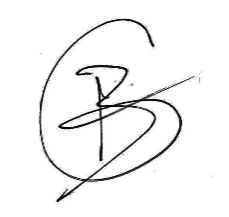 Mevrouw B. Gubbels